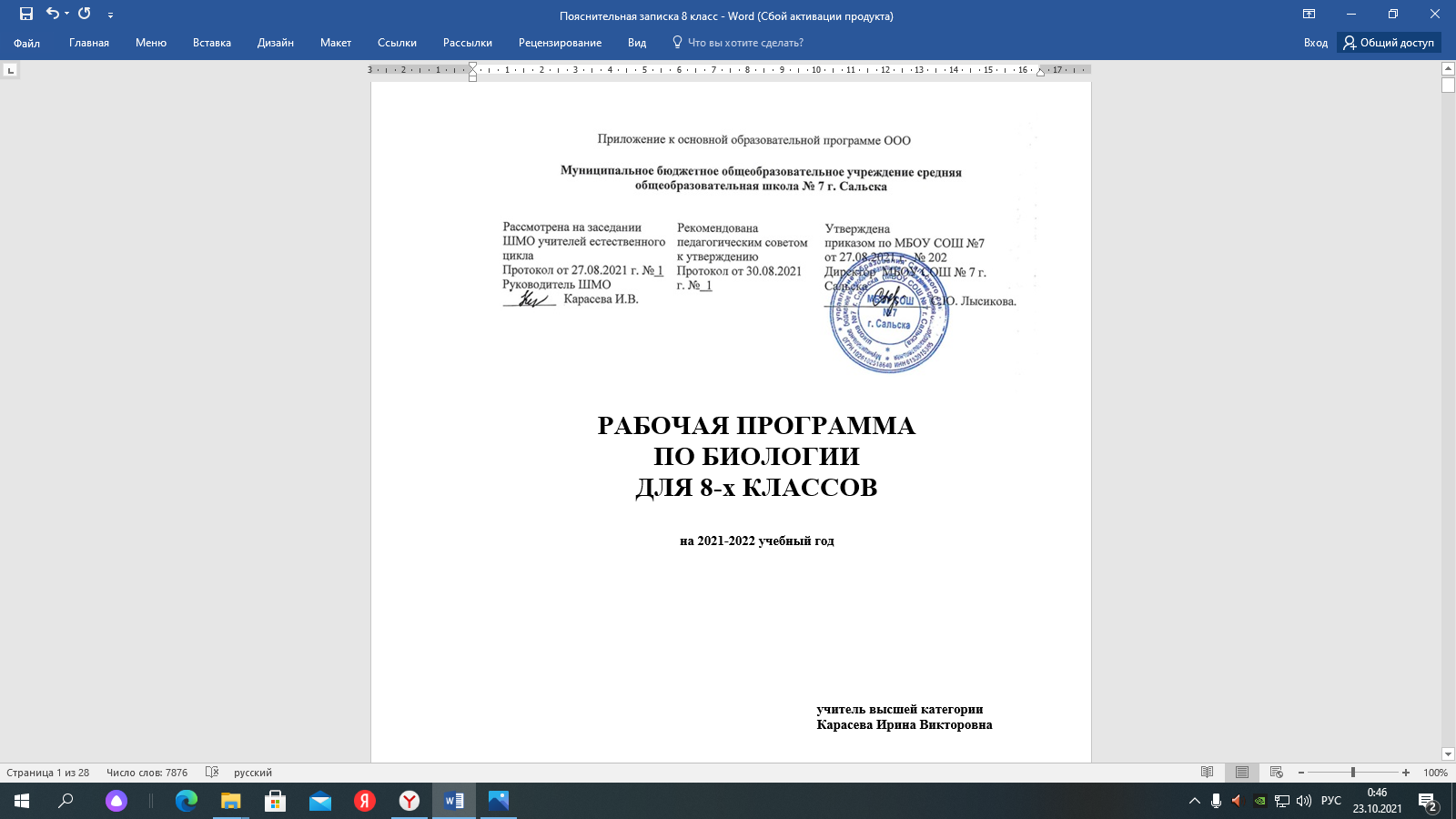 ПОЯСНИТЕЛЬНАЯ ЗАПИСКА.       Рабочая программа по физике для 8 классов составлена на основе следующих нормативных документов:Федеральный закон № 273-ФЗ от 29.12.2012 «Об образовании в Российской Федерации» с изменениями от 2 июля 2021 года;Федеральный государственный образовательный стандарт основного общего образования (утв. приказом Министерства образования и науки Российской Федерации от 17.05.2012 № 1897) с действующими изменениями и дополнениями;Приказ Министерства просвещения РФ от 28 августа 2020 г. №442 «Об утверждении Порядка организации и осуществления образовательной деятельности по основным общеобразовательным программам - образовательным программам начального общего, основного общего и среднего общего образования», Приказ Министерства просвещения Российской Федерации от 20.11.2020 г. № 655 «О внесении изменения в Порядок организации и осуществления образовательной деятельности по основным общеобразовательным программам - образовательным программам начального общего, основного общего и среднего общего образования», утвержденный приказом Министерства просвещения Российской Федерации от 28 августа 2020 г. № 442;Распоряжение Правительства РФ от 12.11.2020 №29456-р «Об утверждении плана мероприятий по реализации в 2021 – 2025 годах Стратегии развития воспитания в РФ на период до 2025 года;Паспорт национального проекта «Образование» (утвержденный президиумом Совета при Президенте РФ по стратегическому развитию и национальным проектам, протокол от 24.12.2018 № 16);Государственная программа Российской Федерации «Развитие образования» (утвержденная Постановлением Правительства РФ от 26.12.2017 № 1642 (ред. от 22.02.2021) «Об утверждении государственной программы Российской Федерации «Развитие образования»;Методические рекомендации по созданию и функционированию в общеобразовательных организациях, расположенных в сельской местности и малых городах, центров образования естественно-научной и технологической направленностей («Точка роста») (Утверждены распоряжением Министерства просвещения Российской Федерации от 12.01.2021 г. № Р-6);Приказ Минпросвещения России от 20.05.2020 N 254 «О федеральном перечне учебников, допущенных к использованию при реализации имеющих государственную аккредитацию образовательных программ начального общего, основного общего, среднего общего образования организациями, осуществляющими образовательную деятельность»; Санитарные нормы и правила СП 2.4.3648-20 «Санитарно-эпидемиологические требования к организациям воспитания и обучения, отдыха и оздоровления детей и молодежи (утвержденные постановлением Главного государственного санитарного врача Российской Федерации 28.09.2020 г. №28);Положение о рабочей программе МБОУ СОШ № 7 г. Сальска;Образовательная программа основного образования МБОУ СОШ №7 г. Сальска (утверждёна приказом директора от 30.08.2021 №202);Учебный план ОУ (утверждён приказом директора от 30.08.2021 №202);Календарный учебный график ОУ (утверждён приказом директора от 25.05.2021 №160);Программа основного общего образования. Физика. 7 - 9 классы (авторы: А.В.Перышкин, Н.В. Филонович, Е.М. Гутник, М.: Дрофа, 2015). Для реализации данной программы используется учебно-методический комплекс под редакцией А.В.Перышкина.Состав УМК:Учебники системы «Вертикаль» (А.В.Перышкин «Физика» для 7,8 классов и А.В. Перышкин, Е. М Гутник «Физика» для 9 класса, М.: Дрофа).Электронное приложение к учебникам «Физика» А.В.Перышкин. Авторы: Грачева Н.Е., Муртазина Н. А., Пирогова Д.М, Агуреева К.В., Дидковский А. А. 2018 г.Особенностью данных классов является общеобразовательная направленность.Целями изучения физики в 8 классе являются:1) в направлении личностного развития:воспитание готовности обучающихся к саморазвитию и самообразованию на основе мотивации к обучению и познанию;формирование ценности здорового и безопасного образа жизни, правил индивидуального и коллективного безопасного поведения в различных ситуациях;воспитание убеждённости в возможности познать природу, необходимости разумного использования достижений науки и технологий для дальнейшего развития человеческого общества; развитие отношения к физике как к элементу общечеловеческой культуры.2) в метапредметном направлении:освоение знаний о механических, тепловых, электромагнитных и квантовых явлениях; величинах, характеризующих эти явления; законах, которым они подчиняются; методах научного познания природы и формирования на этой основе представлений о физической картине мира;овладение умениями проводить наблюдения природных явлений, описывать и обобщать результаты наблюдений, использовать простые измерительные приборы для изучения физических явлений; представлять результаты наблюдений или измерений в виде таблиц, графиков и выявлять на этой основе эмпирические зависимости; применять полученные знания для объяснения разнообразных природных явлений и процессов, принципов действия важнейших технических устройств, для решения физических задач;развитие познавательных интересов, интеллектуальных и творческих способностей в процессе решения физических задач и выполнения экспериментальных исследований; способности к самостоятельному приобретению новых знаний по физике в соответствии с жизненными потребностями и интересами;использование компьютерных технологий для решения информационных и коммуникационных учебных задач.Основными задачами обучения физике в 8 классе являются:приобретение физических знаний и умений; овладение обобщёнными способами мыслительной, творческой деятельности;освоение компетенций: учебно-познавательной, коммуникативной, рефлексивной, личностного саморазвития, ценностно-ориентационной и профессионально-трудового выбора.     Рабочая программа составлена с учетом внедрения новых образовательных компетенций в рамках регионального проекта «Современная школа» (в форме центров образования естественнонаучного и технологического профилей «Точка роста»). Использование оборудования центра «Точка роста» при реализации данной программы позволяет создать условия для:расширения содержания школьного физического образования;повышения познавательной активности обучающихся в естественно-научной области; развития личности ребенка в процессе обучения физике, его способностей, формирования и удовлетворения социально значимых интересов и потребностей;работы с одарёнными школьниками, организации их развития в различных областях образовательной, творческой деятельности.     Особенное значение в преподавании физики имеет школьный физический эксперимент, в который входят демонстрационный эксперимент и самостоятельные лабораторные работы учащихся на основе цифровой лаборатории. В процессе формирования экспериментальных умений по физике учащийся учится представлять информацию об исследовании в четырёх видах: в вербальном: описывать эксперимент, создавать словесную модель эксперимента, фиксировать внимание на измеряемых физических величинах, терминологии; в табличном: заполнять таблицы данных, лежащих в основе построения графиков (при этом у учащихся возникает первичное представление о масштабах величин); в графическом: строить графики по табличным данным, что позволяет перейти к выдвижению гипотез о характере зависимости между физическими величинами (при этом учитель показывает преимущество в визуализации зависимостей между величинами, наглядность и многомерность); в аналитическом (в виде математических уравнений): приводить математическое описание взаимосвязи физических величин, математическое обобщение полученных результатов.     Методы и формы обучения определяются с учетом индивидуальных и возрастных особенностей учащихся, развития и саморазвития личности. Основной формой обучения является урок: усвоения новой учебной информации; формирования практических умений и навыков учащихся; совершенствования знаний, умений и навыков; обобщения и систематизации знаний, умений и навыков; проверки и оценки знаний, умений и навыков учащихся.  При изучении материала планируется использовать как традиционные, так и дистанционные формы организации обучения: лекции, лабораторные работы, самостоятельные и контрольные работы, групповая и индивидуальная работа, проектная деятельность. В преподавании предмета будут использоваться следующие технологии и методы: личностно-ориентированное обучение; проблемное обучение; дифференцированное обучение; здоровьесберегающие технологии, технологии обучения на основе решения задач; методы индивидуального обучения, а также on-line и off-line обучение. Предполагается использование платформ взаимодействия с обучающимися из перечня федеральных образовательных порталов, такие как: «ЯКласс», «Российская электронная школа», «Яндекс.Учебник», «Фоксфорд», а также Zoom, (платформа для проведения онлайн-занятий), Skype, WhatsApp, Telegram (интернет-мессенджеры для обмена информацией) и др., использование компьютерных обучающих программ и электронных учебников, которые размещаются на интернет-серверах школ, на сайтах учителей.      На обучение предмету «физика» отводится 70 часов в год (2 часа в неделю). В связи с тем, что государственные праздники приходятся на 23 февраля - среда, 8 марта - вторник, 2 мая – понедельник, 9 мая – понедельник, а уроки в 8 классах проводятся в соответствии со школьным расписанием, фактически в 8 «А», 8 «Б», 8 «В» и в 8 «Д» классах будет проведено 67 часов, в 8 «Г», классе – 66 часов. Программа будет выполнена за счет сокращения уроков повторения.Планируемые результаты освоения учебного предмета «Физика»Предметными результатами обучения физике в 8 классах являются:формирование представлений о закономерной связи и познаваемости явлений природы, об объективности научного знания; о системообразующей роли физики для развития других естественных наук, техники и технологий; научного мировоззрения как результата изучения основ строения материи и фундаментальных законов физики;знания о природе важнейших физических явлений окружающего мира и понимание смысла физических законов, раскрывающих связь изученных явлений;формирование первоначальных представлений о физической сущности явлений природы (механических, тепловых, электромагнитных и квантовых), видах материи (вещество и поле), движении как способе существования материи; усвоение основных идей механики, атомно-молекулярного учения о строении вещества, элементов электродинамики; овладение понятийным аппаратом и символическим языком физики;умения пользоваться методами научного исследования явлений природы, проводить наблюдения, планировать и выполнять эксперименты, обрабатывать результаты измерений, представлять результаты измерений с помощью таблиц, графиков и формул, обнаруживать зависимости между физическими величинами, объяснять полученные результаты и делать выводы, оценивать границы погрешностей результатов измерений;умения применять теоретические знания по физике на практике, решать физические задачи на применение полученных знаний;умения и навыки применять полученные знания для объяснения принципов действия важнейших технических устройств, (работы) машин и механизмов, средств передвижения и связи, бытовых приборов, промышленных технологических процессов, решения практических задач повседневной жизни, обеспечения безопасности своей жизни, рационального природопользования и охраны окружающей среды; влияния технических устройств на окружающую среду; осознание возможных причин техногенных и экологических катастроф. Осознание необходимости применения достижений физики и технологий для рационального природопользования;овладение основами безопасного использования естественных и искусственных электрических и магнитных полей; формирование убеждения в закономерной связи и познаваемости явлений природы, в объективности научного знания, в высокой ценности науки в развитии материальной и духовной культуры людей;развитие теоретического мышления на основе формирования умений устанавливать факты, различать причины и следствия, строить модели и выдвигать гипотезы, отыскивать и формулировать доказательства выдвинутых гипотез, выводить из экспериментальных фактов и теоретических моделей физические законы;развитие умения планировать в повседневной жизни свои действия с применением полученных знаний законов электродинамики, термодинамики и тепловых явлений с целью сбережения здоровья;формирование представлений о нерациональном использовании природных ресурсов и энергии, загрязнении окружающей среды как следствие несовершенства машин и механизмов;коммуникативные умения: докладывать о результатах своего исследования, участвовать в дискуссии, кратко и точно отвечать на вопросы, использовать справочную литературу и другие источники информации.Обучающийся научится:соблюдать правила безопасности и охраны труда при работе с учебным и лабораторным оборудованием;понимать смысл основных физических терминов: физическое тело, физическое явление, физическая величина, единицы измерения;распознавать проблемы, которые можно решить при помощи физических методов; анализировать отдельные этапы проведения исследований и интерпретировать результаты наблюдений и опытов;ставить опыты по исследованию физических явлений или физических свойств тел без использования прямых измерений; при этом формулировать проблему/задачу учебного эксперимента; собирать установку из предложенного оборудования; проводить опыт и формулировать выводы. (примечание: при проведении исследования физических явлений измерительные приборы используются лишь как датчики измерения физических величин. Записи показаний прямых измерений в этом случае не требуется.);понимать роль эксперимента в получении научной информации;проводить прямые измерения физических величин: температура, влажность воздуха, напряжение, сила тока; при этом выбирать оптимальный способ измерения и использовать простейшие методы оценки погрешностей измерений. (примечание: любая учебная программа должна обеспечивать овладение прямыми измерениями всех перечисленных физических величин.);проводить исследование зависимостей физических величин с использованием прямых измерений: при этом конструировать установку, фиксировать результаты полученной зависимости физических величин в виде таблиц и графиков, делать выводы по результатам исследования;проводить косвенные измерения физических величин: при выполнении измерений собирать экспериментальную установку, следуя предложенной инструкции, вычислять значение величины и анализировать полученные результаты с учетом заданной точности измерений;анализировать ситуации практико-ориентированного характера, узнавать в них проявление изученных физических явлений или закономерностей и применять имеющиеся знания для их объяснения;понимать принципы действия машин, приборов и технических устройств, условия их безопасного использования в повседневной жизни;использовать при выполнении учебных задач научно-популярную литературу о физических явлениях, справочные материалы, ресурсы Интернет.Обучающийся получит возможность научиться:осознавать ценность научных исследований, роль физики в расширении представлений об окружающем мире и ее вклад в улучшение качества жизни;использовать приемы построения физических моделей, поиска и формулировки доказательств выдвинутых гипотез и теоретических выводов на основе эмпирически установленных фактов;сравнивать точность измерения физических величин по величине их относительной погрешности при проведении прямых измерений;самостоятельно проводить косвенные измерения и исследования физических величин с использованием различных способов измерения физических величин, выбирать средства измерения с учетом необходимой точности измерений, обосновывать выбор способа измерения, адекватного поставленной задаче, проводить оценку достоверности полученных результатов;воспринимать информацию физического содержания в научно-популярной литературе и средствах массовой информации, критически оценивать полученную информацию, анализируя ее содержание и данные об источнике информации;создавать собственные письменные и устные сообщения о физических явлениях на основе нескольких источников информации, сопровождать выступление презентацией, учитывая особенности аудитории сверстников.Тепловые явления.Обучающийся научится:распознавать тепловые явления и объяснять на базе имеющихся знаний основные свойства или условия протекания этих явлений: диффузия, изменение объема тел при нагревании (охлаждении), большая сжимаемость газов, малая сжимаемость жидкостей и твердых тел; тепловое равновесие, испарение, конденсация, плавление, кристаллизация, кипение, влажность воздуха, различные способы теплопередачи (теплопроводность, конвекция, излучение), агрегатные состояния вещества, поглощение энергии при испарении жидкости и выделение ее при конденсации пара, зависимость температуры кипения от давления;описывать изученные свойства тел и тепловые явления, используя физические величины: количество теплоты, внутренняя энергия, температура, удельная теплоемкость вещества, удельная теплота плавления, удельная теплота парообразования, удельная теплота сгорания топлива, коэффициент полезного действия теплового двигателя; при описании правильно трактовать физический смысл используемых величин, их обозначения и единицы измерения, находить формулы, связывающие данную физическую величину с другими величинами, вычислять значение физической величины;анализировать свойства тел, тепловые явления и процессы, используя основные положения атомно-молекулярного учения о строении вещества и закон сохранения энергии; различать основные признаки изученных физических моделей строения газов, жидкостей и твердых тел;приводить примеры практического использования физических знаний о тепловых явлениях;решать задачи, используя закон сохранения энергии в тепловых процессах и формулы, связывающие физические величины (количество теплоты, температура, удельная теплоемкость вещества, удельная теплота плавления, удельная теплота парообразования, удельная теплота сгорания топлива, коэффициент полезного действия теплового двигателя): на основе анализа условия задачи записывать краткое условие, выделять физические величины, законы и формулы, необходимые для ее решения, проводить расчеты и оценивать реальность полученного значения физической величины.Обучающийся получит возможность научиться:использовать знания о тепловых явлениях в повседневной жизни для обеспечения безопасности при обращении с приборами и техническими устройствами, для сохранения здоровья и соблюдения норм экологического поведения в окружающей среде; приводить примеры экологических последствий работы двигателей внутреннего сгорания, тепловых и гидроэлектростанций;различать границы применимости физических законов, понимать всеобщий характер фундаментальных физических законов (закон сохранения энергии в тепловых процессах) и ограниченность использования частных законов;находить адекватную предложенной задаче физическую модель, разрешать проблему как на основе имеющихся знаний о тепловых явлениях с использованием математического аппарата, так и при помощи методов оценки.Электрические и магнитные явления.Обучающийся научится:распознавать электромагнитные явления и объяснять на основе имеющихся знаний основные свойства или условия протекания этих явлений: электризация тел, взаимодействие зарядов, электрический ток и его действия (тепловое, химическое, магнитное), взаимодействие магнитов, электромагнитная индукция, действие магнитного поля на проводник с током и на движущуюся заряженную частицу, действие электрического поля на заряженную частицу, электромагнитные волны, прямолинейное распространение света, отражение и преломление света, дисперсия света;составлять схемы электрических цепей с последовательным и параллельным соединением элементов, различая условные обозначения элементов электрических цепей (источник тока, ключ, резистор, реостат, лампочка, амперметр, вольтметр); использовать оптические схемы для построения изображений в плоском зеркале и собирающей линзе;описывать изученные свойства тел и электромагнитные явления, используя физические величины: электрический заряд, сила тока, электрическое напряжение, электрическое сопротивление, удельное сопротивление вещества, работа электрического поля, мощность тока, фокусное расстояние и оптическая сила линзы, скорость электромагнитных волн, длина волны и частота света; при описании верно трактовать физический смысл используемых величин, их обозначения и единицы измерения; находить формулы, связывающие данную физическую величину с другими величинами;анализировать свойства тел, электромагнитные явления и процессы, используя физические законы: закон сохранения электрического заряда, закон Ома для участка цепи, закон Джоуля-Ленца, закон прямолинейного распространения света, закон отражения света, закон преломления света; при этом различать словесную формулировку закона и его математическое выражение;приводить примеры практического использования физических знаний о электромагнитных явлениях;решать задачи, используя физические законы (закон Ома для участка цепи, закон Джоуля-Ленца, закон прямолинейного распространения света, закон отражения света, закон преломления света) и формулы, связывающие физические величины (сила тока, электрическое напряжение, электрическое сопротивление, удельное сопротивление вещества, работа электрического поля, мощность тока, фокусное расстояние и оптическая сила линзы, скорость электромагнитных волн, длина волны и частота света, формулы расчета электрического сопротивления при последовательном и параллельном соединении проводников): на основе анализа условия задачи записывать краткое условие, выделять физические величины, законы и формулы, необходимые для ее решения, проводить расчеты и оценивать реальность полученного значения физической величины.Обучающийся получит возможность научиться:использовать знания об электромагнитных явлениях в повседневной жизни для обеспечения безопасности при обращении с приборами и техническими устройствами, для сохранения здоровья и соблюдения норм экологического поведения в окружающей среде; приводить примеры влияния электромагнитных излучений на живые организмы;различать границы применимости физических законов, понимать всеобщий характер фундаментальных законов (закон сохранения электрического заряда) и ограниченность использования частных законов (закон Ома для участка цепи, закон Джоуля-Ленца и др.);использовать приемы построения физических моделей, поиска и формулировки доказательств выдвинутых гипотез и теоретических выводов на основе эмпирически установленных фактов;находить адекватную предложенной задаче физическую модель, разрешать проблему как на основе имеющихся знаний об электромагнитных явлениях с использованием математического аппарата, так и при помощи методов оценки.Личностными результатами обучения физике в 8 классах являются: сформированность познавательных интересов, интеллектуальных и творческих способностей учащихся;убежденность в возможности познания природы, в необходимости разумного использования достижений науки и технологий для дальнейшего развития человеческого общества, уважение к творцам науки и техники, отношение к физике как элементу общечеловеческой культуры;самостоятельность в приобретении новых знаний и практических умений;отношение к труду как основному способу достижения жизненного благополучия человека, залогу его успешного профессионального самоопределения и ощущения уверенности в завтрашнем дне;готовность к выбору жизненного пути в соответствии с собственными интересами и возможностями;мотивация образовательной деятельности школьников на основе личностно ориентированного подхода;формирование ценностных отношений друг к другу, учителю, авторам открытий и изобретений, результатам обучения.Метапредметными результатами обучения физике в 8 классах являются:овладение навыками самостоятельного приобретения новых знаний, организации учебной деятельности, самоконтроля и оценки результатов своей деятельности, умениями предвидеть возможные результаты своих действий;понимание различий между исходными фактами и гипотезами для их объяснения, теоретическими моделями и реальными объектами, овладение универсальными учебными действиями на примерах гипотез для объяснения известных фактов и экспериментальной проверки выдвигаемых гипотез;формирование умений воспринимать, перерабатывать и предъявлять информацию в словесной, образной, символической формах, анализировать и перерабатывать полученную информацию в соответствии с поставленными задачами, выделять основное содержание прочитанного текста, находить в нем ответы на поставленные вопросы и излагать его;приобретение опыта самостоятельного поиска, анализа и отбора информации с использованием различных источников, и новых информационных технологий для решения познавательных задач;развитие монологической и диалогической речи, умения выражать свои мысли и способности выслушивать собеседника, понимать его точку зрения, признавать право другого человека на иное мнение;освоение приемов действий в нестандартных ситуациях, овладение эвристическими методами решения проблем;формирование умений работать в группе с выполнением различных социальных ролей, представлять и отстаивать свои взгляды и убеждения, вести дискуссию.Содержание учебного предмета «Физика» в 8 классах.Приложение к программе основного общего образованияКалендарно-тематическое планирование 8 «А» класс 67 часов (2 часа в неделю)Календарно-тематическое планирование 8 «Б» и 8 «Д» классы 67 часов (2 часа в неделю)Календарно-тематическое планирование 8 «В» класс 67 часов (2 часа в неделю)Календарно-тематическое планирование 8 «Г» класс 66 часов (2 часа в неделю)РазделСодержаниеВиды деятельности1.Тепловые явления (20 часов)Внутренняя энергия. Тепловое движение. Температура. Теплопередача. Необратимость процесса теплопередачи. Связь температуры вещества с хаотическим движением его частиц. Способы изменения внутренней энергии. Теплопроводность. Количество теплоты. Удельная теплоемкость. Конвекция. Излучение. Закон сохранения энергии в тепловых процессах. Плавление и кристаллизация. Удельная теплота плавления. График плавления и отвердевания. Преобразование энергии при изменениях агрегатного состояния вещества. Испарение и конденсация. Удельная теплота парообразования и конденсации. Работа пара и газа при расширении. Кипение жидкости. Влажность воздуха. Тепловые двигатели. Энергия топлива. Удельная теплота сгорания. Агрегатные состояния. Преобразование энергии в тепловых двигателях. КПД теплового двигателя. Фронтальные лабораторные работы: 1.Сравнение количеств теплоты при смешивании воды разной температуры. 2.Измерение удельной теплоемкости твердого тела. 3. Измерение влажности воздуха.Слушание учителя, самостоятельная работа с текстом в учебнике, просмотр познавательных фильмов, определение свойств приборов по чертежам и моделям, анализ возникающих проблемных ситуаций, использование измерительных приборов, выполнение лабораторных и практических работ, выстраивание гипотез на основании имеющихся данных, учебное сотрудничество и совместная деятельность с учителем и сверстниками; индивидуальная и групповая работа.2. Электрические явления и электромагнитные явления (37 часов) Электризация тел. Электрический заряд. Взаимодействие зарядов. Два вида электрического заряда. Дискретность электрического заряда. Электрон. Закон сохранения электрического заряда. Электрическое поле. Электроскоп. Строение атомов. Объяснение электрических явлений. Проводники и непроводники электричества. Действие электрического поля на электрические заряды. Постоянный электрический ток. Источники электрического тока. Носители свободных электрических зарядов в металлах, жидкостях и газах. Электрическая цепь и ее составные части. Сила тока. Единицы силы тока. Амперметр. Измерение силы тока. Напряжение. Единицы напряжения. Вольтметр. Измерение напряжения. Зависимость силы тока от напряжения. Сопротивление. Единицы сопротивления. Закон Ома для участка электрической цепи. Расчет сопротивления проводников. Удельное сопротивление. Примеры на расчет сопротивления проводников, силы тока и напряжения. Реостаты. Последовательное и параллельное соединение проводников. Действия электрического тока Закон Джоуля-Ленца. Работа электрического тока. Мощность электрического тока. Единицы работы электрического тока, применяемые на практике. Счетчик электрической энергии. Электронагревательные приборы. Расчет электроэнергии, потребляемой бытовыми приборами. Нагревание проводников электрическим током. Количество теплоты, выделяемое проводником с током. Лампа накаливания. Короткое замыкание. Предохранители. Магнитное поле. Магнитное поле прямого тока. Магнитные линии. Магнитное поле катушки с током. Электромагниты и их применения. Постоянные магниты. Магнитное поле постоянных магнитов. Магнитное поле Земли. Действие магнитного поля на проводник с током. Электрический двигатель.Фронтальные лабораторные работы: 4.Сборка электрической цепи и измерение силы тока в ее различных участках. 5.Измерение напряжения на различных участках электрической цепи. 6.Регулирование силы тока реостатом. 7.Измерение сопротивления проводника при помощи амперметра и вольтметра. 8.Измерение мощности и работы тока в электрической лампе. 9. Сборка электромагнита и испытание его действия. 10. Изучение электрического двигателя постоянного тока (на модели). Учебно-практические задания, направленные на формирование и оценку коммуникативных, познавательных, регулятивных УУД. Самостоятельная работа с текстом в учебнике, работа на сайте учителя, просмотр познавательных фильмов, анализ возникающих проблемных ситуаций, поиск объяснения наблюдаемым событиям,  использование измерительных приборов, выполнение лабораторных и практических работ, выстраивание гипотез на основании имеющихся данных, учебное сотрудничество и совместная деятельность с учителем и сверстниками; индивидуальная и групповая работа.3. Световые явления. (11 часов) Повторение (2 часа)Источники света. Прямолинейное распространение, отражение и преломление света. Луч. Закон отражения света. Плоское зеркало. Линза. Оптическая сила линзы. Изображение, даваемое линзой. Измерение фокусного расстояния собирающей линзы. Оптические приборы. Глаз и зрение. Очки. Фронтальные лабораторные работы: 11. Получение изображения при помощи линзы. Учебно-практические задания, направленные на формирование и оценку коммуникативных, познавательных, регулятивных УУД. Самостоятельная работа с текстом в учебнике, работа с оптическими схемами и рисунками, поиск объяснения наблюдаемым событиям,  использование измерительных приборов, выполнение лабораторных и практических работ, определение свойств приборов по чертежам и моделям, выстраивание гипотез на основании имеющихся данных, анализ таблиц, графиков, схем, учебное сотрудничество и совместная деятельность с учителем и сверстниками; индивидуальная и групповая работа, слушание и анализ докладов одноклассников, контрольная работа.№ урока Дата проведения урока Название темы урока, количество часовРеализация  воспитательного потенциала урока (модуль «Школьный урок»)Тепловые явления (20 часов)Тепловые явления (20 часов)Тепловые явления (20 часов)Гражданское воспитание: развитие ответственности, принципов коллективизма и социальной солидарности.Духовно-нравственное воспитание: содействие формированию позитивных жизненных ориентиров и планов.Эстетическое воспитание:приобщение к уникальному российскому научному наследию.Экологическое воспитание:развитие экологической культуры, бережного отношения к родной земле, природным богатствам России и мира; воспитание чувства ответственности за состояние природных ресурсов, умений и навыков разумного природопользования, нетерпимого отношения к действиям, приносящим вред экологии.Трудовое воспитание:Развития навыков совместной работы, умения работать самостоятельно, мобилизуя необходимые ресурсы, правильно оценивая смысл и последствия своих действий.Научное познание:содействие повышению привлекательности науки для подрастающего поколения, создание условий для получения достоверной информации о передовых достижениях и открытиях мировой и отечественной науки, повышения заинтересованности подрастающего поколения в научных познаниях об устройстве мира и общества.06.09Тепловое движение. Внутренняя энергия.Гражданское воспитание: развитие ответственности, принципов коллективизма и социальной солидарности.Духовно-нравственное воспитание: содействие формированию позитивных жизненных ориентиров и планов.Эстетическое воспитание:приобщение к уникальному российскому научному наследию.Экологическое воспитание:развитие экологической культуры, бережного отношения к родной земле, природным богатствам России и мира; воспитание чувства ответственности за состояние природных ресурсов, умений и навыков разумного природопользования, нетерпимого отношения к действиям, приносящим вред экологии.Трудовое воспитание:Развития навыков совместной работы, умения работать самостоятельно, мобилизуя необходимые ресурсы, правильно оценивая смысл и последствия своих действий.Научное познание:содействие повышению привлекательности науки для подрастающего поколения, создание условий для получения достоверной информации о передовых достижениях и открытиях мировой и отечественной науки, повышения заинтересованности подрастающего поколения в научных познаниях об устройстве мира и общества.07.09Способы изменения внутренней энергии.Гражданское воспитание: развитие ответственности, принципов коллективизма и социальной солидарности.Духовно-нравственное воспитание: содействие формированию позитивных жизненных ориентиров и планов.Эстетическое воспитание:приобщение к уникальному российскому научному наследию.Экологическое воспитание:развитие экологической культуры, бережного отношения к родной земле, природным богатствам России и мира; воспитание чувства ответственности за состояние природных ресурсов, умений и навыков разумного природопользования, нетерпимого отношения к действиям, приносящим вред экологии.Трудовое воспитание:Развития навыков совместной работы, умения работать самостоятельно, мобилизуя необходимые ресурсы, правильно оценивая смысл и последствия своих действий.Научное познание:содействие повышению привлекательности науки для подрастающего поколения, создание условий для получения достоверной информации о передовых достижениях и открытиях мировой и отечественной науки, повышения заинтересованности подрастающего поколения в научных познаниях об устройстве мира и общества.13.09Виды теплопередачи.Гражданское воспитание: развитие ответственности, принципов коллективизма и социальной солидарности.Духовно-нравственное воспитание: содействие формированию позитивных жизненных ориентиров и планов.Эстетическое воспитание:приобщение к уникальному российскому научному наследию.Экологическое воспитание:развитие экологической культуры, бережного отношения к родной земле, природным богатствам России и мира; воспитание чувства ответственности за состояние природных ресурсов, умений и навыков разумного природопользования, нетерпимого отношения к действиям, приносящим вред экологии.Трудовое воспитание:Развития навыков совместной работы, умения работать самостоятельно, мобилизуя необходимые ресурсы, правильно оценивая смысл и последствия своих действий.Научное познание:содействие повышению привлекательности науки для подрастающего поколения, создание условий для получения достоверной информации о передовых достижениях и открытиях мировой и отечественной науки, повышения заинтересованности подрастающего поколения в научных познаниях об устройстве мира и общества.14.09Количество теплоты. Удельная теплоемкость.Гражданское воспитание: развитие ответственности, принципов коллективизма и социальной солидарности.Духовно-нравственное воспитание: содействие формированию позитивных жизненных ориентиров и планов.Эстетическое воспитание:приобщение к уникальному российскому научному наследию.Экологическое воспитание:развитие экологической культуры, бережного отношения к родной земле, природным богатствам России и мира; воспитание чувства ответственности за состояние природных ресурсов, умений и навыков разумного природопользования, нетерпимого отношения к действиям, приносящим вред экологии.Трудовое воспитание:Развития навыков совместной работы, умения работать самостоятельно, мобилизуя необходимые ресурсы, правильно оценивая смысл и последствия своих действий.Научное познание:содействие повышению привлекательности науки для подрастающего поколения, создание условий для получения достоверной информации о передовых достижениях и открытиях мировой и отечественной науки, повышения заинтересованности подрастающего поколения в научных познаниях об устройстве мира и общества.20.09Расчет количества теплоты.Гражданское воспитание: развитие ответственности, принципов коллективизма и социальной солидарности.Духовно-нравственное воспитание: содействие формированию позитивных жизненных ориентиров и планов.Эстетическое воспитание:приобщение к уникальному российскому научному наследию.Экологическое воспитание:развитие экологической культуры, бережного отношения к родной земле, природным богатствам России и мира; воспитание чувства ответственности за состояние природных ресурсов, умений и навыков разумного природопользования, нетерпимого отношения к действиям, приносящим вред экологии.Трудовое воспитание:Развития навыков совместной работы, умения работать самостоятельно, мобилизуя необходимые ресурсы, правильно оценивая смысл и последствия своих действий.Научное познание:содействие повышению привлекательности науки для подрастающего поколения, создание условий для получения достоверной информации о передовых достижениях и открытиях мировой и отечественной науки, повышения заинтересованности подрастающего поколения в научных познаниях об устройстве мира и общества.21.09Л/р № 1 «Сравнение количеств теплоты при смешивании воды разной температуры».Гражданское воспитание: развитие ответственности, принципов коллективизма и социальной солидарности.Духовно-нравственное воспитание: содействие формированию позитивных жизненных ориентиров и планов.Эстетическое воспитание:приобщение к уникальному российскому научному наследию.Экологическое воспитание:развитие экологической культуры, бережного отношения к родной земле, природным богатствам России и мира; воспитание чувства ответственности за состояние природных ресурсов, умений и навыков разумного природопользования, нетерпимого отношения к действиям, приносящим вред экологии.Трудовое воспитание:Развития навыков совместной работы, умения работать самостоятельно, мобилизуя необходимые ресурсы, правильно оценивая смысл и последствия своих действий.Научное познание:содействие повышению привлекательности науки для подрастающего поколения, создание условий для получения достоверной информации о передовых достижениях и открытиях мировой и отечественной науки, повышения заинтересованности подрастающего поколения в научных познаниях об устройстве мира и общества.27.09Решение задач по теме «Количество теплоты».Гражданское воспитание: развитие ответственности, принципов коллективизма и социальной солидарности.Духовно-нравственное воспитание: содействие формированию позитивных жизненных ориентиров и планов.Эстетическое воспитание:приобщение к уникальному российскому научному наследию.Экологическое воспитание:развитие экологической культуры, бережного отношения к родной земле, природным богатствам России и мира; воспитание чувства ответственности за состояние природных ресурсов, умений и навыков разумного природопользования, нетерпимого отношения к действиям, приносящим вред экологии.Трудовое воспитание:Развития навыков совместной работы, умения работать самостоятельно, мобилизуя необходимые ресурсы, правильно оценивая смысл и последствия своих действий.Научное познание:содействие повышению привлекательности науки для подрастающего поколения, создание условий для получения достоверной информации о передовых достижениях и открытиях мировой и отечественной науки, повышения заинтересованности подрастающего поколения в научных познаниях об устройстве мира и общества.28.09Л/р № 2 «Измерение удельной теплоемкости твердого тела».Гражданское воспитание: развитие ответственности, принципов коллективизма и социальной солидарности.Духовно-нравственное воспитание: содействие формированию позитивных жизненных ориентиров и планов.Эстетическое воспитание:приобщение к уникальному российскому научному наследию.Экологическое воспитание:развитие экологической культуры, бережного отношения к родной земле, природным богатствам России и мира; воспитание чувства ответственности за состояние природных ресурсов, умений и навыков разумного природопользования, нетерпимого отношения к действиям, приносящим вред экологии.Трудовое воспитание:Развития навыков совместной работы, умения работать самостоятельно, мобилизуя необходимые ресурсы, правильно оценивая смысл и последствия своих действий.Научное познание:содействие повышению привлекательности науки для подрастающего поколения, создание условий для получения достоверной информации о передовых достижениях и открытиях мировой и отечественной науки, повышения заинтересованности подрастающего поколения в научных познаниях об устройстве мира и общества.04.10Энергия топлива. Закон сохранения и превращения энергии.Гражданское воспитание: развитие ответственности, принципов коллективизма и социальной солидарности.Духовно-нравственное воспитание: содействие формированию позитивных жизненных ориентиров и планов.Эстетическое воспитание:приобщение к уникальному российскому научному наследию.Экологическое воспитание:развитие экологической культуры, бережного отношения к родной земле, природным богатствам России и мира; воспитание чувства ответственности за состояние природных ресурсов, умений и навыков разумного природопользования, нетерпимого отношения к действиям, приносящим вред экологии.Трудовое воспитание:Развития навыков совместной работы, умения работать самостоятельно, мобилизуя необходимые ресурсы, правильно оценивая смысл и последствия своих действий.Научное познание:содействие повышению привлекательности науки для подрастающего поколения, создание условий для получения достоверной информации о передовых достижениях и открытиях мировой и отечественной науки, повышения заинтересованности подрастающего поколения в научных познаниях об устройстве мира и общества.05.10Плавление и отвердевание. График.Гражданское воспитание: развитие ответственности, принципов коллективизма и социальной солидарности.Духовно-нравственное воспитание: содействие формированию позитивных жизненных ориентиров и планов.Эстетическое воспитание:приобщение к уникальному российскому научному наследию.Экологическое воспитание:развитие экологической культуры, бережного отношения к родной земле, природным богатствам России и мира; воспитание чувства ответственности за состояние природных ресурсов, умений и навыков разумного природопользования, нетерпимого отношения к действиям, приносящим вред экологии.Трудовое воспитание:Развития навыков совместной работы, умения работать самостоятельно, мобилизуя необходимые ресурсы, правильно оценивая смысл и последствия своих действий.Научное познание:содействие повышению привлекательности науки для подрастающего поколения, создание условий для получения достоверной информации о передовых достижениях и открытиях мировой и отечественной науки, повышения заинтересованности подрастающего поколения в научных познаниях об устройстве мира и общества.11.10Удельная теплота плавления.Гражданское воспитание: развитие ответственности, принципов коллективизма и социальной солидарности.Духовно-нравственное воспитание: содействие формированию позитивных жизненных ориентиров и планов.Эстетическое воспитание:приобщение к уникальному российскому научному наследию.Экологическое воспитание:развитие экологической культуры, бережного отношения к родной земле, природным богатствам России и мира; воспитание чувства ответственности за состояние природных ресурсов, умений и навыков разумного природопользования, нетерпимого отношения к действиям, приносящим вред экологии.Трудовое воспитание:Развития навыков совместной работы, умения работать самостоятельно, мобилизуя необходимые ресурсы, правильно оценивая смысл и последствия своих действий.Научное познание:содействие повышению привлекательности науки для подрастающего поколения, создание условий для получения достоверной информации о передовых достижениях и открытиях мировой и отечественной науки, повышения заинтересованности подрастающего поколения в научных познаниях об устройстве мира и общества.12.10Решение задач (плавление и отвердевание).Гражданское воспитание: развитие ответственности, принципов коллективизма и социальной солидарности.Духовно-нравственное воспитание: содействие формированию позитивных жизненных ориентиров и планов.Эстетическое воспитание:приобщение к уникальному российскому научному наследию.Экологическое воспитание:развитие экологической культуры, бережного отношения к родной земле, природным богатствам России и мира; воспитание чувства ответственности за состояние природных ресурсов, умений и навыков разумного природопользования, нетерпимого отношения к действиям, приносящим вред экологии.Трудовое воспитание:Развития навыков совместной работы, умения работать самостоятельно, мобилизуя необходимые ресурсы, правильно оценивая смысл и последствия своих действий.Научное познание:содействие повышению привлекательности науки для подрастающего поколения, создание условий для получения достоверной информации о передовых достижениях и открытиях мировой и отечественной науки, повышения заинтересованности подрастающего поколения в научных познаниях об устройстве мира и общества.18.10Парообразование. Испарение. Конденсация.Гражданское воспитание: развитие ответственности, принципов коллективизма и социальной солидарности.Духовно-нравственное воспитание: содействие формированию позитивных жизненных ориентиров и планов.Эстетическое воспитание:приобщение к уникальному российскому научному наследию.Экологическое воспитание:развитие экологической культуры, бережного отношения к родной земле, природным богатствам России и мира; воспитание чувства ответственности за состояние природных ресурсов, умений и навыков разумного природопользования, нетерпимого отношения к действиям, приносящим вред экологии.Трудовое воспитание:Развития навыков совместной работы, умения работать самостоятельно, мобилизуя необходимые ресурсы, правильно оценивая смысл и последствия своих действий.Научное познание:содействие повышению привлекательности науки для подрастающего поколения, создание условий для получения достоверной информации о передовых достижениях и открытиях мировой и отечественной науки, повышения заинтересованности подрастающего поколения в научных познаниях об устройстве мира и общества.19.10Влажность воздуха.Л/р № 3 «Измерение влажности воздуха».Гражданское воспитание: развитие ответственности, принципов коллективизма и социальной солидарности.Духовно-нравственное воспитание: содействие формированию позитивных жизненных ориентиров и планов.Эстетическое воспитание:приобщение к уникальному российскому научному наследию.Экологическое воспитание:развитие экологической культуры, бережного отношения к родной земле, природным богатствам России и мира; воспитание чувства ответственности за состояние природных ресурсов, умений и навыков разумного природопользования, нетерпимого отношения к действиям, приносящим вред экологии.Трудовое воспитание:Развития навыков совместной работы, умения работать самостоятельно, мобилизуя необходимые ресурсы, правильно оценивая смысл и последствия своих действий.Научное познание:содействие повышению привлекательности науки для подрастающего поколения, создание условий для получения достоверной информации о передовых достижениях и открытиях мировой и отечественной науки, повышения заинтересованности подрастающего поколения в научных познаниях об устройстве мира и общества.25.10Решение задач по теме «Влажность воздуха».Гражданское воспитание: развитие ответственности, принципов коллективизма и социальной солидарности.Духовно-нравственное воспитание: содействие формированию позитивных жизненных ориентиров и планов.Эстетическое воспитание:приобщение к уникальному российскому научному наследию.Экологическое воспитание:развитие экологической культуры, бережного отношения к родной земле, природным богатствам России и мира; воспитание чувства ответственности за состояние природных ресурсов, умений и навыков разумного природопользования, нетерпимого отношения к действиям, приносящим вред экологии.Трудовое воспитание:Развития навыков совместной работы, умения работать самостоятельно, мобилизуя необходимые ресурсы, правильно оценивая смысл и последствия своих действий.Научное познание:содействие повышению привлекательности науки для подрастающего поколения, создание условий для получения достоверной информации о передовых достижениях и открытиях мировой и отечественной науки, повышения заинтересованности подрастающего поколения в научных познаниях об устройстве мира и общества.26.10Кипение. Удельная теплота парообразования и конденсации.Гражданское воспитание: развитие ответственности, принципов коллективизма и социальной солидарности.Духовно-нравственное воспитание: содействие формированию позитивных жизненных ориентиров и планов.Эстетическое воспитание:приобщение к уникальному российскому научному наследию.Экологическое воспитание:развитие экологической культуры, бережного отношения к родной земле, природным богатствам России и мира; воспитание чувства ответственности за состояние природных ресурсов, умений и навыков разумного природопользования, нетерпимого отношения к действиям, приносящим вред экологии.Трудовое воспитание:Развития навыков совместной работы, умения работать самостоятельно, мобилизуя необходимые ресурсы, правильно оценивая смысл и последствия своих действий.Научное познание:содействие повышению привлекательности науки для подрастающего поколения, создание условий для получения достоверной информации о передовых достижениях и открытиях мировой и отечественной науки, повышения заинтересованности подрастающего поколения в научных познаниях об устройстве мира и общества.2 четверть08.11Решение задач (кипение и конденсация).Гражданское воспитание: развитие ответственности, принципов коллективизма и социальной солидарности.Духовно-нравственное воспитание: содействие формированию позитивных жизненных ориентиров и планов.Эстетическое воспитание:приобщение к уникальному российскому научному наследию.Экологическое воспитание:развитие экологической культуры, бережного отношения к родной земле, природным богатствам России и мира; воспитание чувства ответственности за состояние природных ресурсов, умений и навыков разумного природопользования, нетерпимого отношения к действиям, приносящим вред экологии.Трудовое воспитание:Развития навыков совместной работы, умения работать самостоятельно, мобилизуя необходимые ресурсы, правильно оценивая смысл и последствия своих действий.Научное познание:содействие повышению привлекательности науки для подрастающего поколения, создание условий для получения достоверной информации о передовых достижениях и открытиях мировой и отечественной науки, повышения заинтересованности подрастающего поколения в научных познаниях об устройстве мира и общества.09.11Работа газа и пара. ДВС.Гражданское воспитание: развитие ответственности, принципов коллективизма и социальной солидарности.Духовно-нравственное воспитание: содействие формированию позитивных жизненных ориентиров и планов.Эстетическое воспитание:приобщение к уникальному российскому научному наследию.Экологическое воспитание:развитие экологической культуры, бережного отношения к родной земле, природным богатствам России и мира; воспитание чувства ответственности за состояние природных ресурсов, умений и навыков разумного природопользования, нетерпимого отношения к действиям, приносящим вред экологии.Трудовое воспитание:Развития навыков совместной работы, умения работать самостоятельно, мобилизуя необходимые ресурсы, правильно оценивая смысл и последствия своих действий.Научное познание:содействие повышению привлекательности науки для подрастающего поколения, создание условий для получения достоверной информации о передовых достижениях и открытиях мировой и отечественной науки, повышения заинтересованности подрастающего поколения в научных познаниях об устройстве мира и общества.15.11Тепловые машины. КПД теплового двигателя.Гражданское воспитание: развитие ответственности, принципов коллективизма и социальной солидарности.Духовно-нравственное воспитание: содействие формированию позитивных жизненных ориентиров и планов.Эстетическое воспитание:приобщение к уникальному российскому научному наследию.Экологическое воспитание:развитие экологической культуры, бережного отношения к родной земле, природным богатствам России и мира; воспитание чувства ответственности за состояние природных ресурсов, умений и навыков разумного природопользования, нетерпимого отношения к действиям, приносящим вред экологии.Трудовое воспитание:Развития навыков совместной работы, умения работать самостоятельно, мобилизуя необходимые ресурсы, правильно оценивая смысл и последствия своих действий.Научное познание:содействие повышению привлекательности науки для подрастающего поколения, создание условий для получения достоверной информации о передовых достижениях и открытиях мировой и отечественной науки, повышения заинтересованности подрастающего поколения в научных познаниях об устройстве мира и общества.16.11Контрольная работа № 1 «Изменение агрегатных состояний вещества».Гражданское воспитание: развитие ответственности, принципов коллективизма и социальной солидарности.Духовно-нравственное воспитание: содействие формированию позитивных жизненных ориентиров и планов.Эстетическое воспитание:приобщение к уникальному российскому научному наследию.Экологическое воспитание:развитие экологической культуры, бережного отношения к родной земле, природным богатствам России и мира; воспитание чувства ответственности за состояние природных ресурсов, умений и навыков разумного природопользования, нетерпимого отношения к действиям, приносящим вред экологии.Трудовое воспитание:Развития навыков совместной работы, умения работать самостоятельно, мобилизуя необходимые ресурсы, правильно оценивая смысл и последствия своих действий.Научное познание:содействие повышению привлекательности науки для подрастающего поколения, создание условий для получения достоверной информации о передовых достижениях и открытиях мировой и отечественной науки, повышения заинтересованности подрастающего поколения в научных познаниях об устройстве мира и общества.Электрические явления (28 часов).Электрические явления (28 часов).Электрические явления (28 часов).Гражданское воспитание: развитие ответственности, принципов коллективизма и социальной солидарности.Духовно-нравственное воспитание: содействие формированию позитивных жизненных ориентиров и планов.Экологическое воспитание:развитие экологической культуры, бережного отношения к родной земле, природным богатствам России и мира; воспитание чувства ответственности за состояние природных ресурсов, умений и навыков разумного природопользования, нетерпимого отношения к действиям, приносящим вред экологии.Физическое воспитание, формирование культуры здоровья и эмоционального благополучия:формирование ответственного отношения к своему здоровью и потребности в здоровом образе жизни, развитие культуры здорового питания.Трудовое воспитание:Развития навыков совместной работы, умения работать самостоятельно, мобилизуя необходимые ресурсы, правильно оценивая смысл и последствия своих действий, воспитание уважения к труду и людям труда, трудовым достижениям.Научное познание:содействие повышению привлекательности науки для подрастающего поколения, создание условий для получения достоверной информации о передовых достижениях и открытиях мировой и отечественной науки, повышения заинтересованности подрастающего поколения в научных познаниях об устройстве мира и общества.Эстетическое воспитание:приобщение к уникальному российскому научному наследию.22.11Электризация тел. Электрический заряд. Гражданское воспитание: развитие ответственности, принципов коллективизма и социальной солидарности.Духовно-нравственное воспитание: содействие формированию позитивных жизненных ориентиров и планов.Экологическое воспитание:развитие экологической культуры, бережного отношения к родной земле, природным богатствам России и мира; воспитание чувства ответственности за состояние природных ресурсов, умений и навыков разумного природопользования, нетерпимого отношения к действиям, приносящим вред экологии.Физическое воспитание, формирование культуры здоровья и эмоционального благополучия:формирование ответственного отношения к своему здоровью и потребности в здоровом образе жизни, развитие культуры здорового питания.Трудовое воспитание:Развития навыков совместной работы, умения работать самостоятельно, мобилизуя необходимые ресурсы, правильно оценивая смысл и последствия своих действий, воспитание уважения к труду и людям труда, трудовым достижениям.Научное познание:содействие повышению привлекательности науки для подрастающего поколения, создание условий для получения достоверной информации о передовых достижениях и открытиях мировой и отечественной науки, повышения заинтересованности подрастающего поколения в научных познаниях об устройстве мира и общества.Эстетическое воспитание:приобщение к уникальному российскому научному наследию.23.11Делимость заряда. Строение атома.Гражданское воспитание: развитие ответственности, принципов коллективизма и социальной солидарности.Духовно-нравственное воспитание: содействие формированию позитивных жизненных ориентиров и планов.Экологическое воспитание:развитие экологической культуры, бережного отношения к родной земле, природным богатствам России и мира; воспитание чувства ответственности за состояние природных ресурсов, умений и навыков разумного природопользования, нетерпимого отношения к действиям, приносящим вред экологии.Физическое воспитание, формирование культуры здоровья и эмоционального благополучия:формирование ответственного отношения к своему здоровью и потребности в здоровом образе жизни, развитие культуры здорового питания.Трудовое воспитание:Развития навыков совместной работы, умения работать самостоятельно, мобилизуя необходимые ресурсы, правильно оценивая смысл и последствия своих действий, воспитание уважения к труду и людям труда, трудовым достижениям.Научное познание:содействие повышению привлекательности науки для подрастающего поколения, создание условий для получения достоверной информации о передовых достижениях и открытиях мировой и отечественной науки, повышения заинтересованности подрастающего поколения в научных познаниях об устройстве мира и общества.Эстетическое воспитание:приобщение к уникальному российскому научному наследию.29.11Объяснение электрических явлений. Электрическое поле.Гражданское воспитание: развитие ответственности, принципов коллективизма и социальной солидарности.Духовно-нравственное воспитание: содействие формированию позитивных жизненных ориентиров и планов.Экологическое воспитание:развитие экологической культуры, бережного отношения к родной земле, природным богатствам России и мира; воспитание чувства ответственности за состояние природных ресурсов, умений и навыков разумного природопользования, нетерпимого отношения к действиям, приносящим вред экологии.Физическое воспитание, формирование культуры здоровья и эмоционального благополучия:формирование ответственного отношения к своему здоровью и потребности в здоровом образе жизни, развитие культуры здорового питания.Трудовое воспитание:Развития навыков совместной работы, умения работать самостоятельно, мобилизуя необходимые ресурсы, правильно оценивая смысл и последствия своих действий, воспитание уважения к труду и людям труда, трудовым достижениям.Научное познание:содействие повышению привлекательности науки для подрастающего поколения, создание условий для получения достоверной информации о передовых достижениях и открытиях мировой и отечественной науки, повышения заинтересованности подрастающего поколения в научных познаниях об устройстве мира и общества.Эстетическое воспитание:приобщение к уникальному российскому научному наследию.30.11Проводники и диэлектрики. Полупроводники.Гражданское воспитание: развитие ответственности, принципов коллективизма и социальной солидарности.Духовно-нравственное воспитание: содействие формированию позитивных жизненных ориентиров и планов.Экологическое воспитание:развитие экологической культуры, бережного отношения к родной земле, природным богатствам России и мира; воспитание чувства ответственности за состояние природных ресурсов, умений и навыков разумного природопользования, нетерпимого отношения к действиям, приносящим вред экологии.Физическое воспитание, формирование культуры здоровья и эмоционального благополучия:формирование ответственного отношения к своему здоровью и потребности в здоровом образе жизни, развитие культуры здорового питания.Трудовое воспитание:Развития навыков совместной работы, умения работать самостоятельно, мобилизуя необходимые ресурсы, правильно оценивая смысл и последствия своих действий, воспитание уважения к труду и людям труда, трудовым достижениям.Научное познание:содействие повышению привлекательности науки для подрастающего поколения, создание условий для получения достоверной информации о передовых достижениях и открытиях мировой и отечественной науки, повышения заинтересованности подрастающего поколения в научных познаниях об устройстве мира и общества.Эстетическое воспитание:приобщение к уникальному российскому научному наследию.06.12Электрический ток. Источники тока.Гражданское воспитание: развитие ответственности, принципов коллективизма и социальной солидарности.Духовно-нравственное воспитание: содействие формированию позитивных жизненных ориентиров и планов.Экологическое воспитание:развитие экологической культуры, бережного отношения к родной земле, природным богатствам России и мира; воспитание чувства ответственности за состояние природных ресурсов, умений и навыков разумного природопользования, нетерпимого отношения к действиям, приносящим вред экологии.Физическое воспитание, формирование культуры здоровья и эмоционального благополучия:формирование ответственного отношения к своему здоровью и потребности в здоровом образе жизни, развитие культуры здорового питания.Трудовое воспитание:Развития навыков совместной работы, умения работать самостоятельно, мобилизуя необходимые ресурсы, правильно оценивая смысл и последствия своих действий, воспитание уважения к труду и людям труда, трудовым достижениям.Научное познание:содействие повышению привлекательности науки для подрастающего поколения, создание условий для получения достоверной информации о передовых достижениях и открытиях мировой и отечественной науки, повышения заинтересованности подрастающего поколения в научных познаниях об устройстве мира и общества.Эстетическое воспитание:приобщение к уникальному российскому научному наследию.07.12Основные элементы электрической цепи.Гражданское воспитание: развитие ответственности, принципов коллективизма и социальной солидарности.Духовно-нравственное воспитание: содействие формированию позитивных жизненных ориентиров и планов.Экологическое воспитание:развитие экологической культуры, бережного отношения к родной земле, природным богатствам России и мира; воспитание чувства ответственности за состояние природных ресурсов, умений и навыков разумного природопользования, нетерпимого отношения к действиям, приносящим вред экологии.Физическое воспитание, формирование культуры здоровья и эмоционального благополучия:формирование ответственного отношения к своему здоровью и потребности в здоровом образе жизни, развитие культуры здорового питания.Трудовое воспитание:Развития навыков совместной работы, умения работать самостоятельно, мобилизуя необходимые ресурсы, правильно оценивая смысл и последствия своих действий, воспитание уважения к труду и людям труда, трудовым достижениям.Научное познание:содействие повышению привлекательности науки для подрастающего поколения, создание условий для получения достоверной информации о передовых достижениях и открытиях мировой и отечественной науки, повышения заинтересованности подрастающего поколения в научных познаниях об устройстве мира и общества.Эстетическое воспитание:приобщение к уникальному российскому научному наследию.13.12Ток в металлах. Действия тока.Гражданское воспитание: развитие ответственности, принципов коллективизма и социальной солидарности.Духовно-нравственное воспитание: содействие формированию позитивных жизненных ориентиров и планов.Экологическое воспитание:развитие экологической культуры, бережного отношения к родной земле, природным богатствам России и мира; воспитание чувства ответственности за состояние природных ресурсов, умений и навыков разумного природопользования, нетерпимого отношения к действиям, приносящим вред экологии.Физическое воспитание, формирование культуры здоровья и эмоционального благополучия:формирование ответственного отношения к своему здоровью и потребности в здоровом образе жизни, развитие культуры здорового питания.Трудовое воспитание:Развития навыков совместной работы, умения работать самостоятельно, мобилизуя необходимые ресурсы, правильно оценивая смысл и последствия своих действий, воспитание уважения к труду и людям труда, трудовым достижениям.Научное познание:содействие повышению привлекательности науки для подрастающего поколения, создание условий для получения достоверной информации о передовых достижениях и открытиях мировой и отечественной науки, повышения заинтересованности подрастающего поколения в научных познаниях об устройстве мира и общества.Эстетическое воспитание:приобщение к уникальному российскому научному наследию.14.12Сила тока. Измерение силы тока.Гражданское воспитание: развитие ответственности, принципов коллективизма и социальной солидарности.Духовно-нравственное воспитание: содействие формированию позитивных жизненных ориентиров и планов.Экологическое воспитание:развитие экологической культуры, бережного отношения к родной земле, природным богатствам России и мира; воспитание чувства ответственности за состояние природных ресурсов, умений и навыков разумного природопользования, нетерпимого отношения к действиям, приносящим вред экологии.Физическое воспитание, формирование культуры здоровья и эмоционального благополучия:формирование ответственного отношения к своему здоровью и потребности в здоровом образе жизни, развитие культуры здорового питания.Трудовое воспитание:Развития навыков совместной работы, умения работать самостоятельно, мобилизуя необходимые ресурсы, правильно оценивая смысл и последствия своих действий, воспитание уважения к труду и людям труда, трудовым достижениям.Научное познание:содействие повышению привлекательности науки для подрастающего поколения, создание условий для получения достоверной информации о передовых достижениях и открытиях мировой и отечественной науки, повышения заинтересованности подрастающего поколения в научных познаниях об устройстве мира и общества.Эстетическое воспитание:приобщение к уникальному российскому научному наследию.20.12Л/р № 4 «Сборка электрической цепи и измерение силы тока в ее различных участках».Гражданское воспитание: развитие ответственности, принципов коллективизма и социальной солидарности.Духовно-нравственное воспитание: содействие формированию позитивных жизненных ориентиров и планов.Экологическое воспитание:развитие экологической культуры, бережного отношения к родной земле, природным богатствам России и мира; воспитание чувства ответственности за состояние природных ресурсов, умений и навыков разумного природопользования, нетерпимого отношения к действиям, приносящим вред экологии.Физическое воспитание, формирование культуры здоровья и эмоционального благополучия:формирование ответственного отношения к своему здоровью и потребности в здоровом образе жизни, развитие культуры здорового питания.Трудовое воспитание:Развития навыков совместной работы, умения работать самостоятельно, мобилизуя необходимые ресурсы, правильно оценивая смысл и последствия своих действий, воспитание уважения к труду и людям труда, трудовым достижениям.Научное познание:содействие повышению привлекательности науки для подрастающего поколения, создание условий для получения достоверной информации о передовых достижениях и открытиях мировой и отечественной науки, повышения заинтересованности подрастающего поколения в научных познаниях об устройстве мира и общества.Эстетическое воспитание:приобщение к уникальному российскому научному наследию.21.12Электрическое напряжение. Вольтметр.Гражданское воспитание: развитие ответственности, принципов коллективизма и социальной солидарности.Духовно-нравственное воспитание: содействие формированию позитивных жизненных ориентиров и планов.Экологическое воспитание:развитие экологической культуры, бережного отношения к родной земле, природным богатствам России и мира; воспитание чувства ответственности за состояние природных ресурсов, умений и навыков разумного природопользования, нетерпимого отношения к действиям, приносящим вред экологии.Физическое воспитание, формирование культуры здоровья и эмоционального благополучия:формирование ответственного отношения к своему здоровью и потребности в здоровом образе жизни, развитие культуры здорового питания.Трудовое воспитание:Развития навыков совместной работы, умения работать самостоятельно, мобилизуя необходимые ресурсы, правильно оценивая смысл и последствия своих действий, воспитание уважения к труду и людям труда, трудовым достижениям.Научное познание:содействие повышению привлекательности науки для подрастающего поколения, создание условий для получения достоверной информации о передовых достижениях и открытиях мировой и отечественной науки, повышения заинтересованности подрастающего поколения в научных познаниях об устройстве мира и общества.Эстетическое воспитание:приобщение к уникальному российскому научному наследию.27.12Сопротивление. Реостат.Гражданское воспитание: развитие ответственности, принципов коллективизма и социальной солидарности.Духовно-нравственное воспитание: содействие формированию позитивных жизненных ориентиров и планов.Экологическое воспитание:развитие экологической культуры, бережного отношения к родной земле, природным богатствам России и мира; воспитание чувства ответственности за состояние природных ресурсов, умений и навыков разумного природопользования, нетерпимого отношения к действиям, приносящим вред экологии.Физическое воспитание, формирование культуры здоровья и эмоционального благополучия:формирование ответственного отношения к своему здоровью и потребности в здоровом образе жизни, развитие культуры здорового питания.Трудовое воспитание:Развития навыков совместной работы, умения работать самостоятельно, мобилизуя необходимые ресурсы, правильно оценивая смысл и последствия своих действий, воспитание уважения к труду и людям труда, трудовым достижениям.Научное познание:содействие повышению привлекательности науки для подрастающего поколения, создание условий для получения достоверной информации о передовых достижениях и открытиях мировой и отечественной науки, повышения заинтересованности подрастающего поколения в научных познаниях об устройстве мира и общества.Эстетическое воспитание:приобщение к уникальному российскому научному наследию.28.12Закон Ома для участка цепи.Гражданское воспитание: развитие ответственности, принципов коллективизма и социальной солидарности.Духовно-нравственное воспитание: содействие формированию позитивных жизненных ориентиров и планов.Экологическое воспитание:развитие экологической культуры, бережного отношения к родной земле, природным богатствам России и мира; воспитание чувства ответственности за состояние природных ресурсов, умений и навыков разумного природопользования, нетерпимого отношения к действиям, приносящим вред экологии.Физическое воспитание, формирование культуры здоровья и эмоционального благополучия:формирование ответственного отношения к своему здоровью и потребности в здоровом образе жизни, развитие культуры здорового питания.Трудовое воспитание:Развития навыков совместной работы, умения работать самостоятельно, мобилизуя необходимые ресурсы, правильно оценивая смысл и последствия своих действий, воспитание уважения к труду и людям труда, трудовым достижениям.Научное познание:содействие повышению привлекательности науки для подрастающего поколения, создание условий для получения достоверной информации о передовых достижениях и открытиях мировой и отечественной науки, повышения заинтересованности подрастающего поколения в научных познаниях об устройстве мира и общества.Эстетическое воспитание:приобщение к уникальному российскому научному наследию.3 четверть10.01Л/р № 5 «Регулирование силы тока реостатом». Гражданское воспитание: развитие ответственности, принципов коллективизма и социальной солидарности.Духовно-нравственное воспитание: содействие формированию позитивных жизненных ориентиров и планов.Экологическое воспитание:развитие экологической культуры, бережного отношения к родной земле, природным богатствам России и мира; воспитание чувства ответственности за состояние природных ресурсов, умений и навыков разумного природопользования, нетерпимого отношения к действиям, приносящим вред экологии.Физическое воспитание, формирование культуры здоровья и эмоционального благополучия:формирование ответственного отношения к своему здоровью и потребности в здоровом образе жизни, развитие культуры здорового питания.Трудовое воспитание:Развития навыков совместной работы, умения работать самостоятельно, мобилизуя необходимые ресурсы, правильно оценивая смысл и последствия своих действий, воспитание уважения к труду и людям труда, трудовым достижениям.Научное познание:содействие повышению привлекательности науки для подрастающего поколения, создание условий для получения достоверной информации о передовых достижениях и открытиях мировой и отечественной науки, повышения заинтересованности подрастающего поколения в научных познаниях об устройстве мира и общества.Эстетическое воспитание:приобщение к уникальному российскому научному наследию.11.01Расчет сопротивления проводника. Гражданское воспитание: развитие ответственности, принципов коллективизма и социальной солидарности.Духовно-нравственное воспитание: содействие формированию позитивных жизненных ориентиров и планов.Экологическое воспитание:развитие экологической культуры, бережного отношения к родной земле, природным богатствам России и мира; воспитание чувства ответственности за состояние природных ресурсов, умений и навыков разумного природопользования, нетерпимого отношения к действиям, приносящим вред экологии.Физическое воспитание, формирование культуры здоровья и эмоционального благополучия:формирование ответственного отношения к своему здоровью и потребности в здоровом образе жизни, развитие культуры здорового питания.Трудовое воспитание:Развития навыков совместной работы, умения работать самостоятельно, мобилизуя необходимые ресурсы, правильно оценивая смысл и последствия своих действий, воспитание уважения к труду и людям труда, трудовым достижениям.Научное познание:содействие повышению привлекательности науки для подрастающего поколения, создание условий для получения достоверной информации о передовых достижениях и открытиях мировой и отечественной науки, повышения заинтересованности подрастающего поколения в научных познаниях об устройстве мира и общества.Эстетическое воспитание:приобщение к уникальному российскому научному наследию.17.01Л/р № 6 «Измерение сопротивления проводника».Гражданское воспитание: развитие ответственности, принципов коллективизма и социальной солидарности.Духовно-нравственное воспитание: содействие формированию позитивных жизненных ориентиров и планов.Экологическое воспитание:развитие экологической культуры, бережного отношения к родной земле, природным богатствам России и мира; воспитание чувства ответственности за состояние природных ресурсов, умений и навыков разумного природопользования, нетерпимого отношения к действиям, приносящим вред экологии.Физическое воспитание, формирование культуры здоровья и эмоционального благополучия:формирование ответственного отношения к своему здоровью и потребности в здоровом образе жизни, развитие культуры здорового питания.Трудовое воспитание:Развития навыков совместной работы, умения работать самостоятельно, мобилизуя необходимые ресурсы, правильно оценивая смысл и последствия своих действий, воспитание уважения к труду и людям труда, трудовым достижениям.Научное познание:содействие повышению привлекательности науки для подрастающего поколения, создание условий для получения достоверной информации о передовых достижениях и открытиях мировой и отечественной науки, повышения заинтересованности подрастающего поколения в научных познаниях об устройстве мира и общества.Эстетическое воспитание:приобщение к уникальному российскому научному наследию.18.01Решение задач по теме «Закон Ома».Гражданское воспитание: развитие ответственности, принципов коллективизма и социальной солидарности.Духовно-нравственное воспитание: содействие формированию позитивных жизненных ориентиров и планов.Экологическое воспитание:развитие экологической культуры, бережного отношения к родной земле, природным богатствам России и мира; воспитание чувства ответственности за состояние природных ресурсов, умений и навыков разумного природопользования, нетерпимого отношения к действиям, приносящим вред экологии.Физическое воспитание, формирование культуры здоровья и эмоционального благополучия:формирование ответственного отношения к своему здоровью и потребности в здоровом образе жизни, развитие культуры здорового питания.Трудовое воспитание:Развития навыков совместной работы, умения работать самостоятельно, мобилизуя необходимые ресурсы, правильно оценивая смысл и последствия своих действий, воспитание уважения к труду и людям труда, трудовым достижениям.Научное познание:содействие повышению привлекательности науки для подрастающего поколения, создание условий для получения достоверной информации о передовых достижениях и открытиях мировой и отечественной науки, повышения заинтересованности подрастающего поколения в научных познаниях об устройстве мира и общества.Эстетическое воспитание:приобщение к уникальному российскому научному наследию.24.01Контрольная работа №2 «Электрические явления. Закон Ома».Гражданское воспитание: развитие ответственности, принципов коллективизма и социальной солидарности.Духовно-нравственное воспитание: содействие формированию позитивных жизненных ориентиров и планов.Экологическое воспитание:развитие экологической культуры, бережного отношения к родной земле, природным богатствам России и мира; воспитание чувства ответственности за состояние природных ресурсов, умений и навыков разумного природопользования, нетерпимого отношения к действиям, приносящим вред экологии.Физическое воспитание, формирование культуры здоровья и эмоционального благополучия:формирование ответственного отношения к своему здоровью и потребности в здоровом образе жизни, развитие культуры здорового питания.Трудовое воспитание:Развития навыков совместной работы, умения работать самостоятельно, мобилизуя необходимые ресурсы, правильно оценивая смысл и последствия своих действий, воспитание уважения к труду и людям труда, трудовым достижениям.Научное познание:содействие повышению привлекательности науки для подрастающего поколения, создание условий для получения достоверной информации о передовых достижениях и открытиях мировой и отечественной науки, повышения заинтересованности подрастающего поколения в научных познаниях об устройстве мира и общества.Эстетическое воспитание:приобщение к уникальному российскому научному наследию.25.01Соединения проводников.Гражданское воспитание: развитие ответственности, принципов коллективизма и социальной солидарности.Духовно-нравственное воспитание: содействие формированию позитивных жизненных ориентиров и планов.Экологическое воспитание:развитие экологической культуры, бережного отношения к родной земле, природным богатствам России и мира; воспитание чувства ответственности за состояние природных ресурсов, умений и навыков разумного природопользования, нетерпимого отношения к действиям, приносящим вред экологии.Физическое воспитание, формирование культуры здоровья и эмоционального благополучия:формирование ответственного отношения к своему здоровью и потребности в здоровом образе жизни, развитие культуры здорового питания.Трудовое воспитание:Развития навыков совместной работы, умения работать самостоятельно, мобилизуя необходимые ресурсы, правильно оценивая смысл и последствия своих действий, воспитание уважения к труду и людям труда, трудовым достижениям.Научное познание:содействие повышению привлекательности науки для подрастающего поколения, создание условий для получения достоверной информации о передовых достижениях и открытиях мировой и отечественной науки, повышения заинтересованности подрастающего поколения в научных познаниях об устройстве мира и общества.Эстетическое воспитание:приобщение к уникальному российскому научному наследию.31.01Решение задач (смешанное соединение).Гражданское воспитание: развитие ответственности, принципов коллективизма и социальной солидарности.Духовно-нравственное воспитание: содействие формированию позитивных жизненных ориентиров и планов.Экологическое воспитание:развитие экологической культуры, бережного отношения к родной земле, природным богатствам России и мира; воспитание чувства ответственности за состояние природных ресурсов, умений и навыков разумного природопользования, нетерпимого отношения к действиям, приносящим вред экологии.Физическое воспитание, формирование культуры здоровья и эмоционального благополучия:формирование ответственного отношения к своему здоровью и потребности в здоровом образе жизни, развитие культуры здорового питания.Трудовое воспитание:Развития навыков совместной работы, умения работать самостоятельно, мобилизуя необходимые ресурсы, правильно оценивая смысл и последствия своих действий, воспитание уважения к труду и людям труда, трудовым достижениям.Научное познание:содействие повышению привлекательности науки для подрастающего поколения, создание условий для получения достоверной информации о передовых достижениях и открытиях мировой и отечественной науки, повышения заинтересованности подрастающего поколения в научных познаниях об устройстве мира и общества.Эстетическое воспитание:приобщение к уникальному российскому научному наследию.01.02Л/р № 7 «Измерение напряжения на различных участках цепи».Гражданское воспитание: развитие ответственности, принципов коллективизма и социальной солидарности.Духовно-нравственное воспитание: содействие формированию позитивных жизненных ориентиров и планов.Экологическое воспитание:развитие экологической культуры, бережного отношения к родной земле, природным богатствам России и мира; воспитание чувства ответственности за состояние природных ресурсов, умений и навыков разумного природопользования, нетерпимого отношения к действиям, приносящим вред экологии.Физическое воспитание, формирование культуры здоровья и эмоционального благополучия:формирование ответственного отношения к своему здоровью и потребности в здоровом образе жизни, развитие культуры здорового питания.Трудовое воспитание:Развития навыков совместной работы, умения работать самостоятельно, мобилизуя необходимые ресурсы, правильно оценивая смысл и последствия своих действий, воспитание уважения к труду и людям труда, трудовым достижениям.Научное познание:содействие повышению привлекательности науки для подрастающего поколения, создание условий для получения достоверной информации о передовых достижениях и открытиях мировой и отечественной науки, повышения заинтересованности подрастающего поколения в научных познаниях об устройстве мира и общества.Эстетическое воспитание:приобщение к уникальному российскому научному наследию.07.02Работа и мощность электрического тока.Гражданское воспитание: развитие ответственности, принципов коллективизма и социальной солидарности.Духовно-нравственное воспитание: содействие формированию позитивных жизненных ориентиров и планов.Экологическое воспитание:развитие экологической культуры, бережного отношения к родной земле, природным богатствам России и мира; воспитание чувства ответственности за состояние природных ресурсов, умений и навыков разумного природопользования, нетерпимого отношения к действиям, приносящим вред экологии.Физическое воспитание, формирование культуры здоровья и эмоционального благополучия:формирование ответственного отношения к своему здоровью и потребности в здоровом образе жизни, развитие культуры здорового питания.Трудовое воспитание:Развития навыков совместной работы, умения работать самостоятельно, мобилизуя необходимые ресурсы, правильно оценивая смысл и последствия своих действий, воспитание уважения к труду и людям труда, трудовым достижениям.Научное познание:содействие повышению привлекательности науки для подрастающего поколения, создание условий для получения достоверной информации о передовых достижениях и открытиях мировой и отечественной науки, повышения заинтересованности подрастающего поколения в научных познаниях об устройстве мира и общества.Эстетическое воспитание:приобщение к уникальному российскому научному наследию.08.02Л/р № 8 «Измерение работы и мощности тока».Гражданское воспитание: развитие ответственности, принципов коллективизма и социальной солидарности.Духовно-нравственное воспитание: содействие формированию позитивных жизненных ориентиров и планов.Экологическое воспитание:развитие экологической культуры, бережного отношения к родной земле, природным богатствам России и мира; воспитание чувства ответственности за состояние природных ресурсов, умений и навыков разумного природопользования, нетерпимого отношения к действиям, приносящим вред экологии.Физическое воспитание, формирование культуры здоровья и эмоционального благополучия:формирование ответственного отношения к своему здоровью и потребности в здоровом образе жизни, развитие культуры здорового питания.Трудовое воспитание:Развития навыков совместной работы, умения работать самостоятельно, мобилизуя необходимые ресурсы, правильно оценивая смысл и последствия своих действий, воспитание уважения к труду и людям труда, трудовым достижениям.Научное познание:содействие повышению привлекательности науки для подрастающего поколения, создание условий для получения достоверной информации о передовых достижениях и открытиях мировой и отечественной науки, повышения заинтересованности подрастающего поколения в научных познаниях об устройстве мира и общества.Эстетическое воспитание:приобщение к уникальному российскому научному наследию.14.02Решение задач на работу и мощность тока.Гражданское воспитание: развитие ответственности, принципов коллективизма и социальной солидарности.Духовно-нравственное воспитание: содействие формированию позитивных жизненных ориентиров и планов.Экологическое воспитание:развитие экологической культуры, бережного отношения к родной земле, природным богатствам России и мира; воспитание чувства ответственности за состояние природных ресурсов, умений и навыков разумного природопользования, нетерпимого отношения к действиям, приносящим вред экологии.Физическое воспитание, формирование культуры здоровья и эмоционального благополучия:формирование ответственного отношения к своему здоровью и потребности в здоровом образе жизни, развитие культуры здорового питания.Трудовое воспитание:Развития навыков совместной работы, умения работать самостоятельно, мобилизуя необходимые ресурсы, правильно оценивая смысл и последствия своих действий, воспитание уважения к труду и людям труда, трудовым достижениям.Научное познание:содействие повышению привлекательности науки для подрастающего поколения, создание условий для получения достоверной информации о передовых достижениях и открытиях мировой и отечественной науки, повышения заинтересованности подрастающего поколения в научных познаниях об устройстве мира и общества.Эстетическое воспитание:приобщение к уникальному российскому научному наследию.15.02Закон Джоуля-Ленца.Гражданское воспитание: развитие ответственности, принципов коллективизма и социальной солидарности.Духовно-нравственное воспитание: содействие формированию позитивных жизненных ориентиров и планов.Экологическое воспитание:развитие экологической культуры, бережного отношения к родной земле, природным богатствам России и мира; воспитание чувства ответственности за состояние природных ресурсов, умений и навыков разумного природопользования, нетерпимого отношения к действиям, приносящим вред экологии.Физическое воспитание, формирование культуры здоровья и эмоционального благополучия:формирование ответственного отношения к своему здоровью и потребности в здоровом образе жизни, развитие культуры здорового питания.Трудовое воспитание:Развития навыков совместной работы, умения работать самостоятельно, мобилизуя необходимые ресурсы, правильно оценивая смысл и последствия своих действий, воспитание уважения к труду и людям труда, трудовым достижениям.Научное познание:содействие повышению привлекательности науки для подрастающего поколения, создание условий для получения достоверной информации о передовых достижениях и открытиях мировой и отечественной науки, повышения заинтересованности подрастающего поколения в научных познаниях об устройстве мира и общества.Эстетическое воспитание:приобщение к уникальному российскому научному наследию.21.02Конденсатор.Гражданское воспитание: развитие ответственности, принципов коллективизма и социальной солидарности.Духовно-нравственное воспитание: содействие формированию позитивных жизненных ориентиров и планов.Экологическое воспитание:развитие экологической культуры, бережного отношения к родной земле, природным богатствам России и мира; воспитание чувства ответственности за состояние природных ресурсов, умений и навыков разумного природопользования, нетерпимого отношения к действиям, приносящим вред экологии.Физическое воспитание, формирование культуры здоровья и эмоционального благополучия:формирование ответственного отношения к своему здоровью и потребности в здоровом образе жизни, развитие культуры здорового питания.Трудовое воспитание:Развития навыков совместной работы, умения работать самостоятельно, мобилизуя необходимые ресурсы, правильно оценивая смысл и последствия своих действий, воспитание уважения к труду и людям труда, трудовым достижениям.Научное познание:содействие повышению привлекательности науки для подрастающего поколения, создание условий для получения достоверной информации о передовых достижениях и открытиях мировой и отечественной науки, повышения заинтересованности подрастающего поколения в научных познаниях об устройстве мира и общества.Эстетическое воспитание:приобщение к уникальному российскому научному наследию.22.02Электронагревательные приборы. Расчет потребляемой электроэнергии.Гражданское воспитание: развитие ответственности, принципов коллективизма и социальной солидарности.Духовно-нравственное воспитание: содействие формированию позитивных жизненных ориентиров и планов.Экологическое воспитание:развитие экологической культуры, бережного отношения к родной земле, природным богатствам России и мира; воспитание чувства ответственности за состояние природных ресурсов, умений и навыков разумного природопользования, нетерпимого отношения к действиям, приносящим вред экологии.Физическое воспитание, формирование культуры здоровья и эмоционального благополучия:формирование ответственного отношения к своему здоровью и потребности в здоровом образе жизни, развитие культуры здорового питания.Трудовое воспитание:Развития навыков совместной работы, умения работать самостоятельно, мобилизуя необходимые ресурсы, правильно оценивая смысл и последствия своих действий, воспитание уважения к труду и людям труда, трудовым достижениям.Научное познание:содействие повышению привлекательности науки для подрастающего поколения, создание условий для получения достоверной информации о передовых достижениях и открытиях мировой и отечественной науки, повышения заинтересованности подрастающего поколения в научных познаниях об устройстве мира и общества.Эстетическое воспитание:приобщение к уникальному российскому научному наследию.28.02Решение задач (работа и мощность тока).Гражданское воспитание: развитие ответственности, принципов коллективизма и социальной солидарности.Духовно-нравственное воспитание: содействие формированию позитивных жизненных ориентиров и планов.Экологическое воспитание:развитие экологической культуры, бережного отношения к родной земле, природным богатствам России и мира; воспитание чувства ответственности за состояние природных ресурсов, умений и навыков разумного природопользования, нетерпимого отношения к действиям, приносящим вред экологии.Физическое воспитание, формирование культуры здоровья и эмоционального благополучия:формирование ответственного отношения к своему здоровью и потребности в здоровом образе жизни, развитие культуры здорового питания.Трудовое воспитание:Развития навыков совместной работы, умения работать самостоятельно, мобилизуя необходимые ресурсы, правильно оценивая смысл и последствия своих действий, воспитание уважения к труду и людям труда, трудовым достижениям.Научное познание:содействие повышению привлекательности науки для подрастающего поколения, создание условий для получения достоверной информации о передовых достижениях и открытиях мировой и отечественной науки, повышения заинтересованности подрастающего поколения в научных познаниях об устройстве мира и общества.Эстетическое воспитание:приобщение к уникальному российскому научному наследию.01.03Контрольная работа № 3 «Работа и мощность тока».Гражданское воспитание: развитие ответственности, принципов коллективизма и социальной солидарности.Духовно-нравственное воспитание: содействие формированию позитивных жизненных ориентиров и планов.Экологическое воспитание:развитие экологической культуры, бережного отношения к родной земле, природным богатствам России и мира; воспитание чувства ответственности за состояние природных ресурсов, умений и навыков разумного природопользования, нетерпимого отношения к действиям, приносящим вред экологии.Физическое воспитание, формирование культуры здоровья и эмоционального благополучия:формирование ответственного отношения к своему здоровью и потребности в здоровом образе жизни, развитие культуры здорового питания.Трудовое воспитание:Развития навыков совместной работы, умения работать самостоятельно, мобилизуя необходимые ресурсы, правильно оценивая смысл и последствия своих действий, воспитание уважения к труду и людям труда, трудовым достижениям.Научное познание:содействие повышению привлекательности науки для подрастающего поколения, создание условий для получения достоверной информации о передовых достижениях и открытиях мировой и отечественной науки, повышения заинтересованности подрастающего поколения в научных познаниях об устройстве мира и общества.Эстетическое воспитание:приобщение к уникальному российскому научному наследию.Электромагнитные явления (9 часов).Электромагнитные явления (9 часов).Электромагнитные явления (9 часов).Гражданское воспитание: развитие ответственности, принципов коллективизма и социальной солидарности.Духовно-нравственное воспитание: содействие формированию позитивных жизненных ориентиров и планов.Экологическое воспитание:развитие экологической культуры, бережного отношения к родной земле, природным богатствам России и мира; воспитание чувства ответственности за состояние природных ресурсов, умений и навыков разумного природопользования, нетерпимого отношения к действиям, приносящим вред экологии.Физическое воспитание, формирование культуры здоровья и эмоционального благополучия:формирование ответственного отношения к своему здоровью и потребности в здоровом образе жизни, развитие культуры здорового питания.Трудовое воспитание:Развития навыков совместной работы, умения работать самостоятельно, мобилизуя необходимые ресурсы, правильно оценивая смысл и последствия своих действий, воспитание уважения к труду и людям труда, трудовым достижениям.Научное познание:содействие повышению привлекательности науки для подрастающего поколения, создание условий для получения достоверной информации о передовых достижениях и открытиях мировой и отечественной науки, повышения заинтересованности подрастающего поколения в научных познаниях об устройстве мира и общества.Эстетическое воспитание:приобщение к уникальному российскому научному наследию.07.03Магнитное поле. Магнитные линии.Гражданское воспитание: развитие ответственности, принципов коллективизма и социальной солидарности.Духовно-нравственное воспитание: содействие формированию позитивных жизненных ориентиров и планов.Экологическое воспитание:развитие экологической культуры, бережного отношения к родной земле, природным богатствам России и мира; воспитание чувства ответственности за состояние природных ресурсов, умений и навыков разумного природопользования, нетерпимого отношения к действиям, приносящим вред экологии.Физическое воспитание, формирование культуры здоровья и эмоционального благополучия:формирование ответственного отношения к своему здоровью и потребности в здоровом образе жизни, развитие культуры здорового питания.Трудовое воспитание:Развития навыков совместной работы, умения работать самостоятельно, мобилизуя необходимые ресурсы, правильно оценивая смысл и последствия своих действий, воспитание уважения к труду и людям труда, трудовым достижениям.Научное познание:содействие повышению привлекательности науки для подрастающего поколения, создание условий для получения достоверной информации о передовых достижениях и открытиях мировой и отечественной науки, повышения заинтересованности подрастающего поколения в научных познаниях об устройстве мира и общества.Эстетическое воспитание:приобщение к уникальному российскому научному наследию.14.03Электромагниты и их применение.Гражданское воспитание: развитие ответственности, принципов коллективизма и социальной солидарности.Духовно-нравственное воспитание: содействие формированию позитивных жизненных ориентиров и планов.Экологическое воспитание:развитие экологической культуры, бережного отношения к родной земле, природным богатствам России и мира; воспитание чувства ответственности за состояние природных ресурсов, умений и навыков разумного природопользования, нетерпимого отношения к действиям, приносящим вред экологии.Физическое воспитание, формирование культуры здоровья и эмоционального благополучия:формирование ответственного отношения к своему здоровью и потребности в здоровом образе жизни, развитие культуры здорового питания.Трудовое воспитание:Развития навыков совместной работы, умения работать самостоятельно, мобилизуя необходимые ресурсы, правильно оценивая смысл и последствия своих действий, воспитание уважения к труду и людям труда, трудовым достижениям.Научное познание:содействие повышению привлекательности науки для подрастающего поколения, создание условий для получения достоверной информации о передовых достижениях и открытиях мировой и отечественной науки, повышения заинтересованности подрастающего поколения в научных познаниях об устройстве мира и общества.Эстетическое воспитание:приобщение к уникальному российскому научному наследию.15.03Л/р № 9 «Сборка электромагнита и испытание его действия».Гражданское воспитание: развитие ответственности, принципов коллективизма и социальной солидарности.Духовно-нравственное воспитание: содействие формированию позитивных жизненных ориентиров и планов.Экологическое воспитание:развитие экологической культуры, бережного отношения к родной земле, природным богатствам России и мира; воспитание чувства ответственности за состояние природных ресурсов, умений и навыков разумного природопользования, нетерпимого отношения к действиям, приносящим вред экологии.Физическое воспитание, формирование культуры здоровья и эмоционального благополучия:формирование ответственного отношения к своему здоровью и потребности в здоровом образе жизни, развитие культуры здорового питания.Трудовое воспитание:Развития навыков совместной работы, умения работать самостоятельно, мобилизуя необходимые ресурсы, правильно оценивая смысл и последствия своих действий, воспитание уважения к труду и людям труда, трудовым достижениям.Научное познание:содействие повышению привлекательности науки для подрастающего поколения, создание условий для получения достоверной информации о передовых достижениях и открытиях мировой и отечественной науки, повышения заинтересованности подрастающего поколения в научных познаниях об устройстве мира и общества.Эстетическое воспитание:приобщение к уникальному российскому научному наследию.4 четверть28.03Постоянные магниты. Магнитное поле Земли.Гражданское воспитание: развитие ответственности, принципов коллективизма и социальной солидарности.Духовно-нравственное воспитание: содействие формированию позитивных жизненных ориентиров и планов.Экологическое воспитание:развитие экологической культуры, бережного отношения к родной земле, природным богатствам России и мира; воспитание чувства ответственности за состояние природных ресурсов, умений и навыков разумного природопользования, нетерпимого отношения к действиям, приносящим вред экологии.Физическое воспитание, формирование культуры здоровья и эмоционального благополучия:формирование ответственного отношения к своему здоровью и потребности в здоровом образе жизни, развитие культуры здорового питания.Трудовое воспитание:Развития навыков совместной работы, умения работать самостоятельно, мобилизуя необходимые ресурсы, правильно оценивая смысл и последствия своих действий, воспитание уважения к труду и людям труда, трудовым достижениям.Научное познание:содействие повышению привлекательности науки для подрастающего поколения, создание условий для получения достоверной информации о передовых достижениях и открытиях мировой и отечественной науки, повышения заинтересованности подрастающего поколения в научных познаниях об устройстве мира и общества.Эстетическое воспитание:приобщение к уникальному российскому научному наследию.29.03Действие магнитного поля на проводник с током.Гражданское воспитание: развитие ответственности, принципов коллективизма и социальной солидарности.Духовно-нравственное воспитание: содействие формированию позитивных жизненных ориентиров и планов.Экологическое воспитание:развитие экологической культуры, бережного отношения к родной земле, природным богатствам России и мира; воспитание чувства ответственности за состояние природных ресурсов, умений и навыков разумного природопользования, нетерпимого отношения к действиям, приносящим вред экологии.Физическое воспитание, формирование культуры здоровья и эмоционального благополучия:формирование ответственного отношения к своему здоровью и потребности в здоровом образе жизни, развитие культуры здорового питания.Трудовое воспитание:Развития навыков совместной работы, умения работать самостоятельно, мобилизуя необходимые ресурсы, правильно оценивая смысл и последствия своих действий, воспитание уважения к труду и людям труда, трудовым достижениям.Научное познание:содействие повышению привлекательности науки для подрастающего поколения, создание условий для получения достоверной информации о передовых достижениях и открытиях мировой и отечественной науки, повышения заинтересованности подрастающего поколения в научных познаниях об устройстве мира и общества.Эстетическое воспитание:приобщение к уникальному российскому научному наследию.04.04Л/р № 10 «Изучение электродвигателя постоянного тока».Гражданское воспитание: развитие ответственности, принципов коллективизма и социальной солидарности.Духовно-нравственное воспитание: содействие формированию позитивных жизненных ориентиров и планов.Экологическое воспитание:развитие экологической культуры, бережного отношения к родной земле, природным богатствам России и мира; воспитание чувства ответственности за состояние природных ресурсов, умений и навыков разумного природопользования, нетерпимого отношения к действиям, приносящим вред экологии.Физическое воспитание, формирование культуры здоровья и эмоционального благополучия:формирование ответственного отношения к своему здоровью и потребности в здоровом образе жизни, развитие культуры здорового питания.Трудовое воспитание:Развития навыков совместной работы, умения работать самостоятельно, мобилизуя необходимые ресурсы, правильно оценивая смысл и последствия своих действий, воспитание уважения к труду и людям труда, трудовым достижениям.Научное познание:содействие повышению привлекательности науки для подрастающего поколения, создание условий для получения достоверной информации о передовых достижениях и открытиях мировой и отечественной науки, повышения заинтересованности подрастающего поколения в научных познаниях об устройстве мира и общества.Эстетическое воспитание:приобщение к уникальному российскому научному наследию.05.04Устройство электроизмерительных приборов.Гражданское воспитание: развитие ответственности, принципов коллективизма и социальной солидарности.Духовно-нравственное воспитание: содействие формированию позитивных жизненных ориентиров и планов.Экологическое воспитание:развитие экологической культуры, бережного отношения к родной земле, природным богатствам России и мира; воспитание чувства ответственности за состояние природных ресурсов, умений и навыков разумного природопользования, нетерпимого отношения к действиям, приносящим вред экологии.Физическое воспитание, формирование культуры здоровья и эмоционального благополучия:формирование ответственного отношения к своему здоровью и потребности в здоровом образе жизни, развитие культуры здорового питания.Трудовое воспитание:Развития навыков совместной работы, умения работать самостоятельно, мобилизуя необходимые ресурсы, правильно оценивая смысл и последствия своих действий, воспитание уважения к труду и людям труда, трудовым достижениям.Научное познание:содействие повышению привлекательности науки для подрастающего поколения, создание условий для получения достоверной информации о передовых достижениях и открытиях мировой и отечественной науки, повышения заинтересованности подрастающего поколения в научных познаниях об устройстве мира и общества.Эстетическое воспитание:приобщение к уникальному российскому научному наследию.11.04Решение задач по теме «Сила Ампера».Гражданское воспитание: развитие ответственности, принципов коллективизма и социальной солидарности.Духовно-нравственное воспитание: содействие формированию позитивных жизненных ориентиров и планов.Экологическое воспитание:развитие экологической культуры, бережного отношения к родной земле, природным богатствам России и мира; воспитание чувства ответственности за состояние природных ресурсов, умений и навыков разумного природопользования, нетерпимого отношения к действиям, приносящим вред экологии.Физическое воспитание, формирование культуры здоровья и эмоционального благополучия:формирование ответственного отношения к своему здоровью и потребности в здоровом образе жизни, развитие культуры здорового питания.Трудовое воспитание:Развития навыков совместной работы, умения работать самостоятельно, мобилизуя необходимые ресурсы, правильно оценивая смысл и последствия своих действий, воспитание уважения к труду и людям труда, трудовым достижениям.Научное познание:содействие повышению привлекательности науки для подрастающего поколения, создание условий для получения достоверной информации о передовых достижениях и открытиях мировой и отечественной науки, повышения заинтересованности подрастающего поколения в научных познаниях об устройстве мира и общества.Эстетическое воспитание:приобщение к уникальному российскому научному наследию.12.04Контрольная работа № 4 «Электромагнитные явления».Гражданское воспитание: развитие ответственности, принципов коллективизма и социальной солидарности.Духовно-нравственное воспитание: содействие формированию позитивных жизненных ориентиров и планов.Экологическое воспитание:развитие экологической культуры, бережного отношения к родной земле, природным богатствам России и мира; воспитание чувства ответственности за состояние природных ресурсов, умений и навыков разумного природопользования, нетерпимого отношения к действиям, приносящим вред экологии.Физическое воспитание, формирование культуры здоровья и эмоционального благополучия:формирование ответственного отношения к своему здоровью и потребности в здоровом образе жизни, развитие культуры здорового питания.Трудовое воспитание:Развития навыков совместной работы, умения работать самостоятельно, мобилизуя необходимые ресурсы, правильно оценивая смысл и последствия своих действий, воспитание уважения к труду и людям труда, трудовым достижениям.Научное познание:содействие повышению привлекательности науки для подрастающего поколения, создание условий для получения достоверной информации о передовых достижениях и открытиях мировой и отечественной науки, повышения заинтересованности подрастающего поколения в научных познаниях об устройстве мира и общества.Эстетическое воспитание:приобщение к уникальному российскому научному наследию.Световые явления (11 часов).Световые явления (11 часов).Световые явления (11 часов).18.04Источники света. Распространение света.Гражданское воспитание: развитие ответственности, принципов коллективизма и социальной солидарности.Духовно-нравственное воспитание: содействие формированию позитивных жизненных ориентиров и планов.Физическое воспитание, формирование культуры здоровья и эмоционального благополучия:формирование ответственного отношения к своему здоровью и потребности в здоровом образе жизни, развитие культуры здорового питания.Трудовое воспитание:Развития навыков совместной работы, умения работать самостоятельно, мобилизуя необходимые ресурсы, правильно оценивая смысл и последствия своих действий, воспитание уважения к труду и людям труда, трудовым достижениям.Научное познание:содействие повышению привлекательности науки для подрастающего поколения, создание условий для получения достоверной информации о передовых достижениях и открытиях мировой и отечественной науки, повышения заинтересованности подрастающего поколения в научных познаниях об устройстве мира и общества.Эстетическое воспитание:приобщение к уникальному российскому научному наследию.19.04Отражение света. Плоское зеркало.Гражданское воспитание: развитие ответственности, принципов коллективизма и социальной солидарности.Духовно-нравственное воспитание: содействие формированию позитивных жизненных ориентиров и планов.Физическое воспитание, формирование культуры здоровья и эмоционального благополучия:формирование ответственного отношения к своему здоровью и потребности в здоровом образе жизни, развитие культуры здорового питания.Трудовое воспитание:Развития навыков совместной работы, умения работать самостоятельно, мобилизуя необходимые ресурсы, правильно оценивая смысл и последствия своих действий, воспитание уважения к труду и людям труда, трудовым достижениям.Научное познание:содействие повышению привлекательности науки для подрастающего поколения, создание условий для получения достоверной информации о передовых достижениях и открытиях мировой и отечественной науки, повышения заинтересованности подрастающего поколения в научных познаниях об устройстве мира и общества.Эстетическое воспитание:приобщение к уникальному российскому научному наследию.25.04Преломление света.Гражданское воспитание: развитие ответственности, принципов коллективизма и социальной солидарности.Духовно-нравственное воспитание: содействие формированию позитивных жизненных ориентиров и планов.Физическое воспитание, формирование культуры здоровья и эмоционального благополучия:формирование ответственного отношения к своему здоровью и потребности в здоровом образе жизни, развитие культуры здорового питания.Трудовое воспитание:Развития навыков совместной работы, умения работать самостоятельно, мобилизуя необходимые ресурсы, правильно оценивая смысл и последствия своих действий, воспитание уважения к труду и людям труда, трудовым достижениям.Научное познание:содействие повышению привлекательности науки для подрастающего поколения, создание условий для получения достоверной информации о передовых достижениях и открытиях мировой и отечественной науки, повышения заинтересованности подрастающего поколения в научных познаниях об устройстве мира и общества.Эстетическое воспитание:приобщение к уникальному российскому научному наследию.26.04Решение задач по теме «Преломление света».Гражданское воспитание: развитие ответственности, принципов коллективизма и социальной солидарности.Духовно-нравственное воспитание: содействие формированию позитивных жизненных ориентиров и планов.Физическое воспитание, формирование культуры здоровья и эмоционального благополучия:формирование ответственного отношения к своему здоровью и потребности в здоровом образе жизни, развитие культуры здорового питания.Трудовое воспитание:Развития навыков совместной работы, умения работать самостоятельно, мобилизуя необходимые ресурсы, правильно оценивая смысл и последствия своих действий, воспитание уважения к труду и людям труда, трудовым достижениям.Научное познание:содействие повышению привлекательности науки для подрастающего поколения, создание условий для получения достоверной информации о передовых достижениях и открытиях мировой и отечественной науки, повышения заинтересованности подрастающего поколения в научных познаниях об устройстве мира и общества.Эстетическое воспитание:приобщение к уникальному российскому научному наследию.03.05Линзы. Оптическая сила линзы.Гражданское воспитание: развитие ответственности, принципов коллективизма и социальной солидарности.Духовно-нравственное воспитание: содействие формированию позитивных жизненных ориентиров и планов.Физическое воспитание, формирование культуры здоровья и эмоционального благополучия:формирование ответственного отношения к своему здоровью и потребности в здоровом образе жизни, развитие культуры здорового питания.Трудовое воспитание:Развития навыков совместной работы, умения работать самостоятельно, мобилизуя необходимые ресурсы, правильно оценивая смысл и последствия своих действий, воспитание уважения к труду и людям труда, трудовым достижениям.Научное познание:содействие повышению привлекательности науки для подрастающего поколения, создание условий для получения достоверной информации о передовых достижениях и открытиях мировой и отечественной науки, повышения заинтересованности подрастающего поколения в научных познаниях об устройстве мира и общества.Эстетическое воспитание:приобщение к уникальному российскому научному наследию.10.05Построения в линзах.Гражданское воспитание: развитие ответственности, принципов коллективизма и социальной солидарности.Духовно-нравственное воспитание: содействие формированию позитивных жизненных ориентиров и планов.Физическое воспитание, формирование культуры здоровья и эмоционального благополучия:формирование ответственного отношения к своему здоровью и потребности в здоровом образе жизни, развитие культуры здорового питания.Трудовое воспитание:Развития навыков совместной работы, умения работать самостоятельно, мобилизуя необходимые ресурсы, правильно оценивая смысл и последствия своих действий, воспитание уважения к труду и людям труда, трудовым достижениям.Научное познание:содействие повышению привлекательности науки для подрастающего поколения, создание условий для получения достоверной информации о передовых достижениях и открытиях мировой и отечественной науки, повышения заинтересованности подрастающего поколения в научных познаниях об устройстве мира и общества.Эстетическое воспитание:приобщение к уникальному российскому научному наследию.16.05Решение задач по теме «Линзы».Гражданское воспитание: развитие ответственности, принципов коллективизма и социальной солидарности.Духовно-нравственное воспитание: содействие формированию позитивных жизненных ориентиров и планов.Физическое воспитание, формирование культуры здоровья и эмоционального благополучия:формирование ответственного отношения к своему здоровью и потребности в здоровом образе жизни, развитие культуры здорового питания.Трудовое воспитание:Развития навыков совместной работы, умения работать самостоятельно, мобилизуя необходимые ресурсы, правильно оценивая смысл и последствия своих действий, воспитание уважения к труду и людям труда, трудовым достижениям.Научное познание:содействие повышению привлекательности науки для подрастающего поколения, создание условий для получения достоверной информации о передовых достижениях и открытиях мировой и отечественной науки, повышения заинтересованности подрастающего поколения в научных познаниях об устройстве мира и общества.Эстетическое воспитание:приобщение к уникальному российскому научному наследию.17.05Л/р № 11 «Получение изображений при помощи линзы».Гражданское воспитание: развитие ответственности, принципов коллективизма и социальной солидарности.Духовно-нравственное воспитание: содействие формированию позитивных жизненных ориентиров и планов.Физическое воспитание, формирование культуры здоровья и эмоционального благополучия:формирование ответственного отношения к своему здоровью и потребности в здоровом образе жизни, развитие культуры здорового питания.Трудовое воспитание:Развития навыков совместной работы, умения работать самостоятельно, мобилизуя необходимые ресурсы, правильно оценивая смысл и последствия своих действий, воспитание уважения к труду и людям труда, трудовым достижениям.Научное познание:содействие повышению привлекательности науки для подрастающего поколения, создание условий для получения достоверной информации о передовых достижениях и открытиях мировой и отечественной науки, повышения заинтересованности подрастающего поколения в научных познаниях об устройстве мира и общества.Эстетическое воспитание:приобщение к уникальному российскому научному наследию.23.05Глаз как оптическая система. Оптические приборы.Гражданское воспитание: развитие ответственности, принципов коллективизма и социальной солидарности.Духовно-нравственное воспитание: содействие формированию позитивных жизненных ориентиров и планов.Физическое воспитание, формирование культуры здоровья и эмоционального благополучия:формирование ответственного отношения к своему здоровью и потребности в здоровом образе жизни, развитие культуры здорового питания.Трудовое воспитание:Развития навыков совместной работы, умения работать самостоятельно, мобилизуя необходимые ресурсы, правильно оценивая смысл и последствия своих действий, воспитание уважения к труду и людям труда, трудовым достижениям.Научное познание:содействие повышению привлекательности науки для подрастающего поколения, создание условий для получения достоверной информации о передовых достижениях и открытиях мировой и отечественной науки, повышения заинтересованности подрастающего поколения в научных познаниях об устройстве мира и общества.Эстетическое воспитание:приобщение к уникальному российскому научному наследию.24.05Контрольная работа № 5 «Световые явления».Гражданское воспитание: развитие ответственности, принципов коллективизма и социальной солидарности.Духовно-нравственное воспитание: содействие формированию позитивных жизненных ориентиров и планов.Физическое воспитание, формирование культуры здоровья и эмоционального благополучия:формирование ответственного отношения к своему здоровью и потребности в здоровом образе жизни, развитие культуры здорового питания.Трудовое воспитание:Развития навыков совместной работы, умения работать самостоятельно, мобилизуя необходимые ресурсы, правильно оценивая смысл и последствия своих действий, воспитание уважения к труду и людям труда, трудовым достижениям.Научное познание:содействие повышению привлекательности науки для подрастающего поколения, создание условий для получения достоверной информации о передовых достижениях и открытиях мировой и отечественной науки, повышения заинтересованности подрастающего поколения в научных познаниях об устройстве мира и общества.Эстетическое воспитание:приобщение к уникальному российскому научному наследию.Итого: 67часов, лабор. работ – 11, контр. работ - 5Итого: 67часов, лабор. работ – 11, контр. работ - 5Итого: 67часов, лабор. работ – 11, контр. работ - 5№ урока Дата проведения урока Название темы урока, количество часовРеализация  воспитательного потенциала урока (модуль «Школьный урок»)Тепловые явления (20 часов)Тепловые явления (20 часов)Тепловые явления (20 часов)Гражданское воспитание: развитие ответственности, принципов коллективизма и социальной солидарности.Духовно-нравственное воспитание: содействие формированию позитивных жизненных ориентиров и планов.Эстетическое воспитание:приобщение к уникальному российскому научному наследию.Экологическое воспитание:развитие экологической культуры, бережного отношения к родной земле, природным богатствам России и мира; воспитание чувства ответственности за состояние природных ресурсов, умений и навыков разумного природопользования, нетерпимого отношения к действиям, приносящим вред экологии.Трудовое воспитание:Развития навыков совместной работы, умения работать самостоятельно, мобилизуя необходимые ресурсы, правильно оценивая смысл и последствия своих действий.Научное познание:содействие повышению привлекательности науки для подрастающего поколения, создание условий для получения достоверной информации о передовых достижениях и открытиях мировой и отечественной науки, повышения заинтересованности подрастающего поколения в научных познаниях об устройстве мира и общества.01.09Тепловое движение. Внутренняя энергия.Гражданское воспитание: развитие ответственности, принципов коллективизма и социальной солидарности.Духовно-нравственное воспитание: содействие формированию позитивных жизненных ориентиров и планов.Эстетическое воспитание:приобщение к уникальному российскому научному наследию.Экологическое воспитание:развитие экологической культуры, бережного отношения к родной земле, природным богатствам России и мира; воспитание чувства ответственности за состояние природных ресурсов, умений и навыков разумного природопользования, нетерпимого отношения к действиям, приносящим вред экологии.Трудовое воспитание:Развития навыков совместной работы, умения работать самостоятельно, мобилизуя необходимые ресурсы, правильно оценивая смысл и последствия своих действий.Научное познание:содействие повышению привлекательности науки для подрастающего поколения, создание условий для получения достоверной информации о передовых достижениях и открытиях мировой и отечественной науки, повышения заинтересованности подрастающего поколения в научных познаниях об устройстве мира и общества.02.09Способы изменения внутренней энергии.Гражданское воспитание: развитие ответственности, принципов коллективизма и социальной солидарности.Духовно-нравственное воспитание: содействие формированию позитивных жизненных ориентиров и планов.Эстетическое воспитание:приобщение к уникальному российскому научному наследию.Экологическое воспитание:развитие экологической культуры, бережного отношения к родной земле, природным богатствам России и мира; воспитание чувства ответственности за состояние природных ресурсов, умений и навыков разумного природопользования, нетерпимого отношения к действиям, приносящим вред экологии.Трудовое воспитание:Развития навыков совместной работы, умения работать самостоятельно, мобилизуя необходимые ресурсы, правильно оценивая смысл и последствия своих действий.Научное познание:содействие повышению привлекательности науки для подрастающего поколения, создание условий для получения достоверной информации о передовых достижениях и открытиях мировой и отечественной науки, повышения заинтересованности подрастающего поколения в научных познаниях об устройстве мира и общества.08.09Виды теплопередачи.Гражданское воспитание: развитие ответственности, принципов коллективизма и социальной солидарности.Духовно-нравственное воспитание: содействие формированию позитивных жизненных ориентиров и планов.Эстетическое воспитание:приобщение к уникальному российскому научному наследию.Экологическое воспитание:развитие экологической культуры, бережного отношения к родной земле, природным богатствам России и мира; воспитание чувства ответственности за состояние природных ресурсов, умений и навыков разумного природопользования, нетерпимого отношения к действиям, приносящим вред экологии.Трудовое воспитание:Развития навыков совместной работы, умения работать самостоятельно, мобилизуя необходимые ресурсы, правильно оценивая смысл и последствия своих действий.Научное познание:содействие повышению привлекательности науки для подрастающего поколения, создание условий для получения достоверной информации о передовых достижениях и открытиях мировой и отечественной науки, повышения заинтересованности подрастающего поколения в научных познаниях об устройстве мира и общества.09.09Количество теплоты. Удельная теплоемкость.Гражданское воспитание: развитие ответственности, принципов коллективизма и социальной солидарности.Духовно-нравственное воспитание: содействие формированию позитивных жизненных ориентиров и планов.Эстетическое воспитание:приобщение к уникальному российскому научному наследию.Экологическое воспитание:развитие экологической культуры, бережного отношения к родной земле, природным богатствам России и мира; воспитание чувства ответственности за состояние природных ресурсов, умений и навыков разумного природопользования, нетерпимого отношения к действиям, приносящим вред экологии.Трудовое воспитание:Развития навыков совместной работы, умения работать самостоятельно, мобилизуя необходимые ресурсы, правильно оценивая смысл и последствия своих действий.Научное познание:содействие повышению привлекательности науки для подрастающего поколения, создание условий для получения достоверной информации о передовых достижениях и открытиях мировой и отечественной науки, повышения заинтересованности подрастающего поколения в научных познаниях об устройстве мира и общества.15.09Расчет количества теплоты.Гражданское воспитание: развитие ответственности, принципов коллективизма и социальной солидарности.Духовно-нравственное воспитание: содействие формированию позитивных жизненных ориентиров и планов.Эстетическое воспитание:приобщение к уникальному российскому научному наследию.Экологическое воспитание:развитие экологической культуры, бережного отношения к родной земле, природным богатствам России и мира; воспитание чувства ответственности за состояние природных ресурсов, умений и навыков разумного природопользования, нетерпимого отношения к действиям, приносящим вред экологии.Трудовое воспитание:Развития навыков совместной работы, умения работать самостоятельно, мобилизуя необходимые ресурсы, правильно оценивая смысл и последствия своих действий.Научное познание:содействие повышению привлекательности науки для подрастающего поколения, создание условий для получения достоверной информации о передовых достижениях и открытиях мировой и отечественной науки, повышения заинтересованности подрастающего поколения в научных познаниях об устройстве мира и общества.16.09Л/р № 1 «Сравнение количеств теплоты при смешивании воды разной температуры».Гражданское воспитание: развитие ответственности, принципов коллективизма и социальной солидарности.Духовно-нравственное воспитание: содействие формированию позитивных жизненных ориентиров и планов.Эстетическое воспитание:приобщение к уникальному российскому научному наследию.Экологическое воспитание:развитие экологической культуры, бережного отношения к родной земле, природным богатствам России и мира; воспитание чувства ответственности за состояние природных ресурсов, умений и навыков разумного природопользования, нетерпимого отношения к действиям, приносящим вред экологии.Трудовое воспитание:Развития навыков совместной работы, умения работать самостоятельно, мобилизуя необходимые ресурсы, правильно оценивая смысл и последствия своих действий.Научное познание:содействие повышению привлекательности науки для подрастающего поколения, создание условий для получения достоверной информации о передовых достижениях и открытиях мировой и отечественной науки, повышения заинтересованности подрастающего поколения в научных познаниях об устройстве мира и общества.22.09Решение задач по теме «Количество теплоты».Гражданское воспитание: развитие ответственности, принципов коллективизма и социальной солидарности.Духовно-нравственное воспитание: содействие формированию позитивных жизненных ориентиров и планов.Эстетическое воспитание:приобщение к уникальному российскому научному наследию.Экологическое воспитание:развитие экологической культуры, бережного отношения к родной земле, природным богатствам России и мира; воспитание чувства ответственности за состояние природных ресурсов, умений и навыков разумного природопользования, нетерпимого отношения к действиям, приносящим вред экологии.Трудовое воспитание:Развития навыков совместной работы, умения работать самостоятельно, мобилизуя необходимые ресурсы, правильно оценивая смысл и последствия своих действий.Научное познание:содействие повышению привлекательности науки для подрастающего поколения, создание условий для получения достоверной информации о передовых достижениях и открытиях мировой и отечественной науки, повышения заинтересованности подрастающего поколения в научных познаниях об устройстве мира и общества.23.09Л/р № 2 «Измерение удельной теплоемкости твердого тела».Гражданское воспитание: развитие ответственности, принципов коллективизма и социальной солидарности.Духовно-нравственное воспитание: содействие формированию позитивных жизненных ориентиров и планов.Эстетическое воспитание:приобщение к уникальному российскому научному наследию.Экологическое воспитание:развитие экологической культуры, бережного отношения к родной земле, природным богатствам России и мира; воспитание чувства ответственности за состояние природных ресурсов, умений и навыков разумного природопользования, нетерпимого отношения к действиям, приносящим вред экологии.Трудовое воспитание:Развития навыков совместной работы, умения работать самостоятельно, мобилизуя необходимые ресурсы, правильно оценивая смысл и последствия своих действий.Научное познание:содействие повышению привлекательности науки для подрастающего поколения, создание условий для получения достоверной информации о передовых достижениях и открытиях мировой и отечественной науки, повышения заинтересованности подрастающего поколения в научных познаниях об устройстве мира и общества.29.09Энергия топлива. Закон сохранения и превращения энергии.Гражданское воспитание: развитие ответственности, принципов коллективизма и социальной солидарности.Духовно-нравственное воспитание: содействие формированию позитивных жизненных ориентиров и планов.Эстетическое воспитание:приобщение к уникальному российскому научному наследию.Экологическое воспитание:развитие экологической культуры, бережного отношения к родной земле, природным богатствам России и мира; воспитание чувства ответственности за состояние природных ресурсов, умений и навыков разумного природопользования, нетерпимого отношения к действиям, приносящим вред экологии.Трудовое воспитание:Развития навыков совместной работы, умения работать самостоятельно, мобилизуя необходимые ресурсы, правильно оценивая смысл и последствия своих действий.Научное познание:содействие повышению привлекательности науки для подрастающего поколения, создание условий для получения достоверной информации о передовых достижениях и открытиях мировой и отечественной науки, повышения заинтересованности подрастающего поколения в научных познаниях об устройстве мира и общества.30.09Плавление и отвердевание. График.Гражданское воспитание: развитие ответственности, принципов коллективизма и социальной солидарности.Духовно-нравственное воспитание: содействие формированию позитивных жизненных ориентиров и планов.Эстетическое воспитание:приобщение к уникальному российскому научному наследию.Экологическое воспитание:развитие экологической культуры, бережного отношения к родной земле, природным богатствам России и мира; воспитание чувства ответственности за состояние природных ресурсов, умений и навыков разумного природопользования, нетерпимого отношения к действиям, приносящим вред экологии.Трудовое воспитание:Развития навыков совместной работы, умения работать самостоятельно, мобилизуя необходимые ресурсы, правильно оценивая смысл и последствия своих действий.Научное познание:содействие повышению привлекательности науки для подрастающего поколения, создание условий для получения достоверной информации о передовых достижениях и открытиях мировой и отечественной науки, повышения заинтересованности подрастающего поколения в научных познаниях об устройстве мира и общества.06.10Удельная теплота плавления.Гражданское воспитание: развитие ответственности, принципов коллективизма и социальной солидарности.Духовно-нравственное воспитание: содействие формированию позитивных жизненных ориентиров и планов.Эстетическое воспитание:приобщение к уникальному российскому научному наследию.Экологическое воспитание:развитие экологической культуры, бережного отношения к родной земле, природным богатствам России и мира; воспитание чувства ответственности за состояние природных ресурсов, умений и навыков разумного природопользования, нетерпимого отношения к действиям, приносящим вред экологии.Трудовое воспитание:Развития навыков совместной работы, умения работать самостоятельно, мобилизуя необходимые ресурсы, правильно оценивая смысл и последствия своих действий.Научное познание:содействие повышению привлекательности науки для подрастающего поколения, создание условий для получения достоверной информации о передовых достижениях и открытиях мировой и отечественной науки, повышения заинтересованности подрастающего поколения в научных познаниях об устройстве мира и общества.07.10Решение задач (плавление и отвердевание).Гражданское воспитание: развитие ответственности, принципов коллективизма и социальной солидарности.Духовно-нравственное воспитание: содействие формированию позитивных жизненных ориентиров и планов.Эстетическое воспитание:приобщение к уникальному российскому научному наследию.Экологическое воспитание:развитие экологической культуры, бережного отношения к родной земле, природным богатствам России и мира; воспитание чувства ответственности за состояние природных ресурсов, умений и навыков разумного природопользования, нетерпимого отношения к действиям, приносящим вред экологии.Трудовое воспитание:Развития навыков совместной работы, умения работать самостоятельно, мобилизуя необходимые ресурсы, правильно оценивая смысл и последствия своих действий.Научное познание:содействие повышению привлекательности науки для подрастающего поколения, создание условий для получения достоверной информации о передовых достижениях и открытиях мировой и отечественной науки, повышения заинтересованности подрастающего поколения в научных познаниях об устройстве мира и общества.13.10Парообразование. Испарение. Конденсация.Гражданское воспитание: развитие ответственности, принципов коллективизма и социальной солидарности.Духовно-нравственное воспитание: содействие формированию позитивных жизненных ориентиров и планов.Эстетическое воспитание:приобщение к уникальному российскому научному наследию.Экологическое воспитание:развитие экологической культуры, бережного отношения к родной земле, природным богатствам России и мира; воспитание чувства ответственности за состояние природных ресурсов, умений и навыков разумного природопользования, нетерпимого отношения к действиям, приносящим вред экологии.Трудовое воспитание:Развития навыков совместной работы, умения работать самостоятельно, мобилизуя необходимые ресурсы, правильно оценивая смысл и последствия своих действий.Научное познание:содействие повышению привлекательности науки для подрастающего поколения, создание условий для получения достоверной информации о передовых достижениях и открытиях мировой и отечественной науки, повышения заинтересованности подрастающего поколения в научных познаниях об устройстве мира и общества.14.10Влажность воздуха.Л/р № 3 «Измерение влажности воздуха».Гражданское воспитание: развитие ответственности, принципов коллективизма и социальной солидарности.Духовно-нравственное воспитание: содействие формированию позитивных жизненных ориентиров и планов.Эстетическое воспитание:приобщение к уникальному российскому научному наследию.Экологическое воспитание:развитие экологической культуры, бережного отношения к родной земле, природным богатствам России и мира; воспитание чувства ответственности за состояние природных ресурсов, умений и навыков разумного природопользования, нетерпимого отношения к действиям, приносящим вред экологии.Трудовое воспитание:Развития навыков совместной работы, умения работать самостоятельно, мобилизуя необходимые ресурсы, правильно оценивая смысл и последствия своих действий.Научное познание:содействие повышению привлекательности науки для подрастающего поколения, создание условий для получения достоверной информации о передовых достижениях и открытиях мировой и отечественной науки, повышения заинтересованности подрастающего поколения в научных познаниях об устройстве мира и общества.25.10Решение задач по теме «Влажность воздуха».Гражданское воспитание: развитие ответственности, принципов коллективизма и социальной солидарности.Духовно-нравственное воспитание: содействие формированию позитивных жизненных ориентиров и планов.Эстетическое воспитание:приобщение к уникальному российскому научному наследию.Экологическое воспитание:развитие экологической культуры, бережного отношения к родной земле, природным богатствам России и мира; воспитание чувства ответственности за состояние природных ресурсов, умений и навыков разумного природопользования, нетерпимого отношения к действиям, приносящим вред экологии.Трудовое воспитание:Развития навыков совместной работы, умения работать самостоятельно, мобилизуя необходимые ресурсы, правильно оценивая смысл и последствия своих действий.Научное познание:содействие повышению привлекательности науки для подрастающего поколения, создание условий для получения достоверной информации о передовых достижениях и открытиях мировой и отечественной науки, повышения заинтересованности подрастающего поколения в научных познаниях об устройстве мира и общества.26.10Кипение. Удельная теплота парообразования и конденсации.Гражданское воспитание: развитие ответственности, принципов коллективизма и социальной солидарности.Духовно-нравственное воспитание: содействие формированию позитивных жизненных ориентиров и планов.Эстетическое воспитание:приобщение к уникальному российскому научному наследию.Экологическое воспитание:развитие экологической культуры, бережного отношения к родной земле, природным богатствам России и мира; воспитание чувства ответственности за состояние природных ресурсов, умений и навыков разумного природопользования, нетерпимого отношения к действиям, приносящим вред экологии.Трудовое воспитание:Развития навыков совместной работы, умения работать самостоятельно, мобилизуя необходимые ресурсы, правильно оценивая смысл и последствия своих действий.Научное познание:содействие повышению привлекательности науки для подрастающего поколения, создание условий для получения достоверной информации о передовых достижениях и открытиях мировой и отечественной науки, повышения заинтересованности подрастающего поколения в научных познаниях об устройстве мира и общества.2 четверть08.11Решение задач (кипение и конденсация).Гражданское воспитание: развитие ответственности, принципов коллективизма и социальной солидарности.Духовно-нравственное воспитание: содействие формированию позитивных жизненных ориентиров и планов.Эстетическое воспитание:приобщение к уникальному российскому научному наследию.Экологическое воспитание:развитие экологической культуры, бережного отношения к родной земле, природным богатствам России и мира; воспитание чувства ответственности за состояние природных ресурсов, умений и навыков разумного природопользования, нетерпимого отношения к действиям, приносящим вред экологии.Трудовое воспитание:Развития навыков совместной работы, умения работать самостоятельно, мобилизуя необходимые ресурсы, правильно оценивая смысл и последствия своих действий.Научное познание:содействие повышению привлекательности науки для подрастающего поколения, создание условий для получения достоверной информации о передовых достижениях и открытиях мировой и отечественной науки, повышения заинтересованности подрастающего поколения в научных познаниях об устройстве мира и общества.09.11Работа газа и пара. ДВС.Гражданское воспитание: развитие ответственности, принципов коллективизма и социальной солидарности.Духовно-нравственное воспитание: содействие формированию позитивных жизненных ориентиров и планов.Эстетическое воспитание:приобщение к уникальному российскому научному наследию.Экологическое воспитание:развитие экологической культуры, бережного отношения к родной земле, природным богатствам России и мира; воспитание чувства ответственности за состояние природных ресурсов, умений и навыков разумного природопользования, нетерпимого отношения к действиям, приносящим вред экологии.Трудовое воспитание:Развития навыков совместной работы, умения работать самостоятельно, мобилизуя необходимые ресурсы, правильно оценивая смысл и последствия своих действий.Научное познание:содействие повышению привлекательности науки для подрастающего поколения, создание условий для получения достоверной информации о передовых достижениях и открытиях мировой и отечественной науки, повышения заинтересованности подрастающего поколения в научных познаниях об устройстве мира и общества.15.11Тепловые машины. КПД теплового двигателя.Гражданское воспитание: развитие ответственности, принципов коллективизма и социальной солидарности.Духовно-нравственное воспитание: содействие формированию позитивных жизненных ориентиров и планов.Эстетическое воспитание:приобщение к уникальному российскому научному наследию.Экологическое воспитание:развитие экологической культуры, бережного отношения к родной земле, природным богатствам России и мира; воспитание чувства ответственности за состояние природных ресурсов, умений и навыков разумного природопользования, нетерпимого отношения к действиям, приносящим вред экологии.Трудовое воспитание:Развития навыков совместной работы, умения работать самостоятельно, мобилизуя необходимые ресурсы, правильно оценивая смысл и последствия своих действий.Научное познание:содействие повышению привлекательности науки для подрастающего поколения, создание условий для получения достоверной информации о передовых достижениях и открытиях мировой и отечественной науки, повышения заинтересованности подрастающего поколения в научных познаниях об устройстве мира и общества.16.11Контрольная работа № 1 «Изменение агрегатных состояний вещества».Гражданское воспитание: развитие ответственности, принципов коллективизма и социальной солидарности.Духовно-нравственное воспитание: содействие формированию позитивных жизненных ориентиров и планов.Эстетическое воспитание:приобщение к уникальному российскому научному наследию.Экологическое воспитание:развитие экологической культуры, бережного отношения к родной земле, природным богатствам России и мира; воспитание чувства ответственности за состояние природных ресурсов, умений и навыков разумного природопользования, нетерпимого отношения к действиям, приносящим вред экологии.Трудовое воспитание:Развития навыков совместной работы, умения работать самостоятельно, мобилизуя необходимые ресурсы, правильно оценивая смысл и последствия своих действий.Научное познание:содействие повышению привлекательности науки для подрастающего поколения, создание условий для получения достоверной информации о передовых достижениях и открытиях мировой и отечественной науки, повышения заинтересованности подрастающего поколения в научных познаниях об устройстве мира и общества.Электрические явления (28 часов).Электрические явления (28 часов).Электрические явления (28 часов).Гражданское воспитание: развитие ответственности, принципов коллективизма и социальной солидарности.Духовно-нравственное воспитание: содействие формированию позитивных жизненных ориентиров и планов.Экологическое воспитание:развитие экологической культуры, бережного отношения к родной земле, природным богатствам России и мира; воспитание чувства ответственности за состояние природных ресурсов, умений и навыков разумного природопользования, нетерпимого отношения к действиям, приносящим вред экологии.Физическое воспитание, формирование культуры здоровья и эмоционального благополучия:формирование ответственного отношения к своему здоровью и потребности в здоровом образе жизни, развитие культуры здорового питания.Трудовое воспитание:Развития навыков совместной работы, умения работать самостоятельно, мобилизуя необходимые ресурсы, правильно оценивая смысл и последствия своих действий, воспитание уважения к труду и людям труда, трудовым достижениям.Научное познание:содействие повышению привлекательности науки для подрастающего поколения, создание условий для получения достоверной информации о передовых достижениях и открытиях мировой и отечественной науки, повышения заинтересованности подрастающего поколения в научных познаниях об устройстве мира и общества.Эстетическое воспитание:приобщение к уникальному российскому научному наследию.22.11Электризация тел. Электрический заряд. Гражданское воспитание: развитие ответственности, принципов коллективизма и социальной солидарности.Духовно-нравственное воспитание: содействие формированию позитивных жизненных ориентиров и планов.Экологическое воспитание:развитие экологической культуры, бережного отношения к родной земле, природным богатствам России и мира; воспитание чувства ответственности за состояние природных ресурсов, умений и навыков разумного природопользования, нетерпимого отношения к действиям, приносящим вред экологии.Физическое воспитание, формирование культуры здоровья и эмоционального благополучия:формирование ответственного отношения к своему здоровью и потребности в здоровом образе жизни, развитие культуры здорового питания.Трудовое воспитание:Развития навыков совместной работы, умения работать самостоятельно, мобилизуя необходимые ресурсы, правильно оценивая смысл и последствия своих действий, воспитание уважения к труду и людям труда, трудовым достижениям.Научное познание:содействие повышению привлекательности науки для подрастающего поколения, создание условий для получения достоверной информации о передовых достижениях и открытиях мировой и отечественной науки, повышения заинтересованности подрастающего поколения в научных познаниях об устройстве мира и общества.Эстетическое воспитание:приобщение к уникальному российскому научному наследию.23.11Делимость заряда. Строение атома.Гражданское воспитание: развитие ответственности, принципов коллективизма и социальной солидарности.Духовно-нравственное воспитание: содействие формированию позитивных жизненных ориентиров и планов.Экологическое воспитание:развитие экологической культуры, бережного отношения к родной земле, природным богатствам России и мира; воспитание чувства ответственности за состояние природных ресурсов, умений и навыков разумного природопользования, нетерпимого отношения к действиям, приносящим вред экологии.Физическое воспитание, формирование культуры здоровья и эмоционального благополучия:формирование ответственного отношения к своему здоровью и потребности в здоровом образе жизни, развитие культуры здорового питания.Трудовое воспитание:Развития навыков совместной работы, умения работать самостоятельно, мобилизуя необходимые ресурсы, правильно оценивая смысл и последствия своих действий, воспитание уважения к труду и людям труда, трудовым достижениям.Научное познание:содействие повышению привлекательности науки для подрастающего поколения, создание условий для получения достоверной информации о передовых достижениях и открытиях мировой и отечественной науки, повышения заинтересованности подрастающего поколения в научных познаниях об устройстве мира и общества.Эстетическое воспитание:приобщение к уникальному российскому научному наследию.29.11Объяснение электрических явлений. Электрическое поле.Гражданское воспитание: развитие ответственности, принципов коллективизма и социальной солидарности.Духовно-нравственное воспитание: содействие формированию позитивных жизненных ориентиров и планов.Экологическое воспитание:развитие экологической культуры, бережного отношения к родной земле, природным богатствам России и мира; воспитание чувства ответственности за состояние природных ресурсов, умений и навыков разумного природопользования, нетерпимого отношения к действиям, приносящим вред экологии.Физическое воспитание, формирование культуры здоровья и эмоционального благополучия:формирование ответственного отношения к своему здоровью и потребности в здоровом образе жизни, развитие культуры здорового питания.Трудовое воспитание:Развития навыков совместной работы, умения работать самостоятельно, мобилизуя необходимые ресурсы, правильно оценивая смысл и последствия своих действий, воспитание уважения к труду и людям труда, трудовым достижениям.Научное познание:содействие повышению привлекательности науки для подрастающего поколения, создание условий для получения достоверной информации о передовых достижениях и открытиях мировой и отечественной науки, повышения заинтересованности подрастающего поколения в научных познаниях об устройстве мира и общества.Эстетическое воспитание:приобщение к уникальному российскому научному наследию.30.11Проводники и диэлектрики. Полупроводники.Гражданское воспитание: развитие ответственности, принципов коллективизма и социальной солидарности.Духовно-нравственное воспитание: содействие формированию позитивных жизненных ориентиров и планов.Экологическое воспитание:развитие экологической культуры, бережного отношения к родной земле, природным богатствам России и мира; воспитание чувства ответственности за состояние природных ресурсов, умений и навыков разумного природопользования, нетерпимого отношения к действиям, приносящим вред экологии.Физическое воспитание, формирование культуры здоровья и эмоционального благополучия:формирование ответственного отношения к своему здоровью и потребности в здоровом образе жизни, развитие культуры здорового питания.Трудовое воспитание:Развития навыков совместной работы, умения работать самостоятельно, мобилизуя необходимые ресурсы, правильно оценивая смысл и последствия своих действий, воспитание уважения к труду и людям труда, трудовым достижениям.Научное познание:содействие повышению привлекательности науки для подрастающего поколения, создание условий для получения достоверной информации о передовых достижениях и открытиях мировой и отечественной науки, повышения заинтересованности подрастающего поколения в научных познаниях об устройстве мира и общества.Эстетическое воспитание:приобщение к уникальному российскому научному наследию.06.12Электрический ток. Источники тока.Гражданское воспитание: развитие ответственности, принципов коллективизма и социальной солидарности.Духовно-нравственное воспитание: содействие формированию позитивных жизненных ориентиров и планов.Экологическое воспитание:развитие экологической культуры, бережного отношения к родной земле, природным богатствам России и мира; воспитание чувства ответственности за состояние природных ресурсов, умений и навыков разумного природопользования, нетерпимого отношения к действиям, приносящим вред экологии.Физическое воспитание, формирование культуры здоровья и эмоционального благополучия:формирование ответственного отношения к своему здоровью и потребности в здоровом образе жизни, развитие культуры здорового питания.Трудовое воспитание:Развития навыков совместной работы, умения работать самостоятельно, мобилизуя необходимые ресурсы, правильно оценивая смысл и последствия своих действий, воспитание уважения к труду и людям труда, трудовым достижениям.Научное познание:содействие повышению привлекательности науки для подрастающего поколения, создание условий для получения достоверной информации о передовых достижениях и открытиях мировой и отечественной науки, повышения заинтересованности подрастающего поколения в научных познаниях об устройстве мира и общества.Эстетическое воспитание:приобщение к уникальному российскому научному наследию.07.12Основные элементы электрической цепи.Гражданское воспитание: развитие ответственности, принципов коллективизма и социальной солидарности.Духовно-нравственное воспитание: содействие формированию позитивных жизненных ориентиров и планов.Экологическое воспитание:развитие экологической культуры, бережного отношения к родной земле, природным богатствам России и мира; воспитание чувства ответственности за состояние природных ресурсов, умений и навыков разумного природопользования, нетерпимого отношения к действиям, приносящим вред экологии.Физическое воспитание, формирование культуры здоровья и эмоционального благополучия:формирование ответственного отношения к своему здоровью и потребности в здоровом образе жизни, развитие культуры здорового питания.Трудовое воспитание:Развития навыков совместной работы, умения работать самостоятельно, мобилизуя необходимые ресурсы, правильно оценивая смысл и последствия своих действий, воспитание уважения к труду и людям труда, трудовым достижениям.Научное познание:содействие повышению привлекательности науки для подрастающего поколения, создание условий для получения достоверной информации о передовых достижениях и открытиях мировой и отечественной науки, повышения заинтересованности подрастающего поколения в научных познаниях об устройстве мира и общества.Эстетическое воспитание:приобщение к уникальному российскому научному наследию.13.12Ток в металлах. Действия тока.Гражданское воспитание: развитие ответственности, принципов коллективизма и социальной солидарности.Духовно-нравственное воспитание: содействие формированию позитивных жизненных ориентиров и планов.Экологическое воспитание:развитие экологической культуры, бережного отношения к родной земле, природным богатствам России и мира; воспитание чувства ответственности за состояние природных ресурсов, умений и навыков разумного природопользования, нетерпимого отношения к действиям, приносящим вред экологии.Физическое воспитание, формирование культуры здоровья и эмоционального благополучия:формирование ответственного отношения к своему здоровью и потребности в здоровом образе жизни, развитие культуры здорового питания.Трудовое воспитание:Развития навыков совместной работы, умения работать самостоятельно, мобилизуя необходимые ресурсы, правильно оценивая смысл и последствия своих действий, воспитание уважения к труду и людям труда, трудовым достижениям.Научное познание:содействие повышению привлекательности науки для подрастающего поколения, создание условий для получения достоверной информации о передовых достижениях и открытиях мировой и отечественной науки, повышения заинтересованности подрастающего поколения в научных познаниях об устройстве мира и общества.Эстетическое воспитание:приобщение к уникальному российскому научному наследию.14.12Сила тока. Измерение силы тока.Гражданское воспитание: развитие ответственности, принципов коллективизма и социальной солидарности.Духовно-нравственное воспитание: содействие формированию позитивных жизненных ориентиров и планов.Экологическое воспитание:развитие экологической культуры, бережного отношения к родной земле, природным богатствам России и мира; воспитание чувства ответственности за состояние природных ресурсов, умений и навыков разумного природопользования, нетерпимого отношения к действиям, приносящим вред экологии.Физическое воспитание, формирование культуры здоровья и эмоционального благополучия:формирование ответственного отношения к своему здоровью и потребности в здоровом образе жизни, развитие культуры здорового питания.Трудовое воспитание:Развития навыков совместной работы, умения работать самостоятельно, мобилизуя необходимые ресурсы, правильно оценивая смысл и последствия своих действий, воспитание уважения к труду и людям труда, трудовым достижениям.Научное познание:содействие повышению привлекательности науки для подрастающего поколения, создание условий для получения достоверной информации о передовых достижениях и открытиях мировой и отечественной науки, повышения заинтересованности подрастающего поколения в научных познаниях об устройстве мира и общества.Эстетическое воспитание:приобщение к уникальному российскому научному наследию.20.12Л/р № 4 «Сборка электрической цепи и измерение силы тока в ее различных участках».Гражданское воспитание: развитие ответственности, принципов коллективизма и социальной солидарности.Духовно-нравственное воспитание: содействие формированию позитивных жизненных ориентиров и планов.Экологическое воспитание:развитие экологической культуры, бережного отношения к родной земле, природным богатствам России и мира; воспитание чувства ответственности за состояние природных ресурсов, умений и навыков разумного природопользования, нетерпимого отношения к действиям, приносящим вред экологии.Физическое воспитание, формирование культуры здоровья и эмоционального благополучия:формирование ответственного отношения к своему здоровью и потребности в здоровом образе жизни, развитие культуры здорового питания.Трудовое воспитание:Развития навыков совместной работы, умения работать самостоятельно, мобилизуя необходимые ресурсы, правильно оценивая смысл и последствия своих действий, воспитание уважения к труду и людям труда, трудовым достижениям.Научное познание:содействие повышению привлекательности науки для подрастающего поколения, создание условий для получения достоверной информации о передовых достижениях и открытиях мировой и отечественной науки, повышения заинтересованности подрастающего поколения в научных познаниях об устройстве мира и общества.Эстетическое воспитание:приобщение к уникальному российскому научному наследию.21.12Электрическое напряжение. Вольтметр.Гражданское воспитание: развитие ответственности, принципов коллективизма и социальной солидарности.Духовно-нравственное воспитание: содействие формированию позитивных жизненных ориентиров и планов.Экологическое воспитание:развитие экологической культуры, бережного отношения к родной земле, природным богатствам России и мира; воспитание чувства ответственности за состояние природных ресурсов, умений и навыков разумного природопользования, нетерпимого отношения к действиям, приносящим вред экологии.Физическое воспитание, формирование культуры здоровья и эмоционального благополучия:формирование ответственного отношения к своему здоровью и потребности в здоровом образе жизни, развитие культуры здорового питания.Трудовое воспитание:Развития навыков совместной работы, умения работать самостоятельно, мобилизуя необходимые ресурсы, правильно оценивая смысл и последствия своих действий, воспитание уважения к труду и людям труда, трудовым достижениям.Научное познание:содействие повышению привлекательности науки для подрастающего поколения, создание условий для получения достоверной информации о передовых достижениях и открытиях мировой и отечественной науки, повышения заинтересованности подрастающего поколения в научных познаниях об устройстве мира и общества.Эстетическое воспитание:приобщение к уникальному российскому научному наследию.27.12Сопротивление. Реостат.Гражданское воспитание: развитие ответственности, принципов коллективизма и социальной солидарности.Духовно-нравственное воспитание: содействие формированию позитивных жизненных ориентиров и планов.Экологическое воспитание:развитие экологической культуры, бережного отношения к родной земле, природным богатствам России и мира; воспитание чувства ответственности за состояние природных ресурсов, умений и навыков разумного природопользования, нетерпимого отношения к действиям, приносящим вред экологии.Физическое воспитание, формирование культуры здоровья и эмоционального благополучия:формирование ответственного отношения к своему здоровью и потребности в здоровом образе жизни, развитие культуры здорового питания.Трудовое воспитание:Развития навыков совместной работы, умения работать самостоятельно, мобилизуя необходимые ресурсы, правильно оценивая смысл и последствия своих действий, воспитание уважения к труду и людям труда, трудовым достижениям.Научное познание:содействие повышению привлекательности науки для подрастающего поколения, создание условий для получения достоверной информации о передовых достижениях и открытиях мировой и отечественной науки, повышения заинтересованности подрастающего поколения в научных познаниях об устройстве мира и общества.Эстетическое воспитание:приобщение к уникальному российскому научному наследию.28.12Закон Ома для участка цепи.Гражданское воспитание: развитие ответственности, принципов коллективизма и социальной солидарности.Духовно-нравственное воспитание: содействие формированию позитивных жизненных ориентиров и планов.Экологическое воспитание:развитие экологической культуры, бережного отношения к родной земле, природным богатствам России и мира; воспитание чувства ответственности за состояние природных ресурсов, умений и навыков разумного природопользования, нетерпимого отношения к действиям, приносящим вред экологии.Физическое воспитание, формирование культуры здоровья и эмоционального благополучия:формирование ответственного отношения к своему здоровью и потребности в здоровом образе жизни, развитие культуры здорового питания.Трудовое воспитание:Развития навыков совместной работы, умения работать самостоятельно, мобилизуя необходимые ресурсы, правильно оценивая смысл и последствия своих действий, воспитание уважения к труду и людям труда, трудовым достижениям.Научное познание:содействие повышению привлекательности науки для подрастающего поколения, создание условий для получения достоверной информации о передовых достижениях и открытиях мировой и отечественной науки, повышения заинтересованности подрастающего поколения в научных познаниях об устройстве мира и общества.Эстетическое воспитание:приобщение к уникальному российскому научному наследию.3 четверть10.01Л/р № 5 «Регулирование силы тока реостатом». Гражданское воспитание: развитие ответственности, принципов коллективизма и социальной солидарности.Духовно-нравственное воспитание: содействие формированию позитивных жизненных ориентиров и планов.Экологическое воспитание:развитие экологической культуры, бережного отношения к родной земле, природным богатствам России и мира; воспитание чувства ответственности за состояние природных ресурсов, умений и навыков разумного природопользования, нетерпимого отношения к действиям, приносящим вред экологии.Физическое воспитание, формирование культуры здоровья и эмоционального благополучия:формирование ответственного отношения к своему здоровью и потребности в здоровом образе жизни, развитие культуры здорового питания.Трудовое воспитание:Развития навыков совместной работы, умения работать самостоятельно, мобилизуя необходимые ресурсы, правильно оценивая смысл и последствия своих действий, воспитание уважения к труду и людям труда, трудовым достижениям.Научное познание:содействие повышению привлекательности науки для подрастающего поколения, создание условий для получения достоверной информации о передовых достижениях и открытиях мировой и отечественной науки, повышения заинтересованности подрастающего поколения в научных познаниях об устройстве мира и общества.Эстетическое воспитание:приобщение к уникальному российскому научному наследию.11.01Расчет сопротивления проводника. Гражданское воспитание: развитие ответственности, принципов коллективизма и социальной солидарности.Духовно-нравственное воспитание: содействие формированию позитивных жизненных ориентиров и планов.Экологическое воспитание:развитие экологической культуры, бережного отношения к родной земле, природным богатствам России и мира; воспитание чувства ответственности за состояние природных ресурсов, умений и навыков разумного природопользования, нетерпимого отношения к действиям, приносящим вред экологии.Физическое воспитание, формирование культуры здоровья и эмоционального благополучия:формирование ответственного отношения к своему здоровью и потребности в здоровом образе жизни, развитие культуры здорового питания.Трудовое воспитание:Развития навыков совместной работы, умения работать самостоятельно, мобилизуя необходимые ресурсы, правильно оценивая смысл и последствия своих действий, воспитание уважения к труду и людям труда, трудовым достижениям.Научное познание:содействие повышению привлекательности науки для подрастающего поколения, создание условий для получения достоверной информации о передовых достижениях и открытиях мировой и отечественной науки, повышения заинтересованности подрастающего поколения в научных познаниях об устройстве мира и общества.Эстетическое воспитание:приобщение к уникальному российскому научному наследию.17.01Л/р № 6 «Измерение сопротивления проводника».Гражданское воспитание: развитие ответственности, принципов коллективизма и социальной солидарности.Духовно-нравственное воспитание: содействие формированию позитивных жизненных ориентиров и планов.Экологическое воспитание:развитие экологической культуры, бережного отношения к родной земле, природным богатствам России и мира; воспитание чувства ответственности за состояние природных ресурсов, умений и навыков разумного природопользования, нетерпимого отношения к действиям, приносящим вред экологии.Физическое воспитание, формирование культуры здоровья и эмоционального благополучия:формирование ответственного отношения к своему здоровью и потребности в здоровом образе жизни, развитие культуры здорового питания.Трудовое воспитание:Развития навыков совместной работы, умения работать самостоятельно, мобилизуя необходимые ресурсы, правильно оценивая смысл и последствия своих действий, воспитание уважения к труду и людям труда, трудовым достижениям.Научное познание:содействие повышению привлекательности науки для подрастающего поколения, создание условий для получения достоверной информации о передовых достижениях и открытиях мировой и отечественной науки, повышения заинтересованности подрастающего поколения в научных познаниях об устройстве мира и общества.Эстетическое воспитание:приобщение к уникальному российскому научному наследию.18.01Решение задач по теме «Закон Ома».Гражданское воспитание: развитие ответственности, принципов коллективизма и социальной солидарности.Духовно-нравственное воспитание: содействие формированию позитивных жизненных ориентиров и планов.Экологическое воспитание:развитие экологической культуры, бережного отношения к родной земле, природным богатствам России и мира; воспитание чувства ответственности за состояние природных ресурсов, умений и навыков разумного природопользования, нетерпимого отношения к действиям, приносящим вред экологии.Физическое воспитание, формирование культуры здоровья и эмоционального благополучия:формирование ответственного отношения к своему здоровью и потребности в здоровом образе жизни, развитие культуры здорового питания.Трудовое воспитание:Развития навыков совместной работы, умения работать самостоятельно, мобилизуя необходимые ресурсы, правильно оценивая смысл и последствия своих действий, воспитание уважения к труду и людям труда, трудовым достижениям.Научное познание:содействие повышению привлекательности науки для подрастающего поколения, создание условий для получения достоверной информации о передовых достижениях и открытиях мировой и отечественной науки, повышения заинтересованности подрастающего поколения в научных познаниях об устройстве мира и общества.Эстетическое воспитание:приобщение к уникальному российскому научному наследию.24.01Контрольная работа №2 «Электрические явления. Закон Ома».Гражданское воспитание: развитие ответственности, принципов коллективизма и социальной солидарности.Духовно-нравственное воспитание: содействие формированию позитивных жизненных ориентиров и планов.Экологическое воспитание:развитие экологической культуры, бережного отношения к родной земле, природным богатствам России и мира; воспитание чувства ответственности за состояние природных ресурсов, умений и навыков разумного природопользования, нетерпимого отношения к действиям, приносящим вред экологии.Физическое воспитание, формирование культуры здоровья и эмоционального благополучия:формирование ответственного отношения к своему здоровью и потребности в здоровом образе жизни, развитие культуры здорового питания.Трудовое воспитание:Развития навыков совместной работы, умения работать самостоятельно, мобилизуя необходимые ресурсы, правильно оценивая смысл и последствия своих действий, воспитание уважения к труду и людям труда, трудовым достижениям.Научное познание:содействие повышению привлекательности науки для подрастающего поколения, создание условий для получения достоверной информации о передовых достижениях и открытиях мировой и отечественной науки, повышения заинтересованности подрастающего поколения в научных познаниях об устройстве мира и общества.Эстетическое воспитание:приобщение к уникальному российскому научному наследию.25.01Соединения проводников.Гражданское воспитание: развитие ответственности, принципов коллективизма и социальной солидарности.Духовно-нравственное воспитание: содействие формированию позитивных жизненных ориентиров и планов.Экологическое воспитание:развитие экологической культуры, бережного отношения к родной земле, природным богатствам России и мира; воспитание чувства ответственности за состояние природных ресурсов, умений и навыков разумного природопользования, нетерпимого отношения к действиям, приносящим вред экологии.Физическое воспитание, формирование культуры здоровья и эмоционального благополучия:формирование ответственного отношения к своему здоровью и потребности в здоровом образе жизни, развитие культуры здорового питания.Трудовое воспитание:Развития навыков совместной работы, умения работать самостоятельно, мобилизуя необходимые ресурсы, правильно оценивая смысл и последствия своих действий, воспитание уважения к труду и людям труда, трудовым достижениям.Научное познание:содействие повышению привлекательности науки для подрастающего поколения, создание условий для получения достоверной информации о передовых достижениях и открытиях мировой и отечественной науки, повышения заинтересованности подрастающего поколения в научных познаниях об устройстве мира и общества.Эстетическое воспитание:приобщение к уникальному российскому научному наследию.31.01Решение задач (смешанное соединение).Гражданское воспитание: развитие ответственности, принципов коллективизма и социальной солидарности.Духовно-нравственное воспитание: содействие формированию позитивных жизненных ориентиров и планов.Экологическое воспитание:развитие экологической культуры, бережного отношения к родной земле, природным богатствам России и мира; воспитание чувства ответственности за состояние природных ресурсов, умений и навыков разумного природопользования, нетерпимого отношения к действиям, приносящим вред экологии.Физическое воспитание, формирование культуры здоровья и эмоционального благополучия:формирование ответственного отношения к своему здоровью и потребности в здоровом образе жизни, развитие культуры здорового питания.Трудовое воспитание:Развития навыков совместной работы, умения работать самостоятельно, мобилизуя необходимые ресурсы, правильно оценивая смысл и последствия своих действий, воспитание уважения к труду и людям труда, трудовым достижениям.Научное познание:содействие повышению привлекательности науки для подрастающего поколения, создание условий для получения достоверной информации о передовых достижениях и открытиях мировой и отечественной науки, повышения заинтересованности подрастающего поколения в научных познаниях об устройстве мира и общества.Эстетическое воспитание:приобщение к уникальному российскому научному наследию.01.02Л/р № 7 «Измерение напряжения на различных участках цепи».Гражданское воспитание: развитие ответственности, принципов коллективизма и социальной солидарности.Духовно-нравственное воспитание: содействие формированию позитивных жизненных ориентиров и планов.Экологическое воспитание:развитие экологической культуры, бережного отношения к родной земле, природным богатствам России и мира; воспитание чувства ответственности за состояние природных ресурсов, умений и навыков разумного природопользования, нетерпимого отношения к действиям, приносящим вред экологии.Физическое воспитание, формирование культуры здоровья и эмоционального благополучия:формирование ответственного отношения к своему здоровью и потребности в здоровом образе жизни, развитие культуры здорового питания.Трудовое воспитание:Развития навыков совместной работы, умения работать самостоятельно, мобилизуя необходимые ресурсы, правильно оценивая смысл и последствия своих действий, воспитание уважения к труду и людям труда, трудовым достижениям.Научное познание:содействие повышению привлекательности науки для подрастающего поколения, создание условий для получения достоверной информации о передовых достижениях и открытиях мировой и отечественной науки, повышения заинтересованности подрастающего поколения в научных познаниях об устройстве мира и общества.Эстетическое воспитание:приобщение к уникальному российскому научному наследию.07.02Работа и мощность электрического тока.Гражданское воспитание: развитие ответственности, принципов коллективизма и социальной солидарности.Духовно-нравственное воспитание: содействие формированию позитивных жизненных ориентиров и планов.Экологическое воспитание:развитие экологической культуры, бережного отношения к родной земле, природным богатствам России и мира; воспитание чувства ответственности за состояние природных ресурсов, умений и навыков разумного природопользования, нетерпимого отношения к действиям, приносящим вред экологии.Физическое воспитание, формирование культуры здоровья и эмоционального благополучия:формирование ответственного отношения к своему здоровью и потребности в здоровом образе жизни, развитие культуры здорового питания.Трудовое воспитание:Развития навыков совместной работы, умения работать самостоятельно, мобилизуя необходимые ресурсы, правильно оценивая смысл и последствия своих действий, воспитание уважения к труду и людям труда, трудовым достижениям.Научное познание:содействие повышению привлекательности науки для подрастающего поколения, создание условий для получения достоверной информации о передовых достижениях и открытиях мировой и отечественной науки, повышения заинтересованности подрастающего поколения в научных познаниях об устройстве мира и общества.Эстетическое воспитание:приобщение к уникальному российскому научному наследию.08.02Л/р № 8 «Измерение работы и мощности тока».Гражданское воспитание: развитие ответственности, принципов коллективизма и социальной солидарности.Духовно-нравственное воспитание: содействие формированию позитивных жизненных ориентиров и планов.Экологическое воспитание:развитие экологической культуры, бережного отношения к родной земле, природным богатствам России и мира; воспитание чувства ответственности за состояние природных ресурсов, умений и навыков разумного природопользования, нетерпимого отношения к действиям, приносящим вред экологии.Физическое воспитание, формирование культуры здоровья и эмоционального благополучия:формирование ответственного отношения к своему здоровью и потребности в здоровом образе жизни, развитие культуры здорового питания.Трудовое воспитание:Развития навыков совместной работы, умения работать самостоятельно, мобилизуя необходимые ресурсы, правильно оценивая смысл и последствия своих действий, воспитание уважения к труду и людям труда, трудовым достижениям.Научное познание:содействие повышению привлекательности науки для подрастающего поколения, создание условий для получения достоверной информации о передовых достижениях и открытиях мировой и отечественной науки, повышения заинтересованности подрастающего поколения в научных познаниях об устройстве мира и общества.Эстетическое воспитание:приобщение к уникальному российскому научному наследию.14.02Решение задач на работу и мощность тока.Гражданское воспитание: развитие ответственности, принципов коллективизма и социальной солидарности.Духовно-нравственное воспитание: содействие формированию позитивных жизненных ориентиров и планов.Экологическое воспитание:развитие экологической культуры, бережного отношения к родной земле, природным богатствам России и мира; воспитание чувства ответственности за состояние природных ресурсов, умений и навыков разумного природопользования, нетерпимого отношения к действиям, приносящим вред экологии.Физическое воспитание, формирование культуры здоровья и эмоционального благополучия:формирование ответственного отношения к своему здоровью и потребности в здоровом образе жизни, развитие культуры здорового питания.Трудовое воспитание:Развития навыков совместной работы, умения работать самостоятельно, мобилизуя необходимые ресурсы, правильно оценивая смысл и последствия своих действий, воспитание уважения к труду и людям труда, трудовым достижениям.Научное познание:содействие повышению привлекательности науки для подрастающего поколения, создание условий для получения достоверной информации о передовых достижениях и открытиях мировой и отечественной науки, повышения заинтересованности подрастающего поколения в научных познаниях об устройстве мира и общества.Эстетическое воспитание:приобщение к уникальному российскому научному наследию.15.02Закон Джоуля-Ленца.Гражданское воспитание: развитие ответственности, принципов коллективизма и социальной солидарности.Духовно-нравственное воспитание: содействие формированию позитивных жизненных ориентиров и планов.Экологическое воспитание:развитие экологической культуры, бережного отношения к родной земле, природным богатствам России и мира; воспитание чувства ответственности за состояние природных ресурсов, умений и навыков разумного природопользования, нетерпимого отношения к действиям, приносящим вред экологии.Физическое воспитание, формирование культуры здоровья и эмоционального благополучия:формирование ответственного отношения к своему здоровью и потребности в здоровом образе жизни, развитие культуры здорового питания.Трудовое воспитание:Развития навыков совместной работы, умения работать самостоятельно, мобилизуя необходимые ресурсы, правильно оценивая смысл и последствия своих действий, воспитание уважения к труду и людям труда, трудовым достижениям.Научное познание:содействие повышению привлекательности науки для подрастающего поколения, создание условий для получения достоверной информации о передовых достижениях и открытиях мировой и отечественной науки, повышения заинтересованности подрастающего поколения в научных познаниях об устройстве мира и общества.Эстетическое воспитание:приобщение к уникальному российскому научному наследию.21.02Конденсатор.Гражданское воспитание: развитие ответственности, принципов коллективизма и социальной солидарности.Духовно-нравственное воспитание: содействие формированию позитивных жизненных ориентиров и планов.Экологическое воспитание:развитие экологической культуры, бережного отношения к родной земле, природным богатствам России и мира; воспитание чувства ответственности за состояние природных ресурсов, умений и навыков разумного природопользования, нетерпимого отношения к действиям, приносящим вред экологии.Физическое воспитание, формирование культуры здоровья и эмоционального благополучия:формирование ответственного отношения к своему здоровью и потребности в здоровом образе жизни, развитие культуры здорового питания.Трудовое воспитание:Развития навыков совместной работы, умения работать самостоятельно, мобилизуя необходимые ресурсы, правильно оценивая смысл и последствия своих действий, воспитание уважения к труду и людям труда, трудовым достижениям.Научное познание:содействие повышению привлекательности науки для подрастающего поколения, создание условий для получения достоверной информации о передовых достижениях и открытиях мировой и отечественной науки, повышения заинтересованности подрастающего поколения в научных познаниях об устройстве мира и общества.Эстетическое воспитание:приобщение к уникальному российскому научному наследию.22.02Электронагревательные приборы. Расчет потребляемой электроэнергии.Гражданское воспитание: развитие ответственности, принципов коллективизма и социальной солидарности.Духовно-нравственное воспитание: содействие формированию позитивных жизненных ориентиров и планов.Экологическое воспитание:развитие экологической культуры, бережного отношения к родной земле, природным богатствам России и мира; воспитание чувства ответственности за состояние природных ресурсов, умений и навыков разумного природопользования, нетерпимого отношения к действиям, приносящим вред экологии.Физическое воспитание, формирование культуры здоровья и эмоционального благополучия:формирование ответственного отношения к своему здоровью и потребности в здоровом образе жизни, развитие культуры здорового питания.Трудовое воспитание:Развития навыков совместной работы, умения работать самостоятельно, мобилизуя необходимые ресурсы, правильно оценивая смысл и последствия своих действий, воспитание уважения к труду и людям труда, трудовым достижениям.Научное познание:содействие повышению привлекательности науки для подрастающего поколения, создание условий для получения достоверной информации о передовых достижениях и открытиях мировой и отечественной науки, повышения заинтересованности подрастающего поколения в научных познаниях об устройстве мира и общества.Эстетическое воспитание:приобщение к уникальному российскому научному наследию.28.02Решение задач (работа и мощность тока).Гражданское воспитание: развитие ответственности, принципов коллективизма и социальной солидарности.Духовно-нравственное воспитание: содействие формированию позитивных жизненных ориентиров и планов.Экологическое воспитание:развитие экологической культуры, бережного отношения к родной земле, природным богатствам России и мира; воспитание чувства ответственности за состояние природных ресурсов, умений и навыков разумного природопользования, нетерпимого отношения к действиям, приносящим вред экологии.Физическое воспитание, формирование культуры здоровья и эмоционального благополучия:формирование ответственного отношения к своему здоровью и потребности в здоровом образе жизни, развитие культуры здорового питания.Трудовое воспитание:Развития навыков совместной работы, умения работать самостоятельно, мобилизуя необходимые ресурсы, правильно оценивая смысл и последствия своих действий, воспитание уважения к труду и людям труда, трудовым достижениям.Научное познание:содействие повышению привлекательности науки для подрастающего поколения, создание условий для получения достоверной информации о передовых достижениях и открытиях мировой и отечественной науки, повышения заинтересованности подрастающего поколения в научных познаниях об устройстве мира и общества.Эстетическое воспитание:приобщение к уникальному российскому научному наследию.01.03Контрольная работа № 3 «Работа и мощность тока».Гражданское воспитание: развитие ответственности, принципов коллективизма и социальной солидарности.Духовно-нравственное воспитание: содействие формированию позитивных жизненных ориентиров и планов.Экологическое воспитание:развитие экологической культуры, бережного отношения к родной земле, природным богатствам России и мира; воспитание чувства ответственности за состояние природных ресурсов, умений и навыков разумного природопользования, нетерпимого отношения к действиям, приносящим вред экологии.Физическое воспитание, формирование культуры здоровья и эмоционального благополучия:формирование ответственного отношения к своему здоровью и потребности в здоровом образе жизни, развитие культуры здорового питания.Трудовое воспитание:Развития навыков совместной работы, умения работать самостоятельно, мобилизуя необходимые ресурсы, правильно оценивая смысл и последствия своих действий, воспитание уважения к труду и людям труда, трудовым достижениям.Научное познание:содействие повышению привлекательности науки для подрастающего поколения, создание условий для получения достоверной информации о передовых достижениях и открытиях мировой и отечественной науки, повышения заинтересованности подрастающего поколения в научных познаниях об устройстве мира и общества.Эстетическое воспитание:приобщение к уникальному российскому научному наследию.Электромагнитные явления (9 часов).Электромагнитные явления (9 часов).Электромагнитные явления (9 часов).Гражданское воспитание: развитие ответственности, принципов коллективизма и социальной солидарности.Духовно-нравственное воспитание: содействие формированию позитивных жизненных ориентиров и планов.Экологическое воспитание:развитие экологической культуры, бережного отношения к родной земле, природным богатствам России и мира; воспитание чувства ответственности за состояние природных ресурсов, умений и навыков разумного природопользования, нетерпимого отношения к действиям, приносящим вред экологии.Физическое воспитание, формирование культуры здоровья и эмоционального благополучия:формирование ответственного отношения к своему здоровью и потребности в здоровом образе жизни, развитие культуры здорового питания.Трудовое воспитание:Развития навыков совместной работы, умения работать самостоятельно, мобилизуя необходимые ресурсы, правильно оценивая смысл и последствия своих действий, воспитание уважения к труду и людям труда, трудовым достижениям.Научное познание:содействие повышению привлекательности науки для подрастающего поколения, создание условий для получения достоверной информации о передовых достижениях и открытиях мировой и отечественной науки, повышения заинтересованности подрастающего поколения в научных познаниях об устройстве мира и общества.Эстетическое воспитание:приобщение к уникальному российскому научному наследию.07.03Магнитное поле. Магнитные линии.Гражданское воспитание: развитие ответственности, принципов коллективизма и социальной солидарности.Духовно-нравственное воспитание: содействие формированию позитивных жизненных ориентиров и планов.Экологическое воспитание:развитие экологической культуры, бережного отношения к родной земле, природным богатствам России и мира; воспитание чувства ответственности за состояние природных ресурсов, умений и навыков разумного природопользования, нетерпимого отношения к действиям, приносящим вред экологии.Физическое воспитание, формирование культуры здоровья и эмоционального благополучия:формирование ответственного отношения к своему здоровью и потребности в здоровом образе жизни, развитие культуры здорового питания.Трудовое воспитание:Развития навыков совместной работы, умения работать самостоятельно, мобилизуя необходимые ресурсы, правильно оценивая смысл и последствия своих действий, воспитание уважения к труду и людям труда, трудовым достижениям.Научное познание:содействие повышению привлекательности науки для подрастающего поколения, создание условий для получения достоверной информации о передовых достижениях и открытиях мировой и отечественной науки, повышения заинтересованности подрастающего поколения в научных познаниях об устройстве мира и общества.Эстетическое воспитание:приобщение к уникальному российскому научному наследию.14.03Электромагниты и их применение.Гражданское воспитание: развитие ответственности, принципов коллективизма и социальной солидарности.Духовно-нравственное воспитание: содействие формированию позитивных жизненных ориентиров и планов.Экологическое воспитание:развитие экологической культуры, бережного отношения к родной земле, природным богатствам России и мира; воспитание чувства ответственности за состояние природных ресурсов, умений и навыков разумного природопользования, нетерпимого отношения к действиям, приносящим вред экологии.Физическое воспитание, формирование культуры здоровья и эмоционального благополучия:формирование ответственного отношения к своему здоровью и потребности в здоровом образе жизни, развитие культуры здорового питания.Трудовое воспитание:Развития навыков совместной работы, умения работать самостоятельно, мобилизуя необходимые ресурсы, правильно оценивая смысл и последствия своих действий, воспитание уважения к труду и людям труда, трудовым достижениям.Научное познание:содействие повышению привлекательности науки для подрастающего поколения, создание условий для получения достоверной информации о передовых достижениях и открытиях мировой и отечественной науки, повышения заинтересованности подрастающего поколения в научных познаниях об устройстве мира и общества.Эстетическое воспитание:приобщение к уникальному российскому научному наследию.15.03Л/р № 9 «Сборка электромагнита и испытание его действия».Гражданское воспитание: развитие ответственности, принципов коллективизма и социальной солидарности.Духовно-нравственное воспитание: содействие формированию позитивных жизненных ориентиров и планов.Экологическое воспитание:развитие экологической культуры, бережного отношения к родной земле, природным богатствам России и мира; воспитание чувства ответственности за состояние природных ресурсов, умений и навыков разумного природопользования, нетерпимого отношения к действиям, приносящим вред экологии.Физическое воспитание, формирование культуры здоровья и эмоционального благополучия:формирование ответственного отношения к своему здоровью и потребности в здоровом образе жизни, развитие культуры здорового питания.Трудовое воспитание:Развития навыков совместной работы, умения работать самостоятельно, мобилизуя необходимые ресурсы, правильно оценивая смысл и последствия своих действий, воспитание уважения к труду и людям труда, трудовым достижениям.Научное познание:содействие повышению привлекательности науки для подрастающего поколения, создание условий для получения достоверной информации о передовых достижениях и открытиях мировой и отечественной науки, повышения заинтересованности подрастающего поколения в научных познаниях об устройстве мира и общества.Эстетическое воспитание:приобщение к уникальному российскому научному наследию.4 четверть28.03Постоянные магниты. Магнитное поле Земли.Гражданское воспитание: развитие ответственности, принципов коллективизма и социальной солидарности.Духовно-нравственное воспитание: содействие формированию позитивных жизненных ориентиров и планов.Экологическое воспитание:развитие экологической культуры, бережного отношения к родной земле, природным богатствам России и мира; воспитание чувства ответственности за состояние природных ресурсов, умений и навыков разумного природопользования, нетерпимого отношения к действиям, приносящим вред экологии.Физическое воспитание, формирование культуры здоровья и эмоционального благополучия:формирование ответственного отношения к своему здоровью и потребности в здоровом образе жизни, развитие культуры здорового питания.Трудовое воспитание:Развития навыков совместной работы, умения работать самостоятельно, мобилизуя необходимые ресурсы, правильно оценивая смысл и последствия своих действий, воспитание уважения к труду и людям труда, трудовым достижениям.Научное познание:содействие повышению привлекательности науки для подрастающего поколения, создание условий для получения достоверной информации о передовых достижениях и открытиях мировой и отечественной науки, повышения заинтересованности подрастающего поколения в научных познаниях об устройстве мира и общества.Эстетическое воспитание:приобщение к уникальному российскому научному наследию.29.03Действие магнитного поля на проводник с током.Гражданское воспитание: развитие ответственности, принципов коллективизма и социальной солидарности.Духовно-нравственное воспитание: содействие формированию позитивных жизненных ориентиров и планов.Экологическое воспитание:развитие экологической культуры, бережного отношения к родной земле, природным богатствам России и мира; воспитание чувства ответственности за состояние природных ресурсов, умений и навыков разумного природопользования, нетерпимого отношения к действиям, приносящим вред экологии.Физическое воспитание, формирование культуры здоровья и эмоционального благополучия:формирование ответственного отношения к своему здоровью и потребности в здоровом образе жизни, развитие культуры здорового питания.Трудовое воспитание:Развития навыков совместной работы, умения работать самостоятельно, мобилизуя необходимые ресурсы, правильно оценивая смысл и последствия своих действий, воспитание уважения к труду и людям труда, трудовым достижениям.Научное познание:содействие повышению привлекательности науки для подрастающего поколения, создание условий для получения достоверной информации о передовых достижениях и открытиях мировой и отечественной науки, повышения заинтересованности подрастающего поколения в научных познаниях об устройстве мира и общества.Эстетическое воспитание:приобщение к уникальному российскому научному наследию.04.04Л/р № 10 «Изучение электродвигателя постоянного тока».Гражданское воспитание: развитие ответственности, принципов коллективизма и социальной солидарности.Духовно-нравственное воспитание: содействие формированию позитивных жизненных ориентиров и планов.Экологическое воспитание:развитие экологической культуры, бережного отношения к родной земле, природным богатствам России и мира; воспитание чувства ответственности за состояние природных ресурсов, умений и навыков разумного природопользования, нетерпимого отношения к действиям, приносящим вред экологии.Физическое воспитание, формирование культуры здоровья и эмоционального благополучия:формирование ответственного отношения к своему здоровью и потребности в здоровом образе жизни, развитие культуры здорового питания.Трудовое воспитание:Развития навыков совместной работы, умения работать самостоятельно, мобилизуя необходимые ресурсы, правильно оценивая смысл и последствия своих действий, воспитание уважения к труду и людям труда, трудовым достижениям.Научное познание:содействие повышению привлекательности науки для подрастающего поколения, создание условий для получения достоверной информации о передовых достижениях и открытиях мировой и отечественной науки, повышения заинтересованности подрастающего поколения в научных познаниях об устройстве мира и общества.Эстетическое воспитание:приобщение к уникальному российскому научному наследию.05.04Устройство электроизмерительных приборов.Гражданское воспитание: развитие ответственности, принципов коллективизма и социальной солидарности.Духовно-нравственное воспитание: содействие формированию позитивных жизненных ориентиров и планов.Экологическое воспитание:развитие экологической культуры, бережного отношения к родной земле, природным богатствам России и мира; воспитание чувства ответственности за состояние природных ресурсов, умений и навыков разумного природопользования, нетерпимого отношения к действиям, приносящим вред экологии.Физическое воспитание, формирование культуры здоровья и эмоционального благополучия:формирование ответственного отношения к своему здоровью и потребности в здоровом образе жизни, развитие культуры здорового питания.Трудовое воспитание:Развития навыков совместной работы, умения работать самостоятельно, мобилизуя необходимые ресурсы, правильно оценивая смысл и последствия своих действий, воспитание уважения к труду и людям труда, трудовым достижениям.Научное познание:содействие повышению привлекательности науки для подрастающего поколения, создание условий для получения достоверной информации о передовых достижениях и открытиях мировой и отечественной науки, повышения заинтересованности подрастающего поколения в научных познаниях об устройстве мира и общества.Эстетическое воспитание:приобщение к уникальному российскому научному наследию.11.04Решение задач по теме «Сила Ампера».Гражданское воспитание: развитие ответственности, принципов коллективизма и социальной солидарности.Духовно-нравственное воспитание: содействие формированию позитивных жизненных ориентиров и планов.Экологическое воспитание:развитие экологической культуры, бережного отношения к родной земле, природным богатствам России и мира; воспитание чувства ответственности за состояние природных ресурсов, умений и навыков разумного природопользования, нетерпимого отношения к действиям, приносящим вред экологии.Физическое воспитание, формирование культуры здоровья и эмоционального благополучия:формирование ответственного отношения к своему здоровью и потребности в здоровом образе жизни, развитие культуры здорового питания.Трудовое воспитание:Развития навыков совместной работы, умения работать самостоятельно, мобилизуя необходимые ресурсы, правильно оценивая смысл и последствия своих действий, воспитание уважения к труду и людям труда, трудовым достижениям.Научное познание:содействие повышению привлекательности науки для подрастающего поколения, создание условий для получения достоверной информации о передовых достижениях и открытиях мировой и отечественной науки, повышения заинтересованности подрастающего поколения в научных познаниях об устройстве мира и общества.Эстетическое воспитание:приобщение к уникальному российскому научному наследию.12.04Контрольная работа № 4 «Электромагнитные явления».Гражданское воспитание: развитие ответственности, принципов коллективизма и социальной солидарности.Духовно-нравственное воспитание: содействие формированию позитивных жизненных ориентиров и планов.Экологическое воспитание:развитие экологической культуры, бережного отношения к родной земле, природным богатствам России и мира; воспитание чувства ответственности за состояние природных ресурсов, умений и навыков разумного природопользования, нетерпимого отношения к действиям, приносящим вред экологии.Физическое воспитание, формирование культуры здоровья и эмоционального благополучия:формирование ответственного отношения к своему здоровью и потребности в здоровом образе жизни, развитие культуры здорового питания.Трудовое воспитание:Развития навыков совместной работы, умения работать самостоятельно, мобилизуя необходимые ресурсы, правильно оценивая смысл и последствия своих действий, воспитание уважения к труду и людям труда, трудовым достижениям.Научное познание:содействие повышению привлекательности науки для подрастающего поколения, создание условий для получения достоверной информации о передовых достижениях и открытиях мировой и отечественной науки, повышения заинтересованности подрастающего поколения в научных познаниях об устройстве мира и общества.Эстетическое воспитание:приобщение к уникальному российскому научному наследию.Световые явления (11 часов).Световые явления (11 часов).Световые явления (11 часов).18.04Источники света. Распространение света.Гражданское воспитание: развитие ответственности, принципов коллективизма и социальной солидарности.Духовно-нравственное воспитание: содействие формированию позитивных жизненных ориентиров и планов.Физическое воспитание, формирование культуры здоровья и эмоционального благополучия:формирование ответственного отношения к своему здоровью и потребности в здоровом образе жизни, развитие культуры здорового питания.Трудовое воспитание:Развития навыков совместной работы, умения работать самостоятельно, мобилизуя необходимые ресурсы, правильно оценивая смысл и последствия своих действий, воспитание уважения к труду и людям труда, трудовым достижениям.Научное познание:содействие повышению привлекательности науки для подрастающего поколения, создание условий для получения достоверной информации о передовых достижениях и открытиях мировой и отечественной науки, повышения заинтересованности подрастающего поколения в научных познаниях об устройстве мира и общества.Эстетическое воспитание:приобщение к уникальному российскому научному наследию.19.04Отражение света. Плоское зеркало.Гражданское воспитание: развитие ответственности, принципов коллективизма и социальной солидарности.Духовно-нравственное воспитание: содействие формированию позитивных жизненных ориентиров и планов.Физическое воспитание, формирование культуры здоровья и эмоционального благополучия:формирование ответственного отношения к своему здоровью и потребности в здоровом образе жизни, развитие культуры здорового питания.Трудовое воспитание:Развития навыков совместной работы, умения работать самостоятельно, мобилизуя необходимые ресурсы, правильно оценивая смысл и последствия своих действий, воспитание уважения к труду и людям труда, трудовым достижениям.Научное познание:содействие повышению привлекательности науки для подрастающего поколения, создание условий для получения достоверной информации о передовых достижениях и открытиях мировой и отечественной науки, повышения заинтересованности подрастающего поколения в научных познаниях об устройстве мира и общества.Эстетическое воспитание:приобщение к уникальному российскому научному наследию.25.04Преломление света.Гражданское воспитание: развитие ответственности, принципов коллективизма и социальной солидарности.Духовно-нравственное воспитание: содействие формированию позитивных жизненных ориентиров и планов.Физическое воспитание, формирование культуры здоровья и эмоционального благополучия:формирование ответственного отношения к своему здоровью и потребности в здоровом образе жизни, развитие культуры здорового питания.Трудовое воспитание:Развития навыков совместной работы, умения работать самостоятельно, мобилизуя необходимые ресурсы, правильно оценивая смысл и последствия своих действий, воспитание уважения к труду и людям труда, трудовым достижениям.Научное познание:содействие повышению привлекательности науки для подрастающего поколения, создание условий для получения достоверной информации о передовых достижениях и открытиях мировой и отечественной науки, повышения заинтересованности подрастающего поколения в научных познаниях об устройстве мира и общества.Эстетическое воспитание:приобщение к уникальному российскому научному наследию.26.04Решение задач по теме «Преломление света».Гражданское воспитание: развитие ответственности, принципов коллективизма и социальной солидарности.Духовно-нравственное воспитание: содействие формированию позитивных жизненных ориентиров и планов.Физическое воспитание, формирование культуры здоровья и эмоционального благополучия:формирование ответственного отношения к своему здоровью и потребности в здоровом образе жизни, развитие культуры здорового питания.Трудовое воспитание:Развития навыков совместной работы, умения работать самостоятельно, мобилизуя необходимые ресурсы, правильно оценивая смысл и последствия своих действий, воспитание уважения к труду и людям труда, трудовым достижениям.Научное познание:содействие повышению привлекательности науки для подрастающего поколения, создание условий для получения достоверной информации о передовых достижениях и открытиях мировой и отечественной науки, повышения заинтересованности подрастающего поколения в научных познаниях об устройстве мира и общества.Эстетическое воспитание:приобщение к уникальному российскому научному наследию.03.05Линзы. Оптическая сила линзы.Гражданское воспитание: развитие ответственности, принципов коллективизма и социальной солидарности.Духовно-нравственное воспитание: содействие формированию позитивных жизненных ориентиров и планов.Физическое воспитание, формирование культуры здоровья и эмоционального благополучия:формирование ответственного отношения к своему здоровью и потребности в здоровом образе жизни, развитие культуры здорового питания.Трудовое воспитание:Развития навыков совместной работы, умения работать самостоятельно, мобилизуя необходимые ресурсы, правильно оценивая смысл и последствия своих действий, воспитание уважения к труду и людям труда, трудовым достижениям.Научное познание:содействие повышению привлекательности науки для подрастающего поколения, создание условий для получения достоверной информации о передовых достижениях и открытиях мировой и отечественной науки, повышения заинтересованности подрастающего поколения в научных познаниях об устройстве мира и общества.Эстетическое воспитание:приобщение к уникальному российскому научному наследию.10.05Построения в линзах.Гражданское воспитание: развитие ответственности, принципов коллективизма и социальной солидарности.Духовно-нравственное воспитание: содействие формированию позитивных жизненных ориентиров и планов.Физическое воспитание, формирование культуры здоровья и эмоционального благополучия:формирование ответственного отношения к своему здоровью и потребности в здоровом образе жизни, развитие культуры здорового питания.Трудовое воспитание:Развития навыков совместной работы, умения работать самостоятельно, мобилизуя необходимые ресурсы, правильно оценивая смысл и последствия своих действий, воспитание уважения к труду и людям труда, трудовым достижениям.Научное познание:содействие повышению привлекательности науки для подрастающего поколения, создание условий для получения достоверной информации о передовых достижениях и открытиях мировой и отечественной науки, повышения заинтересованности подрастающего поколения в научных познаниях об устройстве мира и общества.Эстетическое воспитание:приобщение к уникальному российскому научному наследию.16.05Решение задач по теме «Линзы».Гражданское воспитание: развитие ответственности, принципов коллективизма и социальной солидарности.Духовно-нравственное воспитание: содействие формированию позитивных жизненных ориентиров и планов.Физическое воспитание, формирование культуры здоровья и эмоционального благополучия:формирование ответственного отношения к своему здоровью и потребности в здоровом образе жизни, развитие культуры здорового питания.Трудовое воспитание:Развития навыков совместной работы, умения работать самостоятельно, мобилизуя необходимые ресурсы, правильно оценивая смысл и последствия своих действий, воспитание уважения к труду и людям труда, трудовым достижениям.Научное познание:содействие повышению привлекательности науки для подрастающего поколения, создание условий для получения достоверной информации о передовых достижениях и открытиях мировой и отечественной науки, повышения заинтересованности подрастающего поколения в научных познаниях об устройстве мира и общества.Эстетическое воспитание:приобщение к уникальному российскому научному наследию.17.05Л/р № 11 «Получение изображений при помощи линзы».Гражданское воспитание: развитие ответственности, принципов коллективизма и социальной солидарности.Духовно-нравственное воспитание: содействие формированию позитивных жизненных ориентиров и планов.Физическое воспитание, формирование культуры здоровья и эмоционального благополучия:формирование ответственного отношения к своему здоровью и потребности в здоровом образе жизни, развитие культуры здорового питания.Трудовое воспитание:Развития навыков совместной работы, умения работать самостоятельно, мобилизуя необходимые ресурсы, правильно оценивая смысл и последствия своих действий, воспитание уважения к труду и людям труда, трудовым достижениям.Научное познание:содействие повышению привлекательности науки для подрастающего поколения, создание условий для получения достоверной информации о передовых достижениях и открытиях мировой и отечественной науки, повышения заинтересованности подрастающего поколения в научных познаниях об устройстве мира и общества.Эстетическое воспитание:приобщение к уникальному российскому научному наследию.23.05Глаз как оптическая система. Оптические приборы.Гражданское воспитание: развитие ответственности, принципов коллективизма и социальной солидарности.Духовно-нравственное воспитание: содействие формированию позитивных жизненных ориентиров и планов.Физическое воспитание, формирование культуры здоровья и эмоционального благополучия:формирование ответственного отношения к своему здоровью и потребности в здоровом образе жизни, развитие культуры здорового питания.Трудовое воспитание:Развития навыков совместной работы, умения работать самостоятельно, мобилизуя необходимые ресурсы, правильно оценивая смысл и последствия своих действий, воспитание уважения к труду и людям труда, трудовым достижениям.Научное познание:содействие повышению привлекательности науки для подрастающего поколения, создание условий для получения достоверной информации о передовых достижениях и открытиях мировой и отечественной науки, повышения заинтересованности подрастающего поколения в научных познаниях об устройстве мира и общества.Эстетическое воспитание:приобщение к уникальному российскому научному наследию.24.05Контрольная работа № 5 «Световые явления».Гражданское воспитание: развитие ответственности, принципов коллективизма и социальной солидарности.Духовно-нравственное воспитание: содействие формированию позитивных жизненных ориентиров и планов.Физическое воспитание, формирование культуры здоровья и эмоционального благополучия:формирование ответственного отношения к своему здоровью и потребности в здоровом образе жизни, развитие культуры здорового питания.Трудовое воспитание:Развития навыков совместной работы, умения работать самостоятельно, мобилизуя необходимые ресурсы, правильно оценивая смысл и последствия своих действий, воспитание уважения к труду и людям труда, трудовым достижениям.Научное познание:содействие повышению привлекательности науки для подрастающего поколения, создание условий для получения достоверной информации о передовых достижениях и открытиях мировой и отечественной науки, повышения заинтересованности подрастающего поколения в научных познаниях об устройстве мира и общества.Эстетическое воспитание:приобщение к уникальному российскому научному наследию.Итого: 67часов, лабор. работ – 11, контр. работ - 5Итого: 67часов, лабор. работ – 11, контр. работ - 5Итого: 67часов, лабор. работ – 11, контр. работ - 5№ урока Дата проведения урока Название темы урока, количество часовРеализация  воспитательного потенциала урока (модуль «Школьный урок»)Тепловые явления (20 часов)Тепловые явления (20 часов)Тепловые явления (20 часов)Гражданское воспитание: развитие ответственности, принципов коллективизма и социальной солидарности.Духовно-нравственное воспитание: содействие формированию позитивных жизненных ориентиров и планов.Эстетическое воспитание:приобщение к уникальному российскому научному наследию.Экологическое воспитание:развитие экологической культуры, бережного отношения к родной земле, природным богатствам России и мира; воспитание чувства ответственности за состояние природных ресурсов, умений и навыков разумного природопользования, нетерпимого отношения к действиям, приносящим вред экологии.Трудовое воспитание:Развития навыков совместной работы, умения работать самостоятельно, мобилизуя необходимые ресурсы, правильно оценивая смысл и последствия своих действий.Научное познание:содействие повышению привлекательности науки для подрастающего поколения, создание условий для получения достоверной информации о передовых достижениях и открытиях мировой и отечественной науки, повышения заинтересованности подрастающего поколения в научных познаниях об устройстве мира и общества.01.09Тепловое движение. Внутренняя энергия.Гражданское воспитание: развитие ответственности, принципов коллективизма и социальной солидарности.Духовно-нравственное воспитание: содействие формированию позитивных жизненных ориентиров и планов.Эстетическое воспитание:приобщение к уникальному российскому научному наследию.Экологическое воспитание:развитие экологической культуры, бережного отношения к родной земле, природным богатствам России и мира; воспитание чувства ответственности за состояние природных ресурсов, умений и навыков разумного природопользования, нетерпимого отношения к действиям, приносящим вред экологии.Трудовое воспитание:Развития навыков совместной работы, умения работать самостоятельно, мобилизуя необходимые ресурсы, правильно оценивая смысл и последствия своих действий.Научное познание:содействие повышению привлекательности науки для подрастающего поколения, создание условий для получения достоверной информации о передовых достижениях и открытиях мировой и отечественной науки, повышения заинтересованности подрастающего поколения в научных познаниях об устройстве мира и общества.03.09Способы изменения внутренней энергии.Гражданское воспитание: развитие ответственности, принципов коллективизма и социальной солидарности.Духовно-нравственное воспитание: содействие формированию позитивных жизненных ориентиров и планов.Эстетическое воспитание:приобщение к уникальному российскому научному наследию.Экологическое воспитание:развитие экологической культуры, бережного отношения к родной земле, природным богатствам России и мира; воспитание чувства ответственности за состояние природных ресурсов, умений и навыков разумного природопользования, нетерпимого отношения к действиям, приносящим вред экологии.Трудовое воспитание:Развития навыков совместной работы, умения работать самостоятельно, мобилизуя необходимые ресурсы, правильно оценивая смысл и последствия своих действий.Научное познание:содействие повышению привлекательности науки для подрастающего поколения, создание условий для получения достоверной информации о передовых достижениях и открытиях мировой и отечественной науки, повышения заинтересованности подрастающего поколения в научных познаниях об устройстве мира и общества.08.09Виды теплопередачи.Гражданское воспитание: развитие ответственности, принципов коллективизма и социальной солидарности.Духовно-нравственное воспитание: содействие формированию позитивных жизненных ориентиров и планов.Эстетическое воспитание:приобщение к уникальному российскому научному наследию.Экологическое воспитание:развитие экологической культуры, бережного отношения к родной земле, природным богатствам России и мира; воспитание чувства ответственности за состояние природных ресурсов, умений и навыков разумного природопользования, нетерпимого отношения к действиям, приносящим вред экологии.Трудовое воспитание:Развития навыков совместной работы, умения работать самостоятельно, мобилизуя необходимые ресурсы, правильно оценивая смысл и последствия своих действий.Научное познание:содействие повышению привлекательности науки для подрастающего поколения, создание условий для получения достоверной информации о передовых достижениях и открытиях мировой и отечественной науки, повышения заинтересованности подрастающего поколения в научных познаниях об устройстве мира и общества.10.09Количество теплоты. Удельная теплоемкость.Гражданское воспитание: развитие ответственности, принципов коллективизма и социальной солидарности.Духовно-нравственное воспитание: содействие формированию позитивных жизненных ориентиров и планов.Эстетическое воспитание:приобщение к уникальному российскому научному наследию.Экологическое воспитание:развитие экологической культуры, бережного отношения к родной земле, природным богатствам России и мира; воспитание чувства ответственности за состояние природных ресурсов, умений и навыков разумного природопользования, нетерпимого отношения к действиям, приносящим вред экологии.Трудовое воспитание:Развития навыков совместной работы, умения работать самостоятельно, мобилизуя необходимые ресурсы, правильно оценивая смысл и последствия своих действий.Научное познание:содействие повышению привлекательности науки для подрастающего поколения, создание условий для получения достоверной информации о передовых достижениях и открытиях мировой и отечественной науки, повышения заинтересованности подрастающего поколения в научных познаниях об устройстве мира и общества.15.09Расчет количества теплоты.Гражданское воспитание: развитие ответственности, принципов коллективизма и социальной солидарности.Духовно-нравственное воспитание: содействие формированию позитивных жизненных ориентиров и планов.Эстетическое воспитание:приобщение к уникальному российскому научному наследию.Экологическое воспитание:развитие экологической культуры, бережного отношения к родной земле, природным богатствам России и мира; воспитание чувства ответственности за состояние природных ресурсов, умений и навыков разумного природопользования, нетерпимого отношения к действиям, приносящим вред экологии.Трудовое воспитание:Развития навыков совместной работы, умения работать самостоятельно, мобилизуя необходимые ресурсы, правильно оценивая смысл и последствия своих действий.Научное познание:содействие повышению привлекательности науки для подрастающего поколения, создание условий для получения достоверной информации о передовых достижениях и открытиях мировой и отечественной науки, повышения заинтересованности подрастающего поколения в научных познаниях об устройстве мира и общества.17.09Л/р № 1 «Сравнение количеств теплоты при смешивании воды разной температуры».Гражданское воспитание: развитие ответственности, принципов коллективизма и социальной солидарности.Духовно-нравственное воспитание: содействие формированию позитивных жизненных ориентиров и планов.Эстетическое воспитание:приобщение к уникальному российскому научному наследию.Экологическое воспитание:развитие экологической культуры, бережного отношения к родной земле, природным богатствам России и мира; воспитание чувства ответственности за состояние природных ресурсов, умений и навыков разумного природопользования, нетерпимого отношения к действиям, приносящим вред экологии.Трудовое воспитание:Развития навыков совместной работы, умения работать самостоятельно, мобилизуя необходимые ресурсы, правильно оценивая смысл и последствия своих действий.Научное познание:содействие повышению привлекательности науки для подрастающего поколения, создание условий для получения достоверной информации о передовых достижениях и открытиях мировой и отечественной науки, повышения заинтересованности подрастающего поколения в научных познаниях об устройстве мира и общества.22.09Решение задач по теме «Количество теплоты».Гражданское воспитание: развитие ответственности, принципов коллективизма и социальной солидарности.Духовно-нравственное воспитание: содействие формированию позитивных жизненных ориентиров и планов.Эстетическое воспитание:приобщение к уникальному российскому научному наследию.Экологическое воспитание:развитие экологической культуры, бережного отношения к родной земле, природным богатствам России и мира; воспитание чувства ответственности за состояние природных ресурсов, умений и навыков разумного природопользования, нетерпимого отношения к действиям, приносящим вред экологии.Трудовое воспитание:Развития навыков совместной работы, умения работать самостоятельно, мобилизуя необходимые ресурсы, правильно оценивая смысл и последствия своих действий.Научное познание:содействие повышению привлекательности науки для подрастающего поколения, создание условий для получения достоверной информации о передовых достижениях и открытиях мировой и отечественной науки, повышения заинтересованности подрастающего поколения в научных познаниях об устройстве мира и общества.24.09Л/р № 2 «Измерение удельной теплоемкости твердого тела».Гражданское воспитание: развитие ответственности, принципов коллективизма и социальной солидарности.Духовно-нравственное воспитание: содействие формированию позитивных жизненных ориентиров и планов.Эстетическое воспитание:приобщение к уникальному российскому научному наследию.Экологическое воспитание:развитие экологической культуры, бережного отношения к родной земле, природным богатствам России и мира; воспитание чувства ответственности за состояние природных ресурсов, умений и навыков разумного природопользования, нетерпимого отношения к действиям, приносящим вред экологии.Трудовое воспитание:Развития навыков совместной работы, умения работать самостоятельно, мобилизуя необходимые ресурсы, правильно оценивая смысл и последствия своих действий.Научное познание:содействие повышению привлекательности науки для подрастающего поколения, создание условий для получения достоверной информации о передовых достижениях и открытиях мировой и отечественной науки, повышения заинтересованности подрастающего поколения в научных познаниях об устройстве мира и общества.29.10Энергия топлива. Закон сохранения и превращения энергии.Гражданское воспитание: развитие ответственности, принципов коллективизма и социальной солидарности.Духовно-нравственное воспитание: содействие формированию позитивных жизненных ориентиров и планов.Эстетическое воспитание:приобщение к уникальному российскому научному наследию.Экологическое воспитание:развитие экологической культуры, бережного отношения к родной земле, природным богатствам России и мира; воспитание чувства ответственности за состояние природных ресурсов, умений и навыков разумного природопользования, нетерпимого отношения к действиям, приносящим вред экологии.Трудовое воспитание:Развития навыков совместной работы, умения работать самостоятельно, мобилизуя необходимые ресурсы, правильно оценивая смысл и последствия своих действий.Научное познание:содействие повышению привлекательности науки для подрастающего поколения, создание условий для получения достоверной информации о передовых достижениях и открытиях мировой и отечественной науки, повышения заинтересованности подрастающего поколения в научных познаниях об устройстве мира и общества.01.10Плавление и отвердевание. График.Гражданское воспитание: развитие ответственности, принципов коллективизма и социальной солидарности.Духовно-нравственное воспитание: содействие формированию позитивных жизненных ориентиров и планов.Эстетическое воспитание:приобщение к уникальному российскому научному наследию.Экологическое воспитание:развитие экологической культуры, бережного отношения к родной земле, природным богатствам России и мира; воспитание чувства ответственности за состояние природных ресурсов, умений и навыков разумного природопользования, нетерпимого отношения к действиям, приносящим вред экологии.Трудовое воспитание:Развития навыков совместной работы, умения работать самостоятельно, мобилизуя необходимые ресурсы, правильно оценивая смысл и последствия своих действий.Научное познание:содействие повышению привлекательности науки для подрастающего поколения, создание условий для получения достоверной информации о передовых достижениях и открытиях мировой и отечественной науки, повышения заинтересованности подрастающего поколения в научных познаниях об устройстве мира и общества.06.10Удельная теплота плавления.Гражданское воспитание: развитие ответственности, принципов коллективизма и социальной солидарности.Духовно-нравственное воспитание: содействие формированию позитивных жизненных ориентиров и планов.Эстетическое воспитание:приобщение к уникальному российскому научному наследию.Экологическое воспитание:развитие экологической культуры, бережного отношения к родной земле, природным богатствам России и мира; воспитание чувства ответственности за состояние природных ресурсов, умений и навыков разумного природопользования, нетерпимого отношения к действиям, приносящим вред экологии.Трудовое воспитание:Развития навыков совместной работы, умения работать самостоятельно, мобилизуя необходимые ресурсы, правильно оценивая смысл и последствия своих действий.Научное познание:содействие повышению привлекательности науки для подрастающего поколения, создание условий для получения достоверной информации о передовых достижениях и открытиях мировой и отечественной науки, повышения заинтересованности подрастающего поколения в научных познаниях об устройстве мира и общества.08.10Решение задач (плавление и отвердевание).Гражданское воспитание: развитие ответственности, принципов коллективизма и социальной солидарности.Духовно-нравственное воспитание: содействие формированию позитивных жизненных ориентиров и планов.Эстетическое воспитание:приобщение к уникальному российскому научному наследию.Экологическое воспитание:развитие экологической культуры, бережного отношения к родной земле, природным богатствам России и мира; воспитание чувства ответственности за состояние природных ресурсов, умений и навыков разумного природопользования, нетерпимого отношения к действиям, приносящим вред экологии.Трудовое воспитание:Развития навыков совместной работы, умения работать самостоятельно, мобилизуя необходимые ресурсы, правильно оценивая смысл и последствия своих действий.Научное познание:содействие повышению привлекательности науки для подрастающего поколения, создание условий для получения достоверной информации о передовых достижениях и открытиях мировой и отечественной науки, повышения заинтересованности подрастающего поколения в научных познаниях об устройстве мира и общества.13.10Парообразование. Испарение. Конденсация.Гражданское воспитание: развитие ответственности, принципов коллективизма и социальной солидарности.Духовно-нравственное воспитание: содействие формированию позитивных жизненных ориентиров и планов.Эстетическое воспитание:приобщение к уникальному российскому научному наследию.Экологическое воспитание:развитие экологической культуры, бережного отношения к родной земле, природным богатствам России и мира; воспитание чувства ответственности за состояние природных ресурсов, умений и навыков разумного природопользования, нетерпимого отношения к действиям, приносящим вред экологии.Трудовое воспитание:Развития навыков совместной работы, умения работать самостоятельно, мобилизуя необходимые ресурсы, правильно оценивая смысл и последствия своих действий.Научное познание:содействие повышению привлекательности науки для подрастающего поколения, создание условий для получения достоверной информации о передовых достижениях и открытиях мировой и отечественной науки, повышения заинтересованности подрастающего поколения в научных познаниях об устройстве мира и общества.19.10Влажность воздуха.Л/р № 3 «Измерение влажности воздуха».Гражданское воспитание: развитие ответственности, принципов коллективизма и социальной солидарности.Духовно-нравственное воспитание: содействие формированию позитивных жизненных ориентиров и планов.Эстетическое воспитание:приобщение к уникальному российскому научному наследию.Экологическое воспитание:развитие экологической культуры, бережного отношения к родной земле, природным богатствам России и мира; воспитание чувства ответственности за состояние природных ресурсов, умений и навыков разумного природопользования, нетерпимого отношения к действиям, приносящим вред экологии.Трудовое воспитание:Развития навыков совместной работы, умения работать самостоятельно, мобилизуя необходимые ресурсы, правильно оценивая смысл и последствия своих действий.Научное познание:содействие повышению привлекательности науки для подрастающего поколения, создание условий для получения достоверной информации о передовых достижениях и открытиях мировой и отечественной науки, повышения заинтересованности подрастающего поколения в научных познаниях об устройстве мира и общества.25.10Решение задач по теме «Влажность воздуха».Гражданское воспитание: развитие ответственности, принципов коллективизма и социальной солидарности.Духовно-нравственное воспитание: содействие формированию позитивных жизненных ориентиров и планов.Эстетическое воспитание:приобщение к уникальному российскому научному наследию.Экологическое воспитание:развитие экологической культуры, бережного отношения к родной земле, природным богатствам России и мира; воспитание чувства ответственности за состояние природных ресурсов, умений и навыков разумного природопользования, нетерпимого отношения к действиям, приносящим вред экологии.Трудовое воспитание:Развития навыков совместной работы, умения работать самостоятельно, мобилизуя необходимые ресурсы, правильно оценивая смысл и последствия своих действий.Научное познание:содействие повышению привлекательности науки для подрастающего поколения, создание условий для получения достоверной информации о передовых достижениях и открытиях мировой и отечественной науки, повышения заинтересованности подрастающего поколения в научных познаниях об устройстве мира и общества.26.10Кипение. Удельная теплота парообразования и конденсации.Гражданское воспитание: развитие ответственности, принципов коллективизма и социальной солидарности.Духовно-нравственное воспитание: содействие формированию позитивных жизненных ориентиров и планов.Эстетическое воспитание:приобщение к уникальному российскому научному наследию.Экологическое воспитание:развитие экологической культуры, бережного отношения к родной земле, природным богатствам России и мира; воспитание чувства ответственности за состояние природных ресурсов, умений и навыков разумного природопользования, нетерпимого отношения к действиям, приносящим вред экологии.Трудовое воспитание:Развития навыков совместной работы, умения работать самостоятельно, мобилизуя необходимые ресурсы, правильно оценивая смысл и последствия своих действий.Научное познание:содействие повышению привлекательности науки для подрастающего поколения, создание условий для получения достоверной информации о передовых достижениях и открытиях мировой и отечественной науки, повышения заинтересованности подрастающего поколения в научных познаниях об устройстве мира и общества.2 четверть08.11Решение задач (кипение и конденсация).Гражданское воспитание: развитие ответственности, принципов коллективизма и социальной солидарности.Духовно-нравственное воспитание: содействие формированию позитивных жизненных ориентиров и планов.Эстетическое воспитание:приобщение к уникальному российскому научному наследию.Экологическое воспитание:развитие экологической культуры, бережного отношения к родной земле, природным богатствам России и мира; воспитание чувства ответственности за состояние природных ресурсов, умений и навыков разумного природопользования, нетерпимого отношения к действиям, приносящим вред экологии.Трудовое воспитание:Развития навыков совместной работы, умения работать самостоятельно, мобилизуя необходимые ресурсы, правильно оценивая смысл и последствия своих действий.Научное познание:содействие повышению привлекательности науки для подрастающего поколения, создание условий для получения достоверной информации о передовых достижениях и открытиях мировой и отечественной науки, повышения заинтересованности подрастающего поколения в научных познаниях об устройстве мира и общества.09.11Работа газа и пара. ДВС.Гражданское воспитание: развитие ответственности, принципов коллективизма и социальной солидарности.Духовно-нравственное воспитание: содействие формированию позитивных жизненных ориентиров и планов.Эстетическое воспитание:приобщение к уникальному российскому научному наследию.Экологическое воспитание:развитие экологической культуры, бережного отношения к родной земле, природным богатствам России и мира; воспитание чувства ответственности за состояние природных ресурсов, умений и навыков разумного природопользования, нетерпимого отношения к действиям, приносящим вред экологии.Трудовое воспитание:Развития навыков совместной работы, умения работать самостоятельно, мобилизуя необходимые ресурсы, правильно оценивая смысл и последствия своих действий.Научное познание:содействие повышению привлекательности науки для подрастающего поколения, создание условий для получения достоверной информации о передовых достижениях и открытиях мировой и отечественной науки, повышения заинтересованности подрастающего поколения в научных познаниях об устройстве мира и общества.15.11Тепловые машины. КПД теплового двигателя.Гражданское воспитание: развитие ответственности, принципов коллективизма и социальной солидарности.Духовно-нравственное воспитание: содействие формированию позитивных жизненных ориентиров и планов.Эстетическое воспитание:приобщение к уникальному российскому научному наследию.Экологическое воспитание:развитие экологической культуры, бережного отношения к родной земле, природным богатствам России и мира; воспитание чувства ответственности за состояние природных ресурсов, умений и навыков разумного природопользования, нетерпимого отношения к действиям, приносящим вред экологии.Трудовое воспитание:Развития навыков совместной работы, умения работать самостоятельно, мобилизуя необходимые ресурсы, правильно оценивая смысл и последствия своих действий.Научное познание:содействие повышению привлекательности науки для подрастающего поколения, создание условий для получения достоверной информации о передовых достижениях и открытиях мировой и отечественной науки, повышения заинтересованности подрастающего поколения в научных познаниях об устройстве мира и общества.16.11Контрольная работа № 1 «Изменение агрегатных состояний вещества».Гражданское воспитание: развитие ответственности, принципов коллективизма и социальной солидарности.Духовно-нравственное воспитание: содействие формированию позитивных жизненных ориентиров и планов.Эстетическое воспитание:приобщение к уникальному российскому научному наследию.Экологическое воспитание:развитие экологической культуры, бережного отношения к родной земле, природным богатствам России и мира; воспитание чувства ответственности за состояние природных ресурсов, умений и навыков разумного природопользования, нетерпимого отношения к действиям, приносящим вред экологии.Трудовое воспитание:Развития навыков совместной работы, умения работать самостоятельно, мобилизуя необходимые ресурсы, правильно оценивая смысл и последствия своих действий.Научное познание:содействие повышению привлекательности науки для подрастающего поколения, создание условий для получения достоверной информации о передовых достижениях и открытиях мировой и отечественной науки, повышения заинтересованности подрастающего поколения в научных познаниях об устройстве мира и общества.Электрические явления (28 часов).Электрические явления (28 часов).Электрические явления (28 часов).Гражданское воспитание: развитие ответственности, принципов коллективизма и социальной солидарности.Духовно-нравственное воспитание: содействие формированию позитивных жизненных ориентиров и планов.Экологическое воспитание:развитие экологической культуры, бережного отношения к родной земле, природным богатствам России и мира; воспитание чувства ответственности за состояние природных ресурсов, умений и навыков разумного природопользования, нетерпимого отношения к действиям, приносящим вред экологии.Физическое воспитание, формирование культуры здоровья и эмоционального благополучия:формирование ответственного отношения к своему здоровью и потребности в здоровом образе жизни, развитие культуры здорового питания.Трудовое воспитание:Развития навыков совместной работы, умения работать самостоятельно, мобилизуя необходимые ресурсы, правильно оценивая смысл и последствия своих действий, воспитание уважения к труду и людям труда, трудовым достижениям.Научное познание:содействие повышению привлекательности науки для подрастающего поколения, создание условий для получения достоверной информации о передовых достижениях и открытиях мировой и отечественной науки, повышения заинтересованности подрастающего поколения в научных познаниях об устройстве мира и общества.Эстетическое воспитание:приобщение к уникальному российскому научному наследию.22.11Электризация тел. Электрический заряд. Гражданское воспитание: развитие ответственности, принципов коллективизма и социальной солидарности.Духовно-нравственное воспитание: содействие формированию позитивных жизненных ориентиров и планов.Экологическое воспитание:развитие экологической культуры, бережного отношения к родной земле, природным богатствам России и мира; воспитание чувства ответственности за состояние природных ресурсов, умений и навыков разумного природопользования, нетерпимого отношения к действиям, приносящим вред экологии.Физическое воспитание, формирование культуры здоровья и эмоционального благополучия:формирование ответственного отношения к своему здоровью и потребности в здоровом образе жизни, развитие культуры здорового питания.Трудовое воспитание:Развития навыков совместной работы, умения работать самостоятельно, мобилизуя необходимые ресурсы, правильно оценивая смысл и последствия своих действий, воспитание уважения к труду и людям труда, трудовым достижениям.Научное познание:содействие повышению привлекательности науки для подрастающего поколения, создание условий для получения достоверной информации о передовых достижениях и открытиях мировой и отечественной науки, повышения заинтересованности подрастающего поколения в научных познаниях об устройстве мира и общества.Эстетическое воспитание:приобщение к уникальному российскому научному наследию.23.11Делимость заряда. Строение атома.Гражданское воспитание: развитие ответственности, принципов коллективизма и социальной солидарности.Духовно-нравственное воспитание: содействие формированию позитивных жизненных ориентиров и планов.Экологическое воспитание:развитие экологической культуры, бережного отношения к родной земле, природным богатствам России и мира; воспитание чувства ответственности за состояние природных ресурсов, умений и навыков разумного природопользования, нетерпимого отношения к действиям, приносящим вред экологии.Физическое воспитание, формирование культуры здоровья и эмоционального благополучия:формирование ответственного отношения к своему здоровью и потребности в здоровом образе жизни, развитие культуры здорового питания.Трудовое воспитание:Развития навыков совместной работы, умения работать самостоятельно, мобилизуя необходимые ресурсы, правильно оценивая смысл и последствия своих действий, воспитание уважения к труду и людям труда, трудовым достижениям.Научное познание:содействие повышению привлекательности науки для подрастающего поколения, создание условий для получения достоверной информации о передовых достижениях и открытиях мировой и отечественной науки, повышения заинтересованности подрастающего поколения в научных познаниях об устройстве мира и общества.Эстетическое воспитание:приобщение к уникальному российскому научному наследию.29.11Объяснение электрических явлений. Электрическое поле.Гражданское воспитание: развитие ответственности, принципов коллективизма и социальной солидарности.Духовно-нравственное воспитание: содействие формированию позитивных жизненных ориентиров и планов.Экологическое воспитание:развитие экологической культуры, бережного отношения к родной земле, природным богатствам России и мира; воспитание чувства ответственности за состояние природных ресурсов, умений и навыков разумного природопользования, нетерпимого отношения к действиям, приносящим вред экологии.Физическое воспитание, формирование культуры здоровья и эмоционального благополучия:формирование ответственного отношения к своему здоровью и потребности в здоровом образе жизни, развитие культуры здорового питания.Трудовое воспитание:Развития навыков совместной работы, умения работать самостоятельно, мобилизуя необходимые ресурсы, правильно оценивая смысл и последствия своих действий, воспитание уважения к труду и людям труда, трудовым достижениям.Научное познание:содействие повышению привлекательности науки для подрастающего поколения, создание условий для получения достоверной информации о передовых достижениях и открытиях мировой и отечественной науки, повышения заинтересованности подрастающего поколения в научных познаниях об устройстве мира и общества.Эстетическое воспитание:приобщение к уникальному российскому научному наследию.30.11Проводники и диэлектрики. Полупроводники.Гражданское воспитание: развитие ответственности, принципов коллективизма и социальной солидарности.Духовно-нравственное воспитание: содействие формированию позитивных жизненных ориентиров и планов.Экологическое воспитание:развитие экологической культуры, бережного отношения к родной земле, природным богатствам России и мира; воспитание чувства ответственности за состояние природных ресурсов, умений и навыков разумного природопользования, нетерпимого отношения к действиям, приносящим вред экологии.Физическое воспитание, формирование культуры здоровья и эмоционального благополучия:формирование ответственного отношения к своему здоровью и потребности в здоровом образе жизни, развитие культуры здорового питания.Трудовое воспитание:Развития навыков совместной работы, умения работать самостоятельно, мобилизуя необходимые ресурсы, правильно оценивая смысл и последствия своих действий, воспитание уважения к труду и людям труда, трудовым достижениям.Научное познание:содействие повышению привлекательности науки для подрастающего поколения, создание условий для получения достоверной информации о передовых достижениях и открытиях мировой и отечественной науки, повышения заинтересованности подрастающего поколения в научных познаниях об устройстве мира и общества.Эстетическое воспитание:приобщение к уникальному российскому научному наследию.06.12Электрический ток. Источники тока.Гражданское воспитание: развитие ответственности, принципов коллективизма и социальной солидарности.Духовно-нравственное воспитание: содействие формированию позитивных жизненных ориентиров и планов.Экологическое воспитание:развитие экологической культуры, бережного отношения к родной земле, природным богатствам России и мира; воспитание чувства ответственности за состояние природных ресурсов, умений и навыков разумного природопользования, нетерпимого отношения к действиям, приносящим вред экологии.Физическое воспитание, формирование культуры здоровья и эмоционального благополучия:формирование ответственного отношения к своему здоровью и потребности в здоровом образе жизни, развитие культуры здорового питания.Трудовое воспитание:Развития навыков совместной работы, умения работать самостоятельно, мобилизуя необходимые ресурсы, правильно оценивая смысл и последствия своих действий, воспитание уважения к труду и людям труда, трудовым достижениям.Научное познание:содействие повышению привлекательности науки для подрастающего поколения, создание условий для получения достоверной информации о передовых достижениях и открытиях мировой и отечественной науки, повышения заинтересованности подрастающего поколения в научных познаниях об устройстве мира и общества.Эстетическое воспитание:приобщение к уникальному российскому научному наследию.07.12Основные элементы электрической цепи.Гражданское воспитание: развитие ответственности, принципов коллективизма и социальной солидарности.Духовно-нравственное воспитание: содействие формированию позитивных жизненных ориентиров и планов.Экологическое воспитание:развитие экологической культуры, бережного отношения к родной земле, природным богатствам России и мира; воспитание чувства ответственности за состояние природных ресурсов, умений и навыков разумного природопользования, нетерпимого отношения к действиям, приносящим вред экологии.Физическое воспитание, формирование культуры здоровья и эмоционального благополучия:формирование ответственного отношения к своему здоровью и потребности в здоровом образе жизни, развитие культуры здорового питания.Трудовое воспитание:Развития навыков совместной работы, умения работать самостоятельно, мобилизуя необходимые ресурсы, правильно оценивая смысл и последствия своих действий, воспитание уважения к труду и людям труда, трудовым достижениям.Научное познание:содействие повышению привлекательности науки для подрастающего поколения, создание условий для получения достоверной информации о передовых достижениях и открытиях мировой и отечественной науки, повышения заинтересованности подрастающего поколения в научных познаниях об устройстве мира и общества.Эстетическое воспитание:приобщение к уникальному российскому научному наследию.13.12Ток в металлах. Действия тока.Гражданское воспитание: развитие ответственности, принципов коллективизма и социальной солидарности.Духовно-нравственное воспитание: содействие формированию позитивных жизненных ориентиров и планов.Экологическое воспитание:развитие экологической культуры, бережного отношения к родной земле, природным богатствам России и мира; воспитание чувства ответственности за состояние природных ресурсов, умений и навыков разумного природопользования, нетерпимого отношения к действиям, приносящим вред экологии.Физическое воспитание, формирование культуры здоровья и эмоционального благополучия:формирование ответственного отношения к своему здоровью и потребности в здоровом образе жизни, развитие культуры здорового питания.Трудовое воспитание:Развития навыков совместной работы, умения работать самостоятельно, мобилизуя необходимые ресурсы, правильно оценивая смысл и последствия своих действий, воспитание уважения к труду и людям труда, трудовым достижениям.Научное познание:содействие повышению привлекательности науки для подрастающего поколения, создание условий для получения достоверной информации о передовых достижениях и открытиях мировой и отечественной науки, повышения заинтересованности подрастающего поколения в научных познаниях об устройстве мира и общества.Эстетическое воспитание:приобщение к уникальному российскому научному наследию.14.12Сила тока. Измерение силы тока.Гражданское воспитание: развитие ответственности, принципов коллективизма и социальной солидарности.Духовно-нравственное воспитание: содействие формированию позитивных жизненных ориентиров и планов.Экологическое воспитание:развитие экологической культуры, бережного отношения к родной земле, природным богатствам России и мира; воспитание чувства ответственности за состояние природных ресурсов, умений и навыков разумного природопользования, нетерпимого отношения к действиям, приносящим вред экологии.Физическое воспитание, формирование культуры здоровья и эмоционального благополучия:формирование ответственного отношения к своему здоровью и потребности в здоровом образе жизни, развитие культуры здорового питания.Трудовое воспитание:Развития навыков совместной работы, умения работать самостоятельно, мобилизуя необходимые ресурсы, правильно оценивая смысл и последствия своих действий, воспитание уважения к труду и людям труда, трудовым достижениям.Научное познание:содействие повышению привлекательности науки для подрастающего поколения, создание условий для получения достоверной информации о передовых достижениях и открытиях мировой и отечественной науки, повышения заинтересованности подрастающего поколения в научных познаниях об устройстве мира и общества.Эстетическое воспитание:приобщение к уникальному российскому научному наследию.20.12Л/р № 4 «Сборка электрической цепи и измерение силы тока в ее различных участках».Гражданское воспитание: развитие ответственности, принципов коллективизма и социальной солидарности.Духовно-нравственное воспитание: содействие формированию позитивных жизненных ориентиров и планов.Экологическое воспитание:развитие экологической культуры, бережного отношения к родной земле, природным богатствам России и мира; воспитание чувства ответственности за состояние природных ресурсов, умений и навыков разумного природопользования, нетерпимого отношения к действиям, приносящим вред экологии.Физическое воспитание, формирование культуры здоровья и эмоционального благополучия:формирование ответственного отношения к своему здоровью и потребности в здоровом образе жизни, развитие культуры здорового питания.Трудовое воспитание:Развития навыков совместной работы, умения работать самостоятельно, мобилизуя необходимые ресурсы, правильно оценивая смысл и последствия своих действий, воспитание уважения к труду и людям труда, трудовым достижениям.Научное познание:содействие повышению привлекательности науки для подрастающего поколения, создание условий для получения достоверной информации о передовых достижениях и открытиях мировой и отечественной науки, повышения заинтересованности подрастающего поколения в научных познаниях об устройстве мира и общества.Эстетическое воспитание:приобщение к уникальному российскому научному наследию.21.12Электрическое напряжение. Вольтметр.Гражданское воспитание: развитие ответственности, принципов коллективизма и социальной солидарности.Духовно-нравственное воспитание: содействие формированию позитивных жизненных ориентиров и планов.Экологическое воспитание:развитие экологической культуры, бережного отношения к родной земле, природным богатствам России и мира; воспитание чувства ответственности за состояние природных ресурсов, умений и навыков разумного природопользования, нетерпимого отношения к действиям, приносящим вред экологии.Физическое воспитание, формирование культуры здоровья и эмоционального благополучия:формирование ответственного отношения к своему здоровью и потребности в здоровом образе жизни, развитие культуры здорового питания.Трудовое воспитание:Развития навыков совместной работы, умения работать самостоятельно, мобилизуя необходимые ресурсы, правильно оценивая смысл и последствия своих действий, воспитание уважения к труду и людям труда, трудовым достижениям.Научное познание:содействие повышению привлекательности науки для подрастающего поколения, создание условий для получения достоверной информации о передовых достижениях и открытиях мировой и отечественной науки, повышения заинтересованности подрастающего поколения в научных познаниях об устройстве мира и общества.Эстетическое воспитание:приобщение к уникальному российскому научному наследию.27.12Сопротивление. Реостат.Гражданское воспитание: развитие ответственности, принципов коллективизма и социальной солидарности.Духовно-нравственное воспитание: содействие формированию позитивных жизненных ориентиров и планов.Экологическое воспитание:развитие экологической культуры, бережного отношения к родной земле, природным богатствам России и мира; воспитание чувства ответственности за состояние природных ресурсов, умений и навыков разумного природопользования, нетерпимого отношения к действиям, приносящим вред экологии.Физическое воспитание, формирование культуры здоровья и эмоционального благополучия:формирование ответственного отношения к своему здоровью и потребности в здоровом образе жизни, развитие культуры здорового питания.Трудовое воспитание:Развития навыков совместной работы, умения работать самостоятельно, мобилизуя необходимые ресурсы, правильно оценивая смысл и последствия своих действий, воспитание уважения к труду и людям труда, трудовым достижениям.Научное познание:содействие повышению привлекательности науки для подрастающего поколения, создание условий для получения достоверной информации о передовых достижениях и открытиях мировой и отечественной науки, повышения заинтересованности подрастающего поколения в научных познаниях об устройстве мира и общества.Эстетическое воспитание:приобщение к уникальному российскому научному наследию.28.12Закон Ома для участка цепи.Гражданское воспитание: развитие ответственности, принципов коллективизма и социальной солидарности.Духовно-нравственное воспитание: содействие формированию позитивных жизненных ориентиров и планов.Экологическое воспитание:развитие экологической культуры, бережного отношения к родной земле, природным богатствам России и мира; воспитание чувства ответственности за состояние природных ресурсов, умений и навыков разумного природопользования, нетерпимого отношения к действиям, приносящим вред экологии.Физическое воспитание, формирование культуры здоровья и эмоционального благополучия:формирование ответственного отношения к своему здоровью и потребности в здоровом образе жизни, развитие культуры здорового питания.Трудовое воспитание:Развития навыков совместной работы, умения работать самостоятельно, мобилизуя необходимые ресурсы, правильно оценивая смысл и последствия своих действий, воспитание уважения к труду и людям труда, трудовым достижениям.Научное познание:содействие повышению привлекательности науки для подрастающего поколения, создание условий для получения достоверной информации о передовых достижениях и открытиях мировой и отечественной науки, повышения заинтересованности подрастающего поколения в научных познаниях об устройстве мира и общества.Эстетическое воспитание:приобщение к уникальному российскому научному наследию.3 четверть10.01Л/р № 5 «Регулирование силы тока реостатом». Гражданское воспитание: развитие ответственности, принципов коллективизма и социальной солидарности.Духовно-нравственное воспитание: содействие формированию позитивных жизненных ориентиров и планов.Экологическое воспитание:развитие экологической культуры, бережного отношения к родной земле, природным богатствам России и мира; воспитание чувства ответственности за состояние природных ресурсов, умений и навыков разумного природопользования, нетерпимого отношения к действиям, приносящим вред экологии.Физическое воспитание, формирование культуры здоровья и эмоционального благополучия:формирование ответственного отношения к своему здоровью и потребности в здоровом образе жизни, развитие культуры здорового питания.Трудовое воспитание:Развития навыков совместной работы, умения работать самостоятельно, мобилизуя необходимые ресурсы, правильно оценивая смысл и последствия своих действий, воспитание уважения к труду и людям труда, трудовым достижениям.Научное познание:содействие повышению привлекательности науки для подрастающего поколения, создание условий для получения достоверной информации о передовых достижениях и открытиях мировой и отечественной науки, повышения заинтересованности подрастающего поколения в научных познаниях об устройстве мира и общества.Эстетическое воспитание:приобщение к уникальному российскому научному наследию.11.01Расчет сопротивления проводника. Гражданское воспитание: развитие ответственности, принципов коллективизма и социальной солидарности.Духовно-нравственное воспитание: содействие формированию позитивных жизненных ориентиров и планов.Экологическое воспитание:развитие экологической культуры, бережного отношения к родной земле, природным богатствам России и мира; воспитание чувства ответственности за состояние природных ресурсов, умений и навыков разумного природопользования, нетерпимого отношения к действиям, приносящим вред экологии.Физическое воспитание, формирование культуры здоровья и эмоционального благополучия:формирование ответственного отношения к своему здоровью и потребности в здоровом образе жизни, развитие культуры здорового питания.Трудовое воспитание:Развития навыков совместной работы, умения работать самостоятельно, мобилизуя необходимые ресурсы, правильно оценивая смысл и последствия своих действий, воспитание уважения к труду и людям труда, трудовым достижениям.Научное познание:содействие повышению привлекательности науки для подрастающего поколения, создание условий для получения достоверной информации о передовых достижениях и открытиях мировой и отечественной науки, повышения заинтересованности подрастающего поколения в научных познаниях об устройстве мира и общества.Эстетическое воспитание:приобщение к уникальному российскому научному наследию.17.01Л/р № 6 «Измерение сопротивления проводника».Гражданское воспитание: развитие ответственности, принципов коллективизма и социальной солидарности.Духовно-нравственное воспитание: содействие формированию позитивных жизненных ориентиров и планов.Экологическое воспитание:развитие экологической культуры, бережного отношения к родной земле, природным богатствам России и мира; воспитание чувства ответственности за состояние природных ресурсов, умений и навыков разумного природопользования, нетерпимого отношения к действиям, приносящим вред экологии.Физическое воспитание, формирование культуры здоровья и эмоционального благополучия:формирование ответственного отношения к своему здоровью и потребности в здоровом образе жизни, развитие культуры здорового питания.Трудовое воспитание:Развития навыков совместной работы, умения работать самостоятельно, мобилизуя необходимые ресурсы, правильно оценивая смысл и последствия своих действий, воспитание уважения к труду и людям труда, трудовым достижениям.Научное познание:содействие повышению привлекательности науки для подрастающего поколения, создание условий для получения достоверной информации о передовых достижениях и открытиях мировой и отечественной науки, повышения заинтересованности подрастающего поколения в научных познаниях об устройстве мира и общества.Эстетическое воспитание:приобщение к уникальному российскому научному наследию.18.01Решение задач по теме «Закон Ома».Гражданское воспитание: развитие ответственности, принципов коллективизма и социальной солидарности.Духовно-нравственное воспитание: содействие формированию позитивных жизненных ориентиров и планов.Экологическое воспитание:развитие экологической культуры, бережного отношения к родной земле, природным богатствам России и мира; воспитание чувства ответственности за состояние природных ресурсов, умений и навыков разумного природопользования, нетерпимого отношения к действиям, приносящим вред экологии.Физическое воспитание, формирование культуры здоровья и эмоционального благополучия:формирование ответственного отношения к своему здоровью и потребности в здоровом образе жизни, развитие культуры здорового питания.Трудовое воспитание:Развития навыков совместной работы, умения работать самостоятельно, мобилизуя необходимые ресурсы, правильно оценивая смысл и последствия своих действий, воспитание уважения к труду и людям труда, трудовым достижениям.Научное познание:содействие повышению привлекательности науки для подрастающего поколения, создание условий для получения достоверной информации о передовых достижениях и открытиях мировой и отечественной науки, повышения заинтересованности подрастающего поколения в научных познаниях об устройстве мира и общества.Эстетическое воспитание:приобщение к уникальному российскому научному наследию.24.01Контрольная работа №2 «Электрические явления. Закон Ома».Гражданское воспитание: развитие ответственности, принципов коллективизма и социальной солидарности.Духовно-нравственное воспитание: содействие формированию позитивных жизненных ориентиров и планов.Экологическое воспитание:развитие экологической культуры, бережного отношения к родной земле, природным богатствам России и мира; воспитание чувства ответственности за состояние природных ресурсов, умений и навыков разумного природопользования, нетерпимого отношения к действиям, приносящим вред экологии.Физическое воспитание, формирование культуры здоровья и эмоционального благополучия:формирование ответственного отношения к своему здоровью и потребности в здоровом образе жизни, развитие культуры здорового питания.Трудовое воспитание:Развития навыков совместной работы, умения работать самостоятельно, мобилизуя необходимые ресурсы, правильно оценивая смысл и последствия своих действий, воспитание уважения к труду и людям труда, трудовым достижениям.Научное познание:содействие повышению привлекательности науки для подрастающего поколения, создание условий для получения достоверной информации о передовых достижениях и открытиях мировой и отечественной науки, повышения заинтересованности подрастающего поколения в научных познаниях об устройстве мира и общества.Эстетическое воспитание:приобщение к уникальному российскому научному наследию.25.01Соединения проводников.Гражданское воспитание: развитие ответственности, принципов коллективизма и социальной солидарности.Духовно-нравственное воспитание: содействие формированию позитивных жизненных ориентиров и планов.Экологическое воспитание:развитие экологической культуры, бережного отношения к родной земле, природным богатствам России и мира; воспитание чувства ответственности за состояние природных ресурсов, умений и навыков разумного природопользования, нетерпимого отношения к действиям, приносящим вред экологии.Физическое воспитание, формирование культуры здоровья и эмоционального благополучия:формирование ответственного отношения к своему здоровью и потребности в здоровом образе жизни, развитие культуры здорового питания.Трудовое воспитание:Развития навыков совместной работы, умения работать самостоятельно, мобилизуя необходимые ресурсы, правильно оценивая смысл и последствия своих действий, воспитание уважения к труду и людям труда, трудовым достижениям.Научное познание:содействие повышению привлекательности науки для подрастающего поколения, создание условий для получения достоверной информации о передовых достижениях и открытиях мировой и отечественной науки, повышения заинтересованности подрастающего поколения в научных познаниях об устройстве мира и общества.Эстетическое воспитание:приобщение к уникальному российскому научному наследию.31.01Решение задач (смешанное соединение).Гражданское воспитание: развитие ответственности, принципов коллективизма и социальной солидарности.Духовно-нравственное воспитание: содействие формированию позитивных жизненных ориентиров и планов.Экологическое воспитание:развитие экологической культуры, бережного отношения к родной земле, природным богатствам России и мира; воспитание чувства ответственности за состояние природных ресурсов, умений и навыков разумного природопользования, нетерпимого отношения к действиям, приносящим вред экологии.Физическое воспитание, формирование культуры здоровья и эмоционального благополучия:формирование ответственного отношения к своему здоровью и потребности в здоровом образе жизни, развитие культуры здорового питания.Трудовое воспитание:Развития навыков совместной работы, умения работать самостоятельно, мобилизуя необходимые ресурсы, правильно оценивая смысл и последствия своих действий, воспитание уважения к труду и людям труда, трудовым достижениям.Научное познание:содействие повышению привлекательности науки для подрастающего поколения, создание условий для получения достоверной информации о передовых достижениях и открытиях мировой и отечественной науки, повышения заинтересованности подрастающего поколения в научных познаниях об устройстве мира и общества.Эстетическое воспитание:приобщение к уникальному российскому научному наследию.01.02Л/р № 7 «Измерение напряжения на различных участках цепи».Гражданское воспитание: развитие ответственности, принципов коллективизма и социальной солидарности.Духовно-нравственное воспитание: содействие формированию позитивных жизненных ориентиров и планов.Экологическое воспитание:развитие экологической культуры, бережного отношения к родной земле, природным богатствам России и мира; воспитание чувства ответственности за состояние природных ресурсов, умений и навыков разумного природопользования, нетерпимого отношения к действиям, приносящим вред экологии.Физическое воспитание, формирование культуры здоровья и эмоционального благополучия:формирование ответственного отношения к своему здоровью и потребности в здоровом образе жизни, развитие культуры здорового питания.Трудовое воспитание:Развития навыков совместной работы, умения работать самостоятельно, мобилизуя необходимые ресурсы, правильно оценивая смысл и последствия своих действий, воспитание уважения к труду и людям труда, трудовым достижениям.Научное познание:содействие повышению привлекательности науки для подрастающего поколения, создание условий для получения достоверной информации о передовых достижениях и открытиях мировой и отечественной науки, повышения заинтересованности подрастающего поколения в научных познаниях об устройстве мира и общества.Эстетическое воспитание:приобщение к уникальному российскому научному наследию.07.02Работа и мощность электрического тока.Гражданское воспитание: развитие ответственности, принципов коллективизма и социальной солидарности.Духовно-нравственное воспитание: содействие формированию позитивных жизненных ориентиров и планов.Экологическое воспитание:развитие экологической культуры, бережного отношения к родной земле, природным богатствам России и мира; воспитание чувства ответственности за состояние природных ресурсов, умений и навыков разумного природопользования, нетерпимого отношения к действиям, приносящим вред экологии.Физическое воспитание, формирование культуры здоровья и эмоционального благополучия:формирование ответственного отношения к своему здоровью и потребности в здоровом образе жизни, развитие культуры здорового питания.Трудовое воспитание:Развития навыков совместной работы, умения работать самостоятельно, мобилизуя необходимые ресурсы, правильно оценивая смысл и последствия своих действий, воспитание уважения к труду и людям труда, трудовым достижениям.Научное познание:содействие повышению привлекательности науки для подрастающего поколения, создание условий для получения достоверной информации о передовых достижениях и открытиях мировой и отечественной науки, повышения заинтересованности подрастающего поколения в научных познаниях об устройстве мира и общества.Эстетическое воспитание:приобщение к уникальному российскому научному наследию.08.02Л/р № 8 «Измерение работы и мощности тока».Гражданское воспитание: развитие ответственности, принципов коллективизма и социальной солидарности.Духовно-нравственное воспитание: содействие формированию позитивных жизненных ориентиров и планов.Экологическое воспитание:развитие экологической культуры, бережного отношения к родной земле, природным богатствам России и мира; воспитание чувства ответственности за состояние природных ресурсов, умений и навыков разумного природопользования, нетерпимого отношения к действиям, приносящим вред экологии.Физическое воспитание, формирование культуры здоровья и эмоционального благополучия:формирование ответственного отношения к своему здоровью и потребности в здоровом образе жизни, развитие культуры здорового питания.Трудовое воспитание:Развития навыков совместной работы, умения работать самостоятельно, мобилизуя необходимые ресурсы, правильно оценивая смысл и последствия своих действий, воспитание уважения к труду и людям труда, трудовым достижениям.Научное познание:содействие повышению привлекательности науки для подрастающего поколения, создание условий для получения достоверной информации о передовых достижениях и открытиях мировой и отечественной науки, повышения заинтересованности подрастающего поколения в научных познаниях об устройстве мира и общества.Эстетическое воспитание:приобщение к уникальному российскому научному наследию.14.02Решение задач на работу и мощность тока.Гражданское воспитание: развитие ответственности, принципов коллективизма и социальной солидарности.Духовно-нравственное воспитание: содействие формированию позитивных жизненных ориентиров и планов.Экологическое воспитание:развитие экологической культуры, бережного отношения к родной земле, природным богатствам России и мира; воспитание чувства ответственности за состояние природных ресурсов, умений и навыков разумного природопользования, нетерпимого отношения к действиям, приносящим вред экологии.Физическое воспитание, формирование культуры здоровья и эмоционального благополучия:формирование ответственного отношения к своему здоровью и потребности в здоровом образе жизни, развитие культуры здорового питания.Трудовое воспитание:Развития навыков совместной работы, умения работать самостоятельно, мобилизуя необходимые ресурсы, правильно оценивая смысл и последствия своих действий, воспитание уважения к труду и людям труда, трудовым достижениям.Научное познание:содействие повышению привлекательности науки для подрастающего поколения, создание условий для получения достоверной информации о передовых достижениях и открытиях мировой и отечественной науки, повышения заинтересованности подрастающего поколения в научных познаниях об устройстве мира и общества.Эстетическое воспитание:приобщение к уникальному российскому научному наследию.15.02Закон Джоуля-Ленца.Гражданское воспитание: развитие ответственности, принципов коллективизма и социальной солидарности.Духовно-нравственное воспитание: содействие формированию позитивных жизненных ориентиров и планов.Экологическое воспитание:развитие экологической культуры, бережного отношения к родной земле, природным богатствам России и мира; воспитание чувства ответственности за состояние природных ресурсов, умений и навыков разумного природопользования, нетерпимого отношения к действиям, приносящим вред экологии.Физическое воспитание, формирование культуры здоровья и эмоционального благополучия:формирование ответственного отношения к своему здоровью и потребности в здоровом образе жизни, развитие культуры здорового питания.Трудовое воспитание:Развития навыков совместной работы, умения работать самостоятельно, мобилизуя необходимые ресурсы, правильно оценивая смысл и последствия своих действий, воспитание уважения к труду и людям труда, трудовым достижениям.Научное познание:содействие повышению привлекательности науки для подрастающего поколения, создание условий для получения достоверной информации о передовых достижениях и открытиях мировой и отечественной науки, повышения заинтересованности подрастающего поколения в научных познаниях об устройстве мира и общества.Эстетическое воспитание:приобщение к уникальному российскому научному наследию.21.02Конденсатор.Гражданское воспитание: развитие ответственности, принципов коллективизма и социальной солидарности.Духовно-нравственное воспитание: содействие формированию позитивных жизненных ориентиров и планов.Экологическое воспитание:развитие экологической культуры, бережного отношения к родной земле, природным богатствам России и мира; воспитание чувства ответственности за состояние природных ресурсов, умений и навыков разумного природопользования, нетерпимого отношения к действиям, приносящим вред экологии.Физическое воспитание, формирование культуры здоровья и эмоционального благополучия:формирование ответственного отношения к своему здоровью и потребности в здоровом образе жизни, развитие культуры здорового питания.Трудовое воспитание:Развития навыков совместной работы, умения работать самостоятельно, мобилизуя необходимые ресурсы, правильно оценивая смысл и последствия своих действий, воспитание уважения к труду и людям труда, трудовым достижениям.Научное познание:содействие повышению привлекательности науки для подрастающего поколения, создание условий для получения достоверной информации о передовых достижениях и открытиях мировой и отечественной науки, повышения заинтересованности подрастающего поколения в научных познаниях об устройстве мира и общества.Эстетическое воспитание:приобщение к уникальному российскому научному наследию.22.02Электронагревательные приборы. Расчет потребляемой электроэнергии.Гражданское воспитание: развитие ответственности, принципов коллективизма и социальной солидарности.Духовно-нравственное воспитание: содействие формированию позитивных жизненных ориентиров и планов.Экологическое воспитание:развитие экологической культуры, бережного отношения к родной земле, природным богатствам России и мира; воспитание чувства ответственности за состояние природных ресурсов, умений и навыков разумного природопользования, нетерпимого отношения к действиям, приносящим вред экологии.Физическое воспитание, формирование культуры здоровья и эмоционального благополучия:формирование ответственного отношения к своему здоровью и потребности в здоровом образе жизни, развитие культуры здорового питания.Трудовое воспитание:Развития навыков совместной работы, умения работать самостоятельно, мобилизуя необходимые ресурсы, правильно оценивая смысл и последствия своих действий, воспитание уважения к труду и людям труда, трудовым достижениям.Научное познание:содействие повышению привлекательности науки для подрастающего поколения, создание условий для получения достоверной информации о передовых достижениях и открытиях мировой и отечественной науки, повышения заинтересованности подрастающего поколения в научных познаниях об устройстве мира и общества.Эстетическое воспитание:приобщение к уникальному российскому научному наследию.28.02Решение задач (работа и мощность тока).Гражданское воспитание: развитие ответственности, принципов коллективизма и социальной солидарности.Духовно-нравственное воспитание: содействие формированию позитивных жизненных ориентиров и планов.Экологическое воспитание:развитие экологической культуры, бережного отношения к родной земле, природным богатствам России и мира; воспитание чувства ответственности за состояние природных ресурсов, умений и навыков разумного природопользования, нетерпимого отношения к действиям, приносящим вред экологии.Физическое воспитание, формирование культуры здоровья и эмоционального благополучия:формирование ответственного отношения к своему здоровью и потребности в здоровом образе жизни, развитие культуры здорового питания.Трудовое воспитание:Развития навыков совместной работы, умения работать самостоятельно, мобилизуя необходимые ресурсы, правильно оценивая смысл и последствия своих действий, воспитание уважения к труду и людям труда, трудовым достижениям.Научное познание:содействие повышению привлекательности науки для подрастающего поколения, создание условий для получения достоверной информации о передовых достижениях и открытиях мировой и отечественной науки, повышения заинтересованности подрастающего поколения в научных познаниях об устройстве мира и общества.Эстетическое воспитание:приобщение к уникальному российскому научному наследию.01.03Контрольная работа № 3 «Работа и мощность тока».Гражданское воспитание: развитие ответственности, принципов коллективизма и социальной солидарности.Духовно-нравственное воспитание: содействие формированию позитивных жизненных ориентиров и планов.Экологическое воспитание:развитие экологической культуры, бережного отношения к родной земле, природным богатствам России и мира; воспитание чувства ответственности за состояние природных ресурсов, умений и навыков разумного природопользования, нетерпимого отношения к действиям, приносящим вред экологии.Физическое воспитание, формирование культуры здоровья и эмоционального благополучия:формирование ответственного отношения к своему здоровью и потребности в здоровом образе жизни, развитие культуры здорового питания.Трудовое воспитание:Развития навыков совместной работы, умения работать самостоятельно, мобилизуя необходимые ресурсы, правильно оценивая смысл и последствия своих действий, воспитание уважения к труду и людям труда, трудовым достижениям.Научное познание:содействие повышению привлекательности науки для подрастающего поколения, создание условий для получения достоверной информации о передовых достижениях и открытиях мировой и отечественной науки, повышения заинтересованности подрастающего поколения в научных познаниях об устройстве мира и общества.Эстетическое воспитание:приобщение к уникальному российскому научному наследию.Электромагнитные явления (9 часов).Электромагнитные явления (9 часов).Электромагнитные явления (9 часов).Гражданское воспитание: развитие ответственности, принципов коллективизма и социальной солидарности.Духовно-нравственное воспитание: содействие формированию позитивных жизненных ориентиров и планов.Экологическое воспитание:развитие экологической культуры, бережного отношения к родной земле, природным богатствам России и мира; воспитание чувства ответственности за состояние природных ресурсов, умений и навыков разумного природопользования, нетерпимого отношения к действиям, приносящим вред экологии.Физическое воспитание, формирование культуры здоровья и эмоционального благополучия:формирование ответственного отношения к своему здоровью и потребности в здоровом образе жизни, развитие культуры здорового питания.Трудовое воспитание:Развития навыков совместной работы, умения работать самостоятельно, мобилизуя необходимые ресурсы, правильно оценивая смысл и последствия своих действий, воспитание уважения к труду и людям труда, трудовым достижениям.Научное познание:содействие повышению привлекательности науки для подрастающего поколения, создание условий для получения достоверной информации о передовых достижениях и открытиях мировой и отечественной науки, повышения заинтересованности подрастающего поколения в научных познаниях об устройстве мира и общества.Эстетическое воспитание:приобщение к уникальному российскому научному наследию.07.03Магнитное поле. Магнитные линии.Гражданское воспитание: развитие ответственности, принципов коллективизма и социальной солидарности.Духовно-нравственное воспитание: содействие формированию позитивных жизненных ориентиров и планов.Экологическое воспитание:развитие экологической культуры, бережного отношения к родной земле, природным богатствам России и мира; воспитание чувства ответственности за состояние природных ресурсов, умений и навыков разумного природопользования, нетерпимого отношения к действиям, приносящим вред экологии.Физическое воспитание, формирование культуры здоровья и эмоционального благополучия:формирование ответственного отношения к своему здоровью и потребности в здоровом образе жизни, развитие культуры здорового питания.Трудовое воспитание:Развития навыков совместной работы, умения работать самостоятельно, мобилизуя необходимые ресурсы, правильно оценивая смысл и последствия своих действий, воспитание уважения к труду и людям труда, трудовым достижениям.Научное познание:содействие повышению привлекательности науки для подрастающего поколения, создание условий для получения достоверной информации о передовых достижениях и открытиях мировой и отечественной науки, повышения заинтересованности подрастающего поколения в научных познаниях об устройстве мира и общества.Эстетическое воспитание:приобщение к уникальному российскому научному наследию.14.03Электромагниты и их применение.Гражданское воспитание: развитие ответственности, принципов коллективизма и социальной солидарности.Духовно-нравственное воспитание: содействие формированию позитивных жизненных ориентиров и планов.Экологическое воспитание:развитие экологической культуры, бережного отношения к родной земле, природным богатствам России и мира; воспитание чувства ответственности за состояние природных ресурсов, умений и навыков разумного природопользования, нетерпимого отношения к действиям, приносящим вред экологии.Физическое воспитание, формирование культуры здоровья и эмоционального благополучия:формирование ответственного отношения к своему здоровью и потребности в здоровом образе жизни, развитие культуры здорового питания.Трудовое воспитание:Развития навыков совместной работы, умения работать самостоятельно, мобилизуя необходимые ресурсы, правильно оценивая смысл и последствия своих действий, воспитание уважения к труду и людям труда, трудовым достижениям.Научное познание:содействие повышению привлекательности науки для подрастающего поколения, создание условий для получения достоверной информации о передовых достижениях и открытиях мировой и отечественной науки, повышения заинтересованности подрастающего поколения в научных познаниях об устройстве мира и общества.Эстетическое воспитание:приобщение к уникальному российскому научному наследию.15.03Л/р № 9 «Сборка электромагнита и испытание его действия».Гражданское воспитание: развитие ответственности, принципов коллективизма и социальной солидарности.Духовно-нравственное воспитание: содействие формированию позитивных жизненных ориентиров и планов.Экологическое воспитание:развитие экологической культуры, бережного отношения к родной земле, природным богатствам России и мира; воспитание чувства ответственности за состояние природных ресурсов, умений и навыков разумного природопользования, нетерпимого отношения к действиям, приносящим вред экологии.Физическое воспитание, формирование культуры здоровья и эмоционального благополучия:формирование ответственного отношения к своему здоровью и потребности в здоровом образе жизни, развитие культуры здорового питания.Трудовое воспитание:Развития навыков совместной работы, умения работать самостоятельно, мобилизуя необходимые ресурсы, правильно оценивая смысл и последствия своих действий, воспитание уважения к труду и людям труда, трудовым достижениям.Научное познание:содействие повышению привлекательности науки для подрастающего поколения, создание условий для получения достоверной информации о передовых достижениях и открытиях мировой и отечественной науки, повышения заинтересованности подрастающего поколения в научных познаниях об устройстве мира и общества.Эстетическое воспитание:приобщение к уникальному российскому научному наследию.4 четверть28.03Постоянные магниты. Магнитное поле Земли.Гражданское воспитание: развитие ответственности, принципов коллективизма и социальной солидарности.Духовно-нравственное воспитание: содействие формированию позитивных жизненных ориентиров и планов.Экологическое воспитание:развитие экологической культуры, бережного отношения к родной земле, природным богатствам России и мира; воспитание чувства ответственности за состояние природных ресурсов, умений и навыков разумного природопользования, нетерпимого отношения к действиям, приносящим вред экологии.Физическое воспитание, формирование культуры здоровья и эмоционального благополучия:формирование ответственного отношения к своему здоровью и потребности в здоровом образе жизни, развитие культуры здорового питания.Трудовое воспитание:Развития навыков совместной работы, умения работать самостоятельно, мобилизуя необходимые ресурсы, правильно оценивая смысл и последствия своих действий, воспитание уважения к труду и людям труда, трудовым достижениям.Научное познание:содействие повышению привлекательности науки для подрастающего поколения, создание условий для получения достоверной информации о передовых достижениях и открытиях мировой и отечественной науки, повышения заинтересованности подрастающего поколения в научных познаниях об устройстве мира и общества.Эстетическое воспитание:приобщение к уникальному российскому научному наследию.29.03Действие магнитного поля на проводник с током.Гражданское воспитание: развитие ответственности, принципов коллективизма и социальной солидарности.Духовно-нравственное воспитание: содействие формированию позитивных жизненных ориентиров и планов.Экологическое воспитание:развитие экологической культуры, бережного отношения к родной земле, природным богатствам России и мира; воспитание чувства ответственности за состояние природных ресурсов, умений и навыков разумного природопользования, нетерпимого отношения к действиям, приносящим вред экологии.Физическое воспитание, формирование культуры здоровья и эмоционального благополучия:формирование ответственного отношения к своему здоровью и потребности в здоровом образе жизни, развитие культуры здорового питания.Трудовое воспитание:Развития навыков совместной работы, умения работать самостоятельно, мобилизуя необходимые ресурсы, правильно оценивая смысл и последствия своих действий, воспитание уважения к труду и людям труда, трудовым достижениям.Научное познание:содействие повышению привлекательности науки для подрастающего поколения, создание условий для получения достоверной информации о передовых достижениях и открытиях мировой и отечественной науки, повышения заинтересованности подрастающего поколения в научных познаниях об устройстве мира и общества.Эстетическое воспитание:приобщение к уникальному российскому научному наследию.04.04Л/р № 10 «Изучение электродвигателя постоянного тока».Гражданское воспитание: развитие ответственности, принципов коллективизма и социальной солидарности.Духовно-нравственное воспитание: содействие формированию позитивных жизненных ориентиров и планов.Экологическое воспитание:развитие экологической культуры, бережного отношения к родной земле, природным богатствам России и мира; воспитание чувства ответственности за состояние природных ресурсов, умений и навыков разумного природопользования, нетерпимого отношения к действиям, приносящим вред экологии.Физическое воспитание, формирование культуры здоровья и эмоционального благополучия:формирование ответственного отношения к своему здоровью и потребности в здоровом образе жизни, развитие культуры здорового питания.Трудовое воспитание:Развития навыков совместной работы, умения работать самостоятельно, мобилизуя необходимые ресурсы, правильно оценивая смысл и последствия своих действий, воспитание уважения к труду и людям труда, трудовым достижениям.Научное познание:содействие повышению привлекательности науки для подрастающего поколения, создание условий для получения достоверной информации о передовых достижениях и открытиях мировой и отечественной науки, повышения заинтересованности подрастающего поколения в научных познаниях об устройстве мира и общества.Эстетическое воспитание:приобщение к уникальному российскому научному наследию.05.04Устройство электроизмерительных приборов.Гражданское воспитание: развитие ответственности, принципов коллективизма и социальной солидарности.Духовно-нравственное воспитание: содействие формированию позитивных жизненных ориентиров и планов.Экологическое воспитание:развитие экологической культуры, бережного отношения к родной земле, природным богатствам России и мира; воспитание чувства ответственности за состояние природных ресурсов, умений и навыков разумного природопользования, нетерпимого отношения к действиям, приносящим вред экологии.Физическое воспитание, формирование культуры здоровья и эмоционального благополучия:формирование ответственного отношения к своему здоровью и потребности в здоровом образе жизни, развитие культуры здорового питания.Трудовое воспитание:Развития навыков совместной работы, умения работать самостоятельно, мобилизуя необходимые ресурсы, правильно оценивая смысл и последствия своих действий, воспитание уважения к труду и людям труда, трудовым достижениям.Научное познание:содействие повышению привлекательности науки для подрастающего поколения, создание условий для получения достоверной информации о передовых достижениях и открытиях мировой и отечественной науки, повышения заинтересованности подрастающего поколения в научных познаниях об устройстве мира и общества.Эстетическое воспитание:приобщение к уникальному российскому научному наследию.11.04Решение задач по теме «Сила Ампера».Гражданское воспитание: развитие ответственности, принципов коллективизма и социальной солидарности.Духовно-нравственное воспитание: содействие формированию позитивных жизненных ориентиров и планов.Экологическое воспитание:развитие экологической культуры, бережного отношения к родной земле, природным богатствам России и мира; воспитание чувства ответственности за состояние природных ресурсов, умений и навыков разумного природопользования, нетерпимого отношения к действиям, приносящим вред экологии.Физическое воспитание, формирование культуры здоровья и эмоционального благополучия:формирование ответственного отношения к своему здоровью и потребности в здоровом образе жизни, развитие культуры здорового питания.Трудовое воспитание:Развития навыков совместной работы, умения работать самостоятельно, мобилизуя необходимые ресурсы, правильно оценивая смысл и последствия своих действий, воспитание уважения к труду и людям труда, трудовым достижениям.Научное познание:содействие повышению привлекательности науки для подрастающего поколения, создание условий для получения достоверной информации о передовых достижениях и открытиях мировой и отечественной науки, повышения заинтересованности подрастающего поколения в научных познаниях об устройстве мира и общества.Эстетическое воспитание:приобщение к уникальному российскому научному наследию.12.04Контрольная работа № 4 «Электромагнитные явления».Гражданское воспитание: развитие ответственности, принципов коллективизма и социальной солидарности.Духовно-нравственное воспитание: содействие формированию позитивных жизненных ориентиров и планов.Экологическое воспитание:развитие экологической культуры, бережного отношения к родной земле, природным богатствам России и мира; воспитание чувства ответственности за состояние природных ресурсов, умений и навыков разумного природопользования, нетерпимого отношения к действиям, приносящим вред экологии.Физическое воспитание, формирование культуры здоровья и эмоционального благополучия:формирование ответственного отношения к своему здоровью и потребности в здоровом образе жизни, развитие культуры здорового питания.Трудовое воспитание:Развития навыков совместной работы, умения работать самостоятельно, мобилизуя необходимые ресурсы, правильно оценивая смысл и последствия своих действий, воспитание уважения к труду и людям труда, трудовым достижениям.Научное познание:содействие повышению привлекательности науки для подрастающего поколения, создание условий для получения достоверной информации о передовых достижениях и открытиях мировой и отечественной науки, повышения заинтересованности подрастающего поколения в научных познаниях об устройстве мира и общества.Эстетическое воспитание:приобщение к уникальному российскому научному наследию.Световые явления (11 часов).Световые явления (11 часов).Световые явления (11 часов).18.04Источники света. Распространение света.Гражданское воспитание: развитие ответственности, принципов коллективизма и социальной солидарности.Духовно-нравственное воспитание: содействие формированию позитивных жизненных ориентиров и планов.Физическое воспитание, формирование культуры здоровья и эмоционального благополучия:формирование ответственного отношения к своему здоровью и потребности в здоровом образе жизни, развитие культуры здорового питания.Трудовое воспитание:Развития навыков совместной работы, умения работать самостоятельно, мобилизуя необходимые ресурсы, правильно оценивая смысл и последствия своих действий, воспитание уважения к труду и людям труда, трудовым достижениям.Научное познание:содействие повышению привлекательности науки для подрастающего поколения, создание условий для получения достоверной информации о передовых достижениях и открытиях мировой и отечественной науки, повышения заинтересованности подрастающего поколения в научных познаниях об устройстве мира и общества.Эстетическое воспитание:приобщение к уникальному российскому научному наследию.19.04Отражение света. Плоское зеркало.Гражданское воспитание: развитие ответственности, принципов коллективизма и социальной солидарности.Духовно-нравственное воспитание: содействие формированию позитивных жизненных ориентиров и планов.Физическое воспитание, формирование культуры здоровья и эмоционального благополучия:формирование ответственного отношения к своему здоровью и потребности в здоровом образе жизни, развитие культуры здорового питания.Трудовое воспитание:Развития навыков совместной работы, умения работать самостоятельно, мобилизуя необходимые ресурсы, правильно оценивая смысл и последствия своих действий, воспитание уважения к труду и людям труда, трудовым достижениям.Научное познание:содействие повышению привлекательности науки для подрастающего поколения, создание условий для получения достоверной информации о передовых достижениях и открытиях мировой и отечественной науки, повышения заинтересованности подрастающего поколения в научных познаниях об устройстве мира и общества.Эстетическое воспитание:приобщение к уникальному российскому научному наследию.25.04Преломление света.Гражданское воспитание: развитие ответственности, принципов коллективизма и социальной солидарности.Духовно-нравственное воспитание: содействие формированию позитивных жизненных ориентиров и планов.Физическое воспитание, формирование культуры здоровья и эмоционального благополучия:формирование ответственного отношения к своему здоровью и потребности в здоровом образе жизни, развитие культуры здорового питания.Трудовое воспитание:Развития навыков совместной работы, умения работать самостоятельно, мобилизуя необходимые ресурсы, правильно оценивая смысл и последствия своих действий, воспитание уважения к труду и людям труда, трудовым достижениям.Научное познание:содействие повышению привлекательности науки для подрастающего поколения, создание условий для получения достоверной информации о передовых достижениях и открытиях мировой и отечественной науки, повышения заинтересованности подрастающего поколения в научных познаниях об устройстве мира и общества.Эстетическое воспитание:приобщение к уникальному российскому научному наследию.26.04Решение задач по теме «Преломление света».Гражданское воспитание: развитие ответственности, принципов коллективизма и социальной солидарности.Духовно-нравственное воспитание: содействие формированию позитивных жизненных ориентиров и планов.Физическое воспитание, формирование культуры здоровья и эмоционального благополучия:формирование ответственного отношения к своему здоровью и потребности в здоровом образе жизни, развитие культуры здорового питания.Трудовое воспитание:Развития навыков совместной работы, умения работать самостоятельно, мобилизуя необходимые ресурсы, правильно оценивая смысл и последствия своих действий, воспитание уважения к труду и людям труда, трудовым достижениям.Научное познание:содействие повышению привлекательности науки для подрастающего поколения, создание условий для получения достоверной информации о передовых достижениях и открытиях мировой и отечественной науки, повышения заинтересованности подрастающего поколения в научных познаниях об устройстве мира и общества.Эстетическое воспитание:приобщение к уникальному российскому научному наследию.03.05Линзы. Оптическая сила линзы.Гражданское воспитание: развитие ответственности, принципов коллективизма и социальной солидарности.Духовно-нравственное воспитание: содействие формированию позитивных жизненных ориентиров и планов.Физическое воспитание, формирование культуры здоровья и эмоционального благополучия:формирование ответственного отношения к своему здоровью и потребности в здоровом образе жизни, развитие культуры здорового питания.Трудовое воспитание:Развития навыков совместной работы, умения работать самостоятельно, мобилизуя необходимые ресурсы, правильно оценивая смысл и последствия своих действий, воспитание уважения к труду и людям труда, трудовым достижениям.Научное познание:содействие повышению привлекательности науки для подрастающего поколения, создание условий для получения достоверной информации о передовых достижениях и открытиях мировой и отечественной науки, повышения заинтересованности подрастающего поколения в научных познаниях об устройстве мира и общества.Эстетическое воспитание:приобщение к уникальному российскому научному наследию.10.05Построения в линзах.Гражданское воспитание: развитие ответственности, принципов коллективизма и социальной солидарности.Духовно-нравственное воспитание: содействие формированию позитивных жизненных ориентиров и планов.Физическое воспитание, формирование культуры здоровья и эмоционального благополучия:формирование ответственного отношения к своему здоровью и потребности в здоровом образе жизни, развитие культуры здорового питания.Трудовое воспитание:Развития навыков совместной работы, умения работать самостоятельно, мобилизуя необходимые ресурсы, правильно оценивая смысл и последствия своих действий, воспитание уважения к труду и людям труда, трудовым достижениям.Научное познание:содействие повышению привлекательности науки для подрастающего поколения, создание условий для получения достоверной информации о передовых достижениях и открытиях мировой и отечественной науки, повышения заинтересованности подрастающего поколения в научных познаниях об устройстве мира и общества.Эстетическое воспитание:приобщение к уникальному российскому научному наследию.16.05Решение задач по теме «Линзы».Гражданское воспитание: развитие ответственности, принципов коллективизма и социальной солидарности.Духовно-нравственное воспитание: содействие формированию позитивных жизненных ориентиров и планов.Физическое воспитание, формирование культуры здоровья и эмоционального благополучия:формирование ответственного отношения к своему здоровью и потребности в здоровом образе жизни, развитие культуры здорового питания.Трудовое воспитание:Развития навыков совместной работы, умения работать самостоятельно, мобилизуя необходимые ресурсы, правильно оценивая смысл и последствия своих действий, воспитание уважения к труду и людям труда, трудовым достижениям.Научное познание:содействие повышению привлекательности науки для подрастающего поколения, создание условий для получения достоверной информации о передовых достижениях и открытиях мировой и отечественной науки, повышения заинтересованности подрастающего поколения в научных познаниях об устройстве мира и общества.Эстетическое воспитание:приобщение к уникальному российскому научному наследию.17.05Л/р № 11 «Получение изображений при помощи линзы».Гражданское воспитание: развитие ответственности, принципов коллективизма и социальной солидарности.Духовно-нравственное воспитание: содействие формированию позитивных жизненных ориентиров и планов.Физическое воспитание, формирование культуры здоровья и эмоционального благополучия:формирование ответственного отношения к своему здоровью и потребности в здоровом образе жизни, развитие культуры здорового питания.Трудовое воспитание:Развития навыков совместной работы, умения работать самостоятельно, мобилизуя необходимые ресурсы, правильно оценивая смысл и последствия своих действий, воспитание уважения к труду и людям труда, трудовым достижениям.Научное познание:содействие повышению привлекательности науки для подрастающего поколения, создание условий для получения достоверной информации о передовых достижениях и открытиях мировой и отечественной науки, повышения заинтересованности подрастающего поколения в научных познаниях об устройстве мира и общества.Эстетическое воспитание:приобщение к уникальному российскому научному наследию.23.05Глаз как оптическая система. Оптические приборы.Гражданское воспитание: развитие ответственности, принципов коллективизма и социальной солидарности.Духовно-нравственное воспитание: содействие формированию позитивных жизненных ориентиров и планов.Физическое воспитание, формирование культуры здоровья и эмоционального благополучия:формирование ответственного отношения к своему здоровью и потребности в здоровом образе жизни, развитие культуры здорового питания.Трудовое воспитание:Развития навыков совместной работы, умения работать самостоятельно, мобилизуя необходимые ресурсы, правильно оценивая смысл и последствия своих действий, воспитание уважения к труду и людям труда, трудовым достижениям.Научное познание:содействие повышению привлекательности науки для подрастающего поколения, создание условий для получения достоверной информации о передовых достижениях и открытиях мировой и отечественной науки, повышения заинтересованности подрастающего поколения в научных познаниях об устройстве мира и общества.Эстетическое воспитание:приобщение к уникальному российскому научному наследию.24.05Контрольная работа № 5 «Световые явления».Гражданское воспитание: развитие ответственности, принципов коллективизма и социальной солидарности.Духовно-нравственное воспитание: содействие формированию позитивных жизненных ориентиров и планов.Физическое воспитание, формирование культуры здоровья и эмоционального благополучия:формирование ответственного отношения к своему здоровью и потребности в здоровом образе жизни, развитие культуры здорового питания.Трудовое воспитание:Развития навыков совместной работы, умения работать самостоятельно, мобилизуя необходимые ресурсы, правильно оценивая смысл и последствия своих действий, воспитание уважения к труду и людям труда, трудовым достижениям.Научное познание:содействие повышению привлекательности науки для подрастающего поколения, создание условий для получения достоверной информации о передовых достижениях и открытиях мировой и отечественной науки, повышения заинтересованности подрастающего поколения в научных познаниях об устройстве мира и общества.Эстетическое воспитание:приобщение к уникальному российскому научному наследию.Итого: 67часов, лабор. работ – 11, контр. работ - 5Итого: 67часов, лабор. работ – 11, контр. работ - 5Итого: 67часов, лабор. работ – 11, контр. работ - 5№ урока Дата проведения урока Название темы урока, количество часовРеализация  воспитательного потенциала урока (модуль «Школьный урок»)Тепловые явления (20 часов)Тепловые явления (20 часов)Тепловые явления (20 часов)Гражданское воспитание: развитие ответственности, принципов коллективизма и социальной солидарности.Духовно-нравственное воспитание: содействие формированию позитивных жизненных ориентиров и планов.Эстетическое воспитание:приобщение к уникальному российскому научному наследию.Экологическое воспитание:развитие экологической культуры, бережного отношения к родной земле, природным богатствам России и мира; воспитание чувства ответственности за состояние природных ресурсов, умений и навыков разумного природопользования, нетерпимого отношения к действиям, приносящим вред экологии.Трудовое воспитание:Развития навыков совместной работы, умения работать самостоятельно, мобилизуя необходимые ресурсы, правильно оценивая смысл и последствия своих действий.Научное познание:содействие повышению привлекательности науки для подрастающего поколения, создание условий для получения достоверной информации о передовых достижениях и открытиях мировой и отечественной науки, повышения заинтересованности подрастающего поколения в научных познаниях об устройстве мира и общества.01.09Тепловое движение. Внутренняя энергия.Гражданское воспитание: развитие ответственности, принципов коллективизма и социальной солидарности.Духовно-нравственное воспитание: содействие формированию позитивных жизненных ориентиров и планов.Эстетическое воспитание:приобщение к уникальному российскому научному наследию.Экологическое воспитание:развитие экологической культуры, бережного отношения к родной земле, природным богатствам России и мира; воспитание чувства ответственности за состояние природных ресурсов, умений и навыков разумного природопользования, нетерпимого отношения к действиям, приносящим вред экологии.Трудовое воспитание:Развития навыков совместной работы, умения работать самостоятельно, мобилизуя необходимые ресурсы, правильно оценивая смысл и последствия своих действий.Научное познание:содействие повышению привлекательности науки для подрастающего поколения, создание условий для получения достоверной информации о передовых достижениях и открытиях мировой и отечественной науки, повышения заинтересованности подрастающего поколения в научных познаниях об устройстве мира и общества.03.09Способы изменения внутренней энергии.Гражданское воспитание: развитие ответственности, принципов коллективизма и социальной солидарности.Духовно-нравственное воспитание: содействие формированию позитивных жизненных ориентиров и планов.Эстетическое воспитание:приобщение к уникальному российскому научному наследию.Экологическое воспитание:развитие экологической культуры, бережного отношения к родной земле, природным богатствам России и мира; воспитание чувства ответственности за состояние природных ресурсов, умений и навыков разумного природопользования, нетерпимого отношения к действиям, приносящим вред экологии.Трудовое воспитание:Развития навыков совместной работы, умения работать самостоятельно, мобилизуя необходимые ресурсы, правильно оценивая смысл и последствия своих действий.Научное познание:содействие повышению привлекательности науки для подрастающего поколения, создание условий для получения достоверной информации о передовых достижениях и открытиях мировой и отечественной науки, повышения заинтересованности подрастающего поколения в научных познаниях об устройстве мира и общества.08.09Виды теплопередачи.Гражданское воспитание: развитие ответственности, принципов коллективизма и социальной солидарности.Духовно-нравственное воспитание: содействие формированию позитивных жизненных ориентиров и планов.Эстетическое воспитание:приобщение к уникальному российскому научному наследию.Экологическое воспитание:развитие экологической культуры, бережного отношения к родной земле, природным богатствам России и мира; воспитание чувства ответственности за состояние природных ресурсов, умений и навыков разумного природопользования, нетерпимого отношения к действиям, приносящим вред экологии.Трудовое воспитание:Развития навыков совместной работы, умения работать самостоятельно, мобилизуя необходимые ресурсы, правильно оценивая смысл и последствия своих действий.Научное познание:содействие повышению привлекательности науки для подрастающего поколения, создание условий для получения достоверной информации о передовых достижениях и открытиях мировой и отечественной науки, повышения заинтересованности подрастающего поколения в научных познаниях об устройстве мира и общества.10.09Количество теплоты. Удельная теплоемкость.Гражданское воспитание: развитие ответственности, принципов коллективизма и социальной солидарности.Духовно-нравственное воспитание: содействие формированию позитивных жизненных ориентиров и планов.Эстетическое воспитание:приобщение к уникальному российскому научному наследию.Экологическое воспитание:развитие экологической культуры, бережного отношения к родной земле, природным богатствам России и мира; воспитание чувства ответственности за состояние природных ресурсов, умений и навыков разумного природопользования, нетерпимого отношения к действиям, приносящим вред экологии.Трудовое воспитание:Развития навыков совместной работы, умения работать самостоятельно, мобилизуя необходимые ресурсы, правильно оценивая смысл и последствия своих действий.Научное познание:содействие повышению привлекательности науки для подрастающего поколения, создание условий для получения достоверной информации о передовых достижениях и открытиях мировой и отечественной науки, повышения заинтересованности подрастающего поколения в научных познаниях об устройстве мира и общества.15.09Расчет количества теплоты.Гражданское воспитание: развитие ответственности, принципов коллективизма и социальной солидарности.Духовно-нравственное воспитание: содействие формированию позитивных жизненных ориентиров и планов.Эстетическое воспитание:приобщение к уникальному российскому научному наследию.Экологическое воспитание:развитие экологической культуры, бережного отношения к родной земле, природным богатствам России и мира; воспитание чувства ответственности за состояние природных ресурсов, умений и навыков разумного природопользования, нетерпимого отношения к действиям, приносящим вред экологии.Трудовое воспитание:Развития навыков совместной работы, умения работать самостоятельно, мобилизуя необходимые ресурсы, правильно оценивая смысл и последствия своих действий.Научное познание:содействие повышению привлекательности науки для подрастающего поколения, создание условий для получения достоверной информации о передовых достижениях и открытиях мировой и отечественной науки, повышения заинтересованности подрастающего поколения в научных познаниях об устройстве мира и общества.17.09Л/р № 1 «Сравнение количеств теплоты при смешивании воды разной температуры».Гражданское воспитание: развитие ответственности, принципов коллективизма и социальной солидарности.Духовно-нравственное воспитание: содействие формированию позитивных жизненных ориентиров и планов.Эстетическое воспитание:приобщение к уникальному российскому научному наследию.Экологическое воспитание:развитие экологической культуры, бережного отношения к родной земле, природным богатствам России и мира; воспитание чувства ответственности за состояние природных ресурсов, умений и навыков разумного природопользования, нетерпимого отношения к действиям, приносящим вред экологии.Трудовое воспитание:Развития навыков совместной работы, умения работать самостоятельно, мобилизуя необходимые ресурсы, правильно оценивая смысл и последствия своих действий.Научное познание:содействие повышению привлекательности науки для подрастающего поколения, создание условий для получения достоверной информации о передовых достижениях и открытиях мировой и отечественной науки, повышения заинтересованности подрастающего поколения в научных познаниях об устройстве мира и общества.22.09Решение задач по теме «Количество теплоты».Гражданское воспитание: развитие ответственности, принципов коллективизма и социальной солидарности.Духовно-нравственное воспитание: содействие формированию позитивных жизненных ориентиров и планов.Эстетическое воспитание:приобщение к уникальному российскому научному наследию.Экологическое воспитание:развитие экологической культуры, бережного отношения к родной земле, природным богатствам России и мира; воспитание чувства ответственности за состояние природных ресурсов, умений и навыков разумного природопользования, нетерпимого отношения к действиям, приносящим вред экологии.Трудовое воспитание:Развития навыков совместной работы, умения работать самостоятельно, мобилизуя необходимые ресурсы, правильно оценивая смысл и последствия своих действий.Научное познание:содействие повышению привлекательности науки для подрастающего поколения, создание условий для получения достоверной информации о передовых достижениях и открытиях мировой и отечественной науки, повышения заинтересованности подрастающего поколения в научных познаниях об устройстве мира и общества.24.09Л/р № 2 «Измерение удельной теплоемкости твердого тела».Гражданское воспитание: развитие ответственности, принципов коллективизма и социальной солидарности.Духовно-нравственное воспитание: содействие формированию позитивных жизненных ориентиров и планов.Эстетическое воспитание:приобщение к уникальному российскому научному наследию.Экологическое воспитание:развитие экологической культуры, бережного отношения к родной земле, природным богатствам России и мира; воспитание чувства ответственности за состояние природных ресурсов, умений и навыков разумного природопользования, нетерпимого отношения к действиям, приносящим вред экологии.Трудовое воспитание:Развития навыков совместной работы, умения работать самостоятельно, мобилизуя необходимые ресурсы, правильно оценивая смысл и последствия своих действий.Научное познание:содействие повышению привлекательности науки для подрастающего поколения, создание условий для получения достоверной информации о передовых достижениях и открытиях мировой и отечественной науки, повышения заинтересованности подрастающего поколения в научных познаниях об устройстве мира и общества.29.10Энергия топлива. Закон сохранения и превращения энергии.Гражданское воспитание: развитие ответственности, принципов коллективизма и социальной солидарности.Духовно-нравственное воспитание: содействие формированию позитивных жизненных ориентиров и планов.Эстетическое воспитание:приобщение к уникальному российскому научному наследию.Экологическое воспитание:развитие экологической культуры, бережного отношения к родной земле, природным богатствам России и мира; воспитание чувства ответственности за состояние природных ресурсов, умений и навыков разумного природопользования, нетерпимого отношения к действиям, приносящим вред экологии.Трудовое воспитание:Развития навыков совместной работы, умения работать самостоятельно, мобилизуя необходимые ресурсы, правильно оценивая смысл и последствия своих действий.Научное познание:содействие повышению привлекательности науки для подрастающего поколения, создание условий для получения достоверной информации о передовых достижениях и открытиях мировой и отечественной науки, повышения заинтересованности подрастающего поколения в научных познаниях об устройстве мира и общества.01.10Плавление и отвердевание. График.Гражданское воспитание: развитие ответственности, принципов коллективизма и социальной солидарности.Духовно-нравственное воспитание: содействие формированию позитивных жизненных ориентиров и планов.Эстетическое воспитание:приобщение к уникальному российскому научному наследию.Экологическое воспитание:развитие экологической культуры, бережного отношения к родной земле, природным богатствам России и мира; воспитание чувства ответственности за состояние природных ресурсов, умений и навыков разумного природопользования, нетерпимого отношения к действиям, приносящим вред экологии.Трудовое воспитание:Развития навыков совместной работы, умения работать самостоятельно, мобилизуя необходимые ресурсы, правильно оценивая смысл и последствия своих действий.Научное познание:содействие повышению привлекательности науки для подрастающего поколения, создание условий для получения достоверной информации о передовых достижениях и открытиях мировой и отечественной науки, повышения заинтересованности подрастающего поколения в научных познаниях об устройстве мира и общества.06.10Удельная теплота плавления.Гражданское воспитание: развитие ответственности, принципов коллективизма и социальной солидарности.Духовно-нравственное воспитание: содействие формированию позитивных жизненных ориентиров и планов.Эстетическое воспитание:приобщение к уникальному российскому научному наследию.Экологическое воспитание:развитие экологической культуры, бережного отношения к родной земле, природным богатствам России и мира; воспитание чувства ответственности за состояние природных ресурсов, умений и навыков разумного природопользования, нетерпимого отношения к действиям, приносящим вред экологии.Трудовое воспитание:Развития навыков совместной работы, умения работать самостоятельно, мобилизуя необходимые ресурсы, правильно оценивая смысл и последствия своих действий.Научное познание:содействие повышению привлекательности науки для подрастающего поколения, создание условий для получения достоверной информации о передовых достижениях и открытиях мировой и отечественной науки, повышения заинтересованности подрастающего поколения в научных познаниях об устройстве мира и общества.08.10Решение задач (плавление и отвердевание).Гражданское воспитание: развитие ответственности, принципов коллективизма и социальной солидарности.Духовно-нравственное воспитание: содействие формированию позитивных жизненных ориентиров и планов.Эстетическое воспитание:приобщение к уникальному российскому научному наследию.Экологическое воспитание:развитие экологической культуры, бережного отношения к родной земле, природным богатствам России и мира; воспитание чувства ответственности за состояние природных ресурсов, умений и навыков разумного природопользования, нетерпимого отношения к действиям, приносящим вред экологии.Трудовое воспитание:Развития навыков совместной работы, умения работать самостоятельно, мобилизуя необходимые ресурсы, правильно оценивая смысл и последствия своих действий.Научное познание:содействие повышению привлекательности науки для подрастающего поколения, создание условий для получения достоверной информации о передовых достижениях и открытиях мировой и отечественной науки, повышения заинтересованности подрастающего поколения в научных познаниях об устройстве мира и общества.13.10Парообразование. Испарение. Конденсация.Гражданское воспитание: развитие ответственности, принципов коллективизма и социальной солидарности.Духовно-нравственное воспитание: содействие формированию позитивных жизненных ориентиров и планов.Эстетическое воспитание:приобщение к уникальному российскому научному наследию.Экологическое воспитание:развитие экологической культуры, бережного отношения к родной земле, природным богатствам России и мира; воспитание чувства ответственности за состояние природных ресурсов, умений и навыков разумного природопользования, нетерпимого отношения к действиям, приносящим вред экологии.Трудовое воспитание:Развития навыков совместной работы, умения работать самостоятельно, мобилизуя необходимые ресурсы, правильно оценивая смысл и последствия своих действий.Научное познание:содействие повышению привлекательности науки для подрастающего поколения, создание условий для получения достоверной информации о передовых достижениях и открытиях мировой и отечественной науки, повышения заинтересованности подрастающего поколения в научных познаниях об устройстве мира и общества.19.10Влажность воздуха.Л/р № 3 «Измерение влажности воздуха».Гражданское воспитание: развитие ответственности, принципов коллективизма и социальной солидарности.Духовно-нравственное воспитание: содействие формированию позитивных жизненных ориентиров и планов.Эстетическое воспитание:приобщение к уникальному российскому научному наследию.Экологическое воспитание:развитие экологической культуры, бережного отношения к родной земле, природным богатствам России и мира; воспитание чувства ответственности за состояние природных ресурсов, умений и навыков разумного природопользования, нетерпимого отношения к действиям, приносящим вред экологии.Трудовое воспитание:Развития навыков совместной работы, умения работать самостоятельно, мобилизуя необходимые ресурсы, правильно оценивая смысл и последствия своих действий.Научное познание:содействие повышению привлекательности науки для подрастающего поколения, создание условий для получения достоверной информации о передовых достижениях и открытиях мировой и отечественной науки, повышения заинтересованности подрастающего поколения в научных познаниях об устройстве мира и общества.25.10Решение задач по теме «Влажность воздуха».Гражданское воспитание: развитие ответственности, принципов коллективизма и социальной солидарности.Духовно-нравственное воспитание: содействие формированию позитивных жизненных ориентиров и планов.Эстетическое воспитание:приобщение к уникальному российскому научному наследию.Экологическое воспитание:развитие экологической культуры, бережного отношения к родной земле, природным богатствам России и мира; воспитание чувства ответственности за состояние природных ресурсов, умений и навыков разумного природопользования, нетерпимого отношения к действиям, приносящим вред экологии.Трудовое воспитание:Развития навыков совместной работы, умения работать самостоятельно, мобилизуя необходимые ресурсы, правильно оценивая смысл и последствия своих действий.Научное познание:содействие повышению привлекательности науки для подрастающего поколения, создание условий для получения достоверной информации о передовых достижениях и открытиях мировой и отечественной науки, повышения заинтересованности подрастающего поколения в научных познаниях об устройстве мира и общества.26.10Кипение. Удельная теплота парообразования и конденсации.Гражданское воспитание: развитие ответственности, принципов коллективизма и социальной солидарности.Духовно-нравственное воспитание: содействие формированию позитивных жизненных ориентиров и планов.Эстетическое воспитание:приобщение к уникальному российскому научному наследию.Экологическое воспитание:развитие экологической культуры, бережного отношения к родной земле, природным богатствам России и мира; воспитание чувства ответственности за состояние природных ресурсов, умений и навыков разумного природопользования, нетерпимого отношения к действиям, приносящим вред экологии.Трудовое воспитание:Развития навыков совместной работы, умения работать самостоятельно, мобилизуя необходимые ресурсы, правильно оценивая смысл и последствия своих действий.Научное познание:содействие повышению привлекательности науки для подрастающего поколения, создание условий для получения достоверной информации о передовых достижениях и открытиях мировой и отечественной науки, повышения заинтересованности подрастающего поколения в научных познаниях об устройстве мира и общества.2 четверть08.11Решение задач (кипение и конденсация).Гражданское воспитание: развитие ответственности, принципов коллективизма и социальной солидарности.Духовно-нравственное воспитание: содействие формированию позитивных жизненных ориентиров и планов.Эстетическое воспитание:приобщение к уникальному российскому научному наследию.Экологическое воспитание:развитие экологической культуры, бережного отношения к родной земле, природным богатствам России и мира; воспитание чувства ответственности за состояние природных ресурсов, умений и навыков разумного природопользования, нетерпимого отношения к действиям, приносящим вред экологии.Трудовое воспитание:Развития навыков совместной работы, умения работать самостоятельно, мобилизуя необходимые ресурсы, правильно оценивая смысл и последствия своих действий.Научное познание:содействие повышению привлекательности науки для подрастающего поколения, создание условий для получения достоверной информации о передовых достижениях и открытиях мировой и отечественной науки, повышения заинтересованности подрастающего поколения в научных познаниях об устройстве мира и общества.09.11Работа газа и пара. ДВС.Гражданское воспитание: развитие ответственности, принципов коллективизма и социальной солидарности.Духовно-нравственное воспитание: содействие формированию позитивных жизненных ориентиров и планов.Эстетическое воспитание:приобщение к уникальному российскому научному наследию.Экологическое воспитание:развитие экологической культуры, бережного отношения к родной земле, природным богатствам России и мира; воспитание чувства ответственности за состояние природных ресурсов, умений и навыков разумного природопользования, нетерпимого отношения к действиям, приносящим вред экологии.Трудовое воспитание:Развития навыков совместной работы, умения работать самостоятельно, мобилизуя необходимые ресурсы, правильно оценивая смысл и последствия своих действий.Научное познание:содействие повышению привлекательности науки для подрастающего поколения, создание условий для получения достоверной информации о передовых достижениях и открытиях мировой и отечественной науки, повышения заинтересованности подрастающего поколения в научных познаниях об устройстве мира и общества.15.11Тепловые машины. КПД теплового двигателя.Гражданское воспитание: развитие ответственности, принципов коллективизма и социальной солидарности.Духовно-нравственное воспитание: содействие формированию позитивных жизненных ориентиров и планов.Эстетическое воспитание:приобщение к уникальному российскому научному наследию.Экологическое воспитание:развитие экологической культуры, бережного отношения к родной земле, природным богатствам России и мира; воспитание чувства ответственности за состояние природных ресурсов, умений и навыков разумного природопользования, нетерпимого отношения к действиям, приносящим вред экологии.Трудовое воспитание:Развития навыков совместной работы, умения работать самостоятельно, мобилизуя необходимые ресурсы, правильно оценивая смысл и последствия своих действий.Научное познание:содействие повышению привлекательности науки для подрастающего поколения, создание условий для получения достоверной информации о передовых достижениях и открытиях мировой и отечественной науки, повышения заинтересованности подрастающего поколения в научных познаниях об устройстве мира и общества.16.11Контрольная работа № 1 «Изменение агрегатных состояний вещества».Гражданское воспитание: развитие ответственности, принципов коллективизма и социальной солидарности.Духовно-нравственное воспитание: содействие формированию позитивных жизненных ориентиров и планов.Эстетическое воспитание:приобщение к уникальному российскому научному наследию.Экологическое воспитание:развитие экологической культуры, бережного отношения к родной земле, природным богатствам России и мира; воспитание чувства ответственности за состояние природных ресурсов, умений и навыков разумного природопользования, нетерпимого отношения к действиям, приносящим вред экологии.Трудовое воспитание:Развития навыков совместной работы, умения работать самостоятельно, мобилизуя необходимые ресурсы, правильно оценивая смысл и последствия своих действий.Научное познание:содействие повышению привлекательности науки для подрастающего поколения, создание условий для получения достоверной информации о передовых достижениях и открытиях мировой и отечественной науки, повышения заинтересованности подрастающего поколения в научных познаниях об устройстве мира и общества.Электрические явления (28 часов).Электрические явления (28 часов).Электрические явления (28 часов).Гражданское воспитание: развитие ответственности, принципов коллективизма и социальной солидарности.Духовно-нравственное воспитание: содействие формированию позитивных жизненных ориентиров и планов.Экологическое воспитание:развитие экологической культуры, бережного отношения к родной земле, природным богатствам России и мира; воспитание чувства ответственности за состояние природных ресурсов, умений и навыков разумного природопользования, нетерпимого отношения к действиям, приносящим вред экологии.Физическое воспитание, формирование культуры здоровья и эмоционального благополучия:формирование ответственного отношения к своему здоровью и потребности в здоровом образе жизни, развитие культуры здорового питания.Трудовое воспитание:Развития навыков совместной работы, умения работать самостоятельно, мобилизуя необходимые ресурсы, правильно оценивая смысл и последствия своих действий, воспитание уважения к труду и людям труда, трудовым достижениям.Научное познание:содействие повышению привлекательности науки для подрастающего поколения, создание условий для получения достоверной информации о передовых достижениях и открытиях мировой и отечественной науки, повышения заинтересованности подрастающего поколения в научных познаниях об устройстве мира и общества.Эстетическое воспитание:приобщение к уникальному российскому научному наследию.22.11Электризация тел. Электрический заряд. Гражданское воспитание: развитие ответственности, принципов коллективизма и социальной солидарности.Духовно-нравственное воспитание: содействие формированию позитивных жизненных ориентиров и планов.Экологическое воспитание:развитие экологической культуры, бережного отношения к родной земле, природным богатствам России и мира; воспитание чувства ответственности за состояние природных ресурсов, умений и навыков разумного природопользования, нетерпимого отношения к действиям, приносящим вред экологии.Физическое воспитание, формирование культуры здоровья и эмоционального благополучия:формирование ответственного отношения к своему здоровью и потребности в здоровом образе жизни, развитие культуры здорового питания.Трудовое воспитание:Развития навыков совместной работы, умения работать самостоятельно, мобилизуя необходимые ресурсы, правильно оценивая смысл и последствия своих действий, воспитание уважения к труду и людям труда, трудовым достижениям.Научное познание:содействие повышению привлекательности науки для подрастающего поколения, создание условий для получения достоверной информации о передовых достижениях и открытиях мировой и отечественной науки, повышения заинтересованности подрастающего поколения в научных познаниях об устройстве мира и общества.Эстетическое воспитание:приобщение к уникальному российскому научному наследию.23.11Делимость заряда. Строение атома.Гражданское воспитание: развитие ответственности, принципов коллективизма и социальной солидарности.Духовно-нравственное воспитание: содействие формированию позитивных жизненных ориентиров и планов.Экологическое воспитание:развитие экологической культуры, бережного отношения к родной земле, природным богатствам России и мира; воспитание чувства ответственности за состояние природных ресурсов, умений и навыков разумного природопользования, нетерпимого отношения к действиям, приносящим вред экологии.Физическое воспитание, формирование культуры здоровья и эмоционального благополучия:формирование ответственного отношения к своему здоровью и потребности в здоровом образе жизни, развитие культуры здорового питания.Трудовое воспитание:Развития навыков совместной работы, умения работать самостоятельно, мобилизуя необходимые ресурсы, правильно оценивая смысл и последствия своих действий, воспитание уважения к труду и людям труда, трудовым достижениям.Научное познание:содействие повышению привлекательности науки для подрастающего поколения, создание условий для получения достоверной информации о передовых достижениях и открытиях мировой и отечественной науки, повышения заинтересованности подрастающего поколения в научных познаниях об устройстве мира и общества.Эстетическое воспитание:приобщение к уникальному российскому научному наследию.29.11Объяснение электрических явлений. Электрическое поле.Гражданское воспитание: развитие ответственности, принципов коллективизма и социальной солидарности.Духовно-нравственное воспитание: содействие формированию позитивных жизненных ориентиров и планов.Экологическое воспитание:развитие экологической культуры, бережного отношения к родной земле, природным богатствам России и мира; воспитание чувства ответственности за состояние природных ресурсов, умений и навыков разумного природопользования, нетерпимого отношения к действиям, приносящим вред экологии.Физическое воспитание, формирование культуры здоровья и эмоционального благополучия:формирование ответственного отношения к своему здоровью и потребности в здоровом образе жизни, развитие культуры здорового питания.Трудовое воспитание:Развития навыков совместной работы, умения работать самостоятельно, мобилизуя необходимые ресурсы, правильно оценивая смысл и последствия своих действий, воспитание уважения к труду и людям труда, трудовым достижениям.Научное познание:содействие повышению привлекательности науки для подрастающего поколения, создание условий для получения достоверной информации о передовых достижениях и открытиях мировой и отечественной науки, повышения заинтересованности подрастающего поколения в научных познаниях об устройстве мира и общества.Эстетическое воспитание:приобщение к уникальному российскому научному наследию.30.11Проводники и диэлектрики. Полупроводники.Гражданское воспитание: развитие ответственности, принципов коллективизма и социальной солидарности.Духовно-нравственное воспитание: содействие формированию позитивных жизненных ориентиров и планов.Экологическое воспитание:развитие экологической культуры, бережного отношения к родной земле, природным богатствам России и мира; воспитание чувства ответственности за состояние природных ресурсов, умений и навыков разумного природопользования, нетерпимого отношения к действиям, приносящим вред экологии.Физическое воспитание, формирование культуры здоровья и эмоционального благополучия:формирование ответственного отношения к своему здоровью и потребности в здоровом образе жизни, развитие культуры здорового питания.Трудовое воспитание:Развития навыков совместной работы, умения работать самостоятельно, мобилизуя необходимые ресурсы, правильно оценивая смысл и последствия своих действий, воспитание уважения к труду и людям труда, трудовым достижениям.Научное познание:содействие повышению привлекательности науки для подрастающего поколения, создание условий для получения достоверной информации о передовых достижениях и открытиях мировой и отечественной науки, повышения заинтересованности подрастающего поколения в научных познаниях об устройстве мира и общества.Эстетическое воспитание:приобщение к уникальному российскому научному наследию.06.12Электрический ток. Источники тока.Гражданское воспитание: развитие ответственности, принципов коллективизма и социальной солидарности.Духовно-нравственное воспитание: содействие формированию позитивных жизненных ориентиров и планов.Экологическое воспитание:развитие экологической культуры, бережного отношения к родной земле, природным богатствам России и мира; воспитание чувства ответственности за состояние природных ресурсов, умений и навыков разумного природопользования, нетерпимого отношения к действиям, приносящим вред экологии.Физическое воспитание, формирование культуры здоровья и эмоционального благополучия:формирование ответственного отношения к своему здоровью и потребности в здоровом образе жизни, развитие культуры здорового питания.Трудовое воспитание:Развития навыков совместной работы, умения работать самостоятельно, мобилизуя необходимые ресурсы, правильно оценивая смысл и последствия своих действий, воспитание уважения к труду и людям труда, трудовым достижениям.Научное познание:содействие повышению привлекательности науки для подрастающего поколения, создание условий для получения достоверной информации о передовых достижениях и открытиях мировой и отечественной науки, повышения заинтересованности подрастающего поколения в научных познаниях об устройстве мира и общества.Эстетическое воспитание:приобщение к уникальному российскому научному наследию.07.12Основные элементы электрической цепи.Гражданское воспитание: развитие ответственности, принципов коллективизма и социальной солидарности.Духовно-нравственное воспитание: содействие формированию позитивных жизненных ориентиров и планов.Экологическое воспитание:развитие экологической культуры, бережного отношения к родной земле, природным богатствам России и мира; воспитание чувства ответственности за состояние природных ресурсов, умений и навыков разумного природопользования, нетерпимого отношения к действиям, приносящим вред экологии.Физическое воспитание, формирование культуры здоровья и эмоционального благополучия:формирование ответственного отношения к своему здоровью и потребности в здоровом образе жизни, развитие культуры здорового питания.Трудовое воспитание:Развития навыков совместной работы, умения работать самостоятельно, мобилизуя необходимые ресурсы, правильно оценивая смысл и последствия своих действий, воспитание уважения к труду и людям труда, трудовым достижениям.Научное познание:содействие повышению привлекательности науки для подрастающего поколения, создание условий для получения достоверной информации о передовых достижениях и открытиях мировой и отечественной науки, повышения заинтересованности подрастающего поколения в научных познаниях об устройстве мира и общества.Эстетическое воспитание:приобщение к уникальному российскому научному наследию.13.12Ток в металлах. Действия тока.Гражданское воспитание: развитие ответственности, принципов коллективизма и социальной солидарности.Духовно-нравственное воспитание: содействие формированию позитивных жизненных ориентиров и планов.Экологическое воспитание:развитие экологической культуры, бережного отношения к родной земле, природным богатствам России и мира; воспитание чувства ответственности за состояние природных ресурсов, умений и навыков разумного природопользования, нетерпимого отношения к действиям, приносящим вред экологии.Физическое воспитание, формирование культуры здоровья и эмоционального благополучия:формирование ответственного отношения к своему здоровью и потребности в здоровом образе жизни, развитие культуры здорового питания.Трудовое воспитание:Развития навыков совместной работы, умения работать самостоятельно, мобилизуя необходимые ресурсы, правильно оценивая смысл и последствия своих действий, воспитание уважения к труду и людям труда, трудовым достижениям.Научное познание:содействие повышению привлекательности науки для подрастающего поколения, создание условий для получения достоверной информации о передовых достижениях и открытиях мировой и отечественной науки, повышения заинтересованности подрастающего поколения в научных познаниях об устройстве мира и общества.Эстетическое воспитание:приобщение к уникальному российскому научному наследию.14.12Сила тока. Измерение силы тока.Гражданское воспитание: развитие ответственности, принципов коллективизма и социальной солидарности.Духовно-нравственное воспитание: содействие формированию позитивных жизненных ориентиров и планов.Экологическое воспитание:развитие экологической культуры, бережного отношения к родной земле, природным богатствам России и мира; воспитание чувства ответственности за состояние природных ресурсов, умений и навыков разумного природопользования, нетерпимого отношения к действиям, приносящим вред экологии.Физическое воспитание, формирование культуры здоровья и эмоционального благополучия:формирование ответственного отношения к своему здоровью и потребности в здоровом образе жизни, развитие культуры здорового питания.Трудовое воспитание:Развития навыков совместной работы, умения работать самостоятельно, мобилизуя необходимые ресурсы, правильно оценивая смысл и последствия своих действий, воспитание уважения к труду и людям труда, трудовым достижениям.Научное познание:содействие повышению привлекательности науки для подрастающего поколения, создание условий для получения достоверной информации о передовых достижениях и открытиях мировой и отечественной науки, повышения заинтересованности подрастающего поколения в научных познаниях об устройстве мира и общества.Эстетическое воспитание:приобщение к уникальному российскому научному наследию.20.12Л/р № 4 «Сборка электрической цепи и измерение силы тока в ее различных участках».Гражданское воспитание: развитие ответственности, принципов коллективизма и социальной солидарности.Духовно-нравственное воспитание: содействие формированию позитивных жизненных ориентиров и планов.Экологическое воспитание:развитие экологической культуры, бережного отношения к родной земле, природным богатствам России и мира; воспитание чувства ответственности за состояние природных ресурсов, умений и навыков разумного природопользования, нетерпимого отношения к действиям, приносящим вред экологии.Физическое воспитание, формирование культуры здоровья и эмоционального благополучия:формирование ответственного отношения к своему здоровью и потребности в здоровом образе жизни, развитие культуры здорового питания.Трудовое воспитание:Развития навыков совместной работы, умения работать самостоятельно, мобилизуя необходимые ресурсы, правильно оценивая смысл и последствия своих действий, воспитание уважения к труду и людям труда, трудовым достижениям.Научное познание:содействие повышению привлекательности науки для подрастающего поколения, создание условий для получения достоверной информации о передовых достижениях и открытиях мировой и отечественной науки, повышения заинтересованности подрастающего поколения в научных познаниях об устройстве мира и общества.Эстетическое воспитание:приобщение к уникальному российскому научному наследию.21.12Электрическое напряжение. Вольтметр.Гражданское воспитание: развитие ответственности, принципов коллективизма и социальной солидарности.Духовно-нравственное воспитание: содействие формированию позитивных жизненных ориентиров и планов.Экологическое воспитание:развитие экологической культуры, бережного отношения к родной земле, природным богатствам России и мира; воспитание чувства ответственности за состояние природных ресурсов, умений и навыков разумного природопользования, нетерпимого отношения к действиям, приносящим вред экологии.Физическое воспитание, формирование культуры здоровья и эмоционального благополучия:формирование ответственного отношения к своему здоровью и потребности в здоровом образе жизни, развитие культуры здорового питания.Трудовое воспитание:Развития навыков совместной работы, умения работать самостоятельно, мобилизуя необходимые ресурсы, правильно оценивая смысл и последствия своих действий, воспитание уважения к труду и людям труда, трудовым достижениям.Научное познание:содействие повышению привлекательности науки для подрастающего поколения, создание условий для получения достоверной информации о передовых достижениях и открытиях мировой и отечественной науки, повышения заинтересованности подрастающего поколения в научных познаниях об устройстве мира и общества.Эстетическое воспитание:приобщение к уникальному российскому научному наследию.27.12Сопротивление. Реостат.Гражданское воспитание: развитие ответственности, принципов коллективизма и социальной солидарности.Духовно-нравственное воспитание: содействие формированию позитивных жизненных ориентиров и планов.Экологическое воспитание:развитие экологической культуры, бережного отношения к родной земле, природным богатствам России и мира; воспитание чувства ответственности за состояние природных ресурсов, умений и навыков разумного природопользования, нетерпимого отношения к действиям, приносящим вред экологии.Физическое воспитание, формирование культуры здоровья и эмоционального благополучия:формирование ответственного отношения к своему здоровью и потребности в здоровом образе жизни, развитие культуры здорового питания.Трудовое воспитание:Развития навыков совместной работы, умения работать самостоятельно, мобилизуя необходимые ресурсы, правильно оценивая смысл и последствия своих действий, воспитание уважения к труду и людям труда, трудовым достижениям.Научное познание:содействие повышению привлекательности науки для подрастающего поколения, создание условий для получения достоверной информации о передовых достижениях и открытиях мировой и отечественной науки, повышения заинтересованности подрастающего поколения в научных познаниях об устройстве мира и общества.Эстетическое воспитание:приобщение к уникальному российскому научному наследию.28.12Закон Ома для участка цепи.Гражданское воспитание: развитие ответственности, принципов коллективизма и социальной солидарности.Духовно-нравственное воспитание: содействие формированию позитивных жизненных ориентиров и планов.Экологическое воспитание:развитие экологической культуры, бережного отношения к родной земле, природным богатствам России и мира; воспитание чувства ответственности за состояние природных ресурсов, умений и навыков разумного природопользования, нетерпимого отношения к действиям, приносящим вред экологии.Физическое воспитание, формирование культуры здоровья и эмоционального благополучия:формирование ответственного отношения к своему здоровью и потребности в здоровом образе жизни, развитие культуры здорового питания.Трудовое воспитание:Развития навыков совместной работы, умения работать самостоятельно, мобилизуя необходимые ресурсы, правильно оценивая смысл и последствия своих действий, воспитание уважения к труду и людям труда, трудовым достижениям.Научное познание:содействие повышению привлекательности науки для подрастающего поколения, создание условий для получения достоверной информации о передовых достижениях и открытиях мировой и отечественной науки, повышения заинтересованности подрастающего поколения в научных познаниях об устройстве мира и общества.Эстетическое воспитание:приобщение к уникальному российскому научному наследию.3 четверть10.01Л/р № 5 «Регулирование силы тока реостатом». Гражданское воспитание: развитие ответственности, принципов коллективизма и социальной солидарности.Духовно-нравственное воспитание: содействие формированию позитивных жизненных ориентиров и планов.Экологическое воспитание:развитие экологической культуры, бережного отношения к родной земле, природным богатствам России и мира; воспитание чувства ответственности за состояние природных ресурсов, умений и навыков разумного природопользования, нетерпимого отношения к действиям, приносящим вред экологии.Физическое воспитание, формирование культуры здоровья и эмоционального благополучия:формирование ответственного отношения к своему здоровью и потребности в здоровом образе жизни, развитие культуры здорового питания.Трудовое воспитание:Развития навыков совместной работы, умения работать самостоятельно, мобилизуя необходимые ресурсы, правильно оценивая смысл и последствия своих действий, воспитание уважения к труду и людям труда, трудовым достижениям.Научное познание:содействие повышению привлекательности науки для подрастающего поколения, создание условий для получения достоверной информации о передовых достижениях и открытиях мировой и отечественной науки, повышения заинтересованности подрастающего поколения в научных познаниях об устройстве мира и общества.Эстетическое воспитание:приобщение к уникальному российскому научному наследию.11.01Расчет сопротивления проводника. Гражданское воспитание: развитие ответственности, принципов коллективизма и социальной солидарности.Духовно-нравственное воспитание: содействие формированию позитивных жизненных ориентиров и планов.Экологическое воспитание:развитие экологической культуры, бережного отношения к родной земле, природным богатствам России и мира; воспитание чувства ответственности за состояние природных ресурсов, умений и навыков разумного природопользования, нетерпимого отношения к действиям, приносящим вред экологии.Физическое воспитание, формирование культуры здоровья и эмоционального благополучия:формирование ответственного отношения к своему здоровью и потребности в здоровом образе жизни, развитие культуры здорового питания.Трудовое воспитание:Развития навыков совместной работы, умения работать самостоятельно, мобилизуя необходимые ресурсы, правильно оценивая смысл и последствия своих действий, воспитание уважения к труду и людям труда, трудовым достижениям.Научное познание:содействие повышению привлекательности науки для подрастающего поколения, создание условий для получения достоверной информации о передовых достижениях и открытиях мировой и отечественной науки, повышения заинтересованности подрастающего поколения в научных познаниях об устройстве мира и общества.Эстетическое воспитание:приобщение к уникальному российскому научному наследию.17.01Л/р № 6 «Измерение сопротивления проводника».Гражданское воспитание: развитие ответственности, принципов коллективизма и социальной солидарности.Духовно-нравственное воспитание: содействие формированию позитивных жизненных ориентиров и планов.Экологическое воспитание:развитие экологической культуры, бережного отношения к родной земле, природным богатствам России и мира; воспитание чувства ответственности за состояние природных ресурсов, умений и навыков разумного природопользования, нетерпимого отношения к действиям, приносящим вред экологии.Физическое воспитание, формирование культуры здоровья и эмоционального благополучия:формирование ответственного отношения к своему здоровью и потребности в здоровом образе жизни, развитие культуры здорового питания.Трудовое воспитание:Развития навыков совместной работы, умения работать самостоятельно, мобилизуя необходимые ресурсы, правильно оценивая смысл и последствия своих действий, воспитание уважения к труду и людям труда, трудовым достижениям.Научное познание:содействие повышению привлекательности науки для подрастающего поколения, создание условий для получения достоверной информации о передовых достижениях и открытиях мировой и отечественной науки, повышения заинтересованности подрастающего поколения в научных познаниях об устройстве мира и общества.Эстетическое воспитание:приобщение к уникальному российскому научному наследию.18.01Решение задач по теме «Закон Ома».Гражданское воспитание: развитие ответственности, принципов коллективизма и социальной солидарности.Духовно-нравственное воспитание: содействие формированию позитивных жизненных ориентиров и планов.Экологическое воспитание:развитие экологической культуры, бережного отношения к родной земле, природным богатствам России и мира; воспитание чувства ответственности за состояние природных ресурсов, умений и навыков разумного природопользования, нетерпимого отношения к действиям, приносящим вред экологии.Физическое воспитание, формирование культуры здоровья и эмоционального благополучия:формирование ответственного отношения к своему здоровью и потребности в здоровом образе жизни, развитие культуры здорового питания.Трудовое воспитание:Развития навыков совместной работы, умения работать самостоятельно, мобилизуя необходимые ресурсы, правильно оценивая смысл и последствия своих действий, воспитание уважения к труду и людям труда, трудовым достижениям.Научное познание:содействие повышению привлекательности науки для подрастающего поколения, создание условий для получения достоверной информации о передовых достижениях и открытиях мировой и отечественной науки, повышения заинтересованности подрастающего поколения в научных познаниях об устройстве мира и общества.Эстетическое воспитание:приобщение к уникальному российскому научному наследию.24.01Контрольная работа №2 «Электрические явления. Закон Ома».Гражданское воспитание: развитие ответственности, принципов коллективизма и социальной солидарности.Духовно-нравственное воспитание: содействие формированию позитивных жизненных ориентиров и планов.Экологическое воспитание:развитие экологической культуры, бережного отношения к родной земле, природным богатствам России и мира; воспитание чувства ответственности за состояние природных ресурсов, умений и навыков разумного природопользования, нетерпимого отношения к действиям, приносящим вред экологии.Физическое воспитание, формирование культуры здоровья и эмоционального благополучия:формирование ответственного отношения к своему здоровью и потребности в здоровом образе жизни, развитие культуры здорового питания.Трудовое воспитание:Развития навыков совместной работы, умения работать самостоятельно, мобилизуя необходимые ресурсы, правильно оценивая смысл и последствия своих действий, воспитание уважения к труду и людям труда, трудовым достижениям.Научное познание:содействие повышению привлекательности науки для подрастающего поколения, создание условий для получения достоверной информации о передовых достижениях и открытиях мировой и отечественной науки, повышения заинтересованности подрастающего поколения в научных познаниях об устройстве мира и общества.Эстетическое воспитание:приобщение к уникальному российскому научному наследию.25.01Соединения проводников.Гражданское воспитание: развитие ответственности, принципов коллективизма и социальной солидарности.Духовно-нравственное воспитание: содействие формированию позитивных жизненных ориентиров и планов.Экологическое воспитание:развитие экологической культуры, бережного отношения к родной земле, природным богатствам России и мира; воспитание чувства ответственности за состояние природных ресурсов, умений и навыков разумного природопользования, нетерпимого отношения к действиям, приносящим вред экологии.Физическое воспитание, формирование культуры здоровья и эмоционального благополучия:формирование ответственного отношения к своему здоровью и потребности в здоровом образе жизни, развитие культуры здорового питания.Трудовое воспитание:Развития навыков совместной работы, умения работать самостоятельно, мобилизуя необходимые ресурсы, правильно оценивая смысл и последствия своих действий, воспитание уважения к труду и людям труда, трудовым достижениям.Научное познание:содействие повышению привлекательности науки для подрастающего поколения, создание условий для получения достоверной информации о передовых достижениях и открытиях мировой и отечественной науки, повышения заинтересованности подрастающего поколения в научных познаниях об устройстве мира и общества.Эстетическое воспитание:приобщение к уникальному российскому научному наследию.31.01Решение задач (смешанное соединение).Гражданское воспитание: развитие ответственности, принципов коллективизма и социальной солидарности.Духовно-нравственное воспитание: содействие формированию позитивных жизненных ориентиров и планов.Экологическое воспитание:развитие экологической культуры, бережного отношения к родной земле, природным богатствам России и мира; воспитание чувства ответственности за состояние природных ресурсов, умений и навыков разумного природопользования, нетерпимого отношения к действиям, приносящим вред экологии.Физическое воспитание, формирование культуры здоровья и эмоционального благополучия:формирование ответственного отношения к своему здоровью и потребности в здоровом образе жизни, развитие культуры здорового питания.Трудовое воспитание:Развития навыков совместной работы, умения работать самостоятельно, мобилизуя необходимые ресурсы, правильно оценивая смысл и последствия своих действий, воспитание уважения к труду и людям труда, трудовым достижениям.Научное познание:содействие повышению привлекательности науки для подрастающего поколения, создание условий для получения достоверной информации о передовых достижениях и открытиях мировой и отечественной науки, повышения заинтересованности подрастающего поколения в научных познаниях об устройстве мира и общества.Эстетическое воспитание:приобщение к уникальному российскому научному наследию.01.02Л/р № 7 «Измерение напряжения на различных участках цепи».Гражданское воспитание: развитие ответственности, принципов коллективизма и социальной солидарности.Духовно-нравственное воспитание: содействие формированию позитивных жизненных ориентиров и планов.Экологическое воспитание:развитие экологической культуры, бережного отношения к родной земле, природным богатствам России и мира; воспитание чувства ответственности за состояние природных ресурсов, умений и навыков разумного природопользования, нетерпимого отношения к действиям, приносящим вред экологии.Физическое воспитание, формирование культуры здоровья и эмоционального благополучия:формирование ответственного отношения к своему здоровью и потребности в здоровом образе жизни, развитие культуры здорового питания.Трудовое воспитание:Развития навыков совместной работы, умения работать самостоятельно, мобилизуя необходимые ресурсы, правильно оценивая смысл и последствия своих действий, воспитание уважения к труду и людям труда, трудовым достижениям.Научное познание:содействие повышению привлекательности науки для подрастающего поколения, создание условий для получения достоверной информации о передовых достижениях и открытиях мировой и отечественной науки, повышения заинтересованности подрастающего поколения в научных познаниях об устройстве мира и общества.Эстетическое воспитание:приобщение к уникальному российскому научному наследию.07.02Работа и мощность электрического тока.Гражданское воспитание: развитие ответственности, принципов коллективизма и социальной солидарности.Духовно-нравственное воспитание: содействие формированию позитивных жизненных ориентиров и планов.Экологическое воспитание:развитие экологической культуры, бережного отношения к родной земле, природным богатствам России и мира; воспитание чувства ответственности за состояние природных ресурсов, умений и навыков разумного природопользования, нетерпимого отношения к действиям, приносящим вред экологии.Физическое воспитание, формирование культуры здоровья и эмоционального благополучия:формирование ответственного отношения к своему здоровью и потребности в здоровом образе жизни, развитие культуры здорового питания.Трудовое воспитание:Развития навыков совместной работы, умения работать самостоятельно, мобилизуя необходимые ресурсы, правильно оценивая смысл и последствия своих действий, воспитание уважения к труду и людям труда, трудовым достижениям.Научное познание:содействие повышению привлекательности науки для подрастающего поколения, создание условий для получения достоверной информации о передовых достижениях и открытиях мировой и отечественной науки, повышения заинтересованности подрастающего поколения в научных познаниях об устройстве мира и общества.Эстетическое воспитание:приобщение к уникальному российскому научному наследию.08.02Л/р № 8 «Измерение работы и мощности тока».Гражданское воспитание: развитие ответственности, принципов коллективизма и социальной солидарности.Духовно-нравственное воспитание: содействие формированию позитивных жизненных ориентиров и планов.Экологическое воспитание:развитие экологической культуры, бережного отношения к родной земле, природным богатствам России и мира; воспитание чувства ответственности за состояние природных ресурсов, умений и навыков разумного природопользования, нетерпимого отношения к действиям, приносящим вред экологии.Физическое воспитание, формирование культуры здоровья и эмоционального благополучия:формирование ответственного отношения к своему здоровью и потребности в здоровом образе жизни, развитие культуры здорового питания.Трудовое воспитание:Развития навыков совместной работы, умения работать самостоятельно, мобилизуя необходимые ресурсы, правильно оценивая смысл и последствия своих действий, воспитание уважения к труду и людям труда, трудовым достижениям.Научное познание:содействие повышению привлекательности науки для подрастающего поколения, создание условий для получения достоверной информации о передовых достижениях и открытиях мировой и отечественной науки, повышения заинтересованности подрастающего поколения в научных познаниях об устройстве мира и общества.Эстетическое воспитание:приобщение к уникальному российскому научному наследию.14.02Решение задач на работу и мощность тока.Гражданское воспитание: развитие ответственности, принципов коллективизма и социальной солидарности.Духовно-нравственное воспитание: содействие формированию позитивных жизненных ориентиров и планов.Экологическое воспитание:развитие экологической культуры, бережного отношения к родной земле, природным богатствам России и мира; воспитание чувства ответственности за состояние природных ресурсов, умений и навыков разумного природопользования, нетерпимого отношения к действиям, приносящим вред экологии.Физическое воспитание, формирование культуры здоровья и эмоционального благополучия:формирование ответственного отношения к своему здоровью и потребности в здоровом образе жизни, развитие культуры здорового питания.Трудовое воспитание:Развития навыков совместной работы, умения работать самостоятельно, мобилизуя необходимые ресурсы, правильно оценивая смысл и последствия своих действий, воспитание уважения к труду и людям труда, трудовым достижениям.Научное познание:содействие повышению привлекательности науки для подрастающего поколения, создание условий для получения достоверной информации о передовых достижениях и открытиях мировой и отечественной науки, повышения заинтересованности подрастающего поколения в научных познаниях об устройстве мира и общества.Эстетическое воспитание:приобщение к уникальному российскому научному наследию.15.02Закон Джоуля-Ленца.Гражданское воспитание: развитие ответственности, принципов коллективизма и социальной солидарности.Духовно-нравственное воспитание: содействие формированию позитивных жизненных ориентиров и планов.Экологическое воспитание:развитие экологической культуры, бережного отношения к родной земле, природным богатствам России и мира; воспитание чувства ответственности за состояние природных ресурсов, умений и навыков разумного природопользования, нетерпимого отношения к действиям, приносящим вред экологии.Физическое воспитание, формирование культуры здоровья и эмоционального благополучия:формирование ответственного отношения к своему здоровью и потребности в здоровом образе жизни, развитие культуры здорового питания.Трудовое воспитание:Развития навыков совместной работы, умения работать самостоятельно, мобилизуя необходимые ресурсы, правильно оценивая смысл и последствия своих действий, воспитание уважения к труду и людям труда, трудовым достижениям.Научное познание:содействие повышению привлекательности науки для подрастающего поколения, создание условий для получения достоверной информации о передовых достижениях и открытиях мировой и отечественной науки, повышения заинтересованности подрастающего поколения в научных познаниях об устройстве мира и общества.Эстетическое воспитание:приобщение к уникальному российскому научному наследию.21.02Конденсатор.Гражданское воспитание: развитие ответственности, принципов коллективизма и социальной солидарности.Духовно-нравственное воспитание: содействие формированию позитивных жизненных ориентиров и планов.Экологическое воспитание:развитие экологической культуры, бережного отношения к родной земле, природным богатствам России и мира; воспитание чувства ответственности за состояние природных ресурсов, умений и навыков разумного природопользования, нетерпимого отношения к действиям, приносящим вред экологии.Физическое воспитание, формирование культуры здоровья и эмоционального благополучия:формирование ответственного отношения к своему здоровью и потребности в здоровом образе жизни, развитие культуры здорового питания.Трудовое воспитание:Развития навыков совместной работы, умения работать самостоятельно, мобилизуя необходимые ресурсы, правильно оценивая смысл и последствия своих действий, воспитание уважения к труду и людям труда, трудовым достижениям.Научное познание:содействие повышению привлекательности науки для подрастающего поколения, создание условий для получения достоверной информации о передовых достижениях и открытиях мировой и отечественной науки, повышения заинтересованности подрастающего поколения в научных познаниях об устройстве мира и общества.Эстетическое воспитание:приобщение к уникальному российскому научному наследию.22.02Электронагревательные приборы. Расчет потребляемой электроэнергии.Гражданское воспитание: развитие ответственности, принципов коллективизма и социальной солидарности.Духовно-нравственное воспитание: содействие формированию позитивных жизненных ориентиров и планов.Экологическое воспитание:развитие экологической культуры, бережного отношения к родной земле, природным богатствам России и мира; воспитание чувства ответственности за состояние природных ресурсов, умений и навыков разумного природопользования, нетерпимого отношения к действиям, приносящим вред экологии.Физическое воспитание, формирование культуры здоровья и эмоционального благополучия:формирование ответственного отношения к своему здоровью и потребности в здоровом образе жизни, развитие культуры здорового питания.Трудовое воспитание:Развития навыков совместной работы, умения работать самостоятельно, мобилизуя необходимые ресурсы, правильно оценивая смысл и последствия своих действий, воспитание уважения к труду и людям труда, трудовым достижениям.Научное познание:содействие повышению привлекательности науки для подрастающего поколения, создание условий для получения достоверной информации о передовых достижениях и открытиях мировой и отечественной науки, повышения заинтересованности подрастающего поколения в научных познаниях об устройстве мира и общества.Эстетическое воспитание:приобщение к уникальному российскому научному наследию.28.02Решение задач (работа и мощность тока).Гражданское воспитание: развитие ответственности, принципов коллективизма и социальной солидарности.Духовно-нравственное воспитание: содействие формированию позитивных жизненных ориентиров и планов.Экологическое воспитание:развитие экологической культуры, бережного отношения к родной земле, природным богатствам России и мира; воспитание чувства ответственности за состояние природных ресурсов, умений и навыков разумного природопользования, нетерпимого отношения к действиям, приносящим вред экологии.Физическое воспитание, формирование культуры здоровья и эмоционального благополучия:формирование ответственного отношения к своему здоровью и потребности в здоровом образе жизни, развитие культуры здорового питания.Трудовое воспитание:Развития навыков совместной работы, умения работать самостоятельно, мобилизуя необходимые ресурсы, правильно оценивая смысл и последствия своих действий, воспитание уважения к труду и людям труда, трудовым достижениям.Научное познание:содействие повышению привлекательности науки для подрастающего поколения, создание условий для получения достоверной информации о передовых достижениях и открытиях мировой и отечественной науки, повышения заинтересованности подрастающего поколения в научных познаниях об устройстве мира и общества.Эстетическое воспитание:приобщение к уникальному российскому научному наследию.01.03Контрольная работа № 3 «Работа и мощность тока».Гражданское воспитание: развитие ответственности, принципов коллективизма и социальной солидарности.Духовно-нравственное воспитание: содействие формированию позитивных жизненных ориентиров и планов.Экологическое воспитание:развитие экологической культуры, бережного отношения к родной земле, природным богатствам России и мира; воспитание чувства ответственности за состояние природных ресурсов, умений и навыков разумного природопользования, нетерпимого отношения к действиям, приносящим вред экологии.Физическое воспитание, формирование культуры здоровья и эмоционального благополучия:формирование ответственного отношения к своему здоровью и потребности в здоровом образе жизни, развитие культуры здорового питания.Трудовое воспитание:Развития навыков совместной работы, умения работать самостоятельно, мобилизуя необходимые ресурсы, правильно оценивая смысл и последствия своих действий, воспитание уважения к труду и людям труда, трудовым достижениям.Научное познание:содействие повышению привлекательности науки для подрастающего поколения, создание условий для получения достоверной информации о передовых достижениях и открытиях мировой и отечественной науки, повышения заинтересованности подрастающего поколения в научных познаниях об устройстве мира и общества.Эстетическое воспитание:приобщение к уникальному российскому научному наследию.Электромагнитные явления (9 часов).Электромагнитные явления (9 часов).Электромагнитные явления (9 часов).Гражданское воспитание: развитие ответственности, принципов коллективизма и социальной солидарности.Духовно-нравственное воспитание: содействие формированию позитивных жизненных ориентиров и планов.Экологическое воспитание:развитие экологической культуры, бережного отношения к родной земле, природным богатствам России и мира; воспитание чувства ответственности за состояние природных ресурсов, умений и навыков разумного природопользования, нетерпимого отношения к действиям, приносящим вред экологии.Физическое воспитание, формирование культуры здоровья и эмоционального благополучия:формирование ответственного отношения к своему здоровью и потребности в здоровом образе жизни, развитие культуры здорового питания.Трудовое воспитание:Развития навыков совместной работы, умения работать самостоятельно, мобилизуя необходимые ресурсы, правильно оценивая смысл и последствия своих действий, воспитание уважения к труду и людям труда, трудовым достижениям.Научное познание:содействие повышению привлекательности науки для подрастающего поколения, создание условий для получения достоверной информации о передовых достижениях и открытиях мировой и отечественной науки, повышения заинтересованности подрастающего поколения в научных познаниях об устройстве мира и общества.Эстетическое воспитание:приобщение к уникальному российскому научному наследию.07.03Магнитное поле. Магнитные линии.Гражданское воспитание: развитие ответственности, принципов коллективизма и социальной солидарности.Духовно-нравственное воспитание: содействие формированию позитивных жизненных ориентиров и планов.Экологическое воспитание:развитие экологической культуры, бережного отношения к родной земле, природным богатствам России и мира; воспитание чувства ответственности за состояние природных ресурсов, умений и навыков разумного природопользования, нетерпимого отношения к действиям, приносящим вред экологии.Физическое воспитание, формирование культуры здоровья и эмоционального благополучия:формирование ответственного отношения к своему здоровью и потребности в здоровом образе жизни, развитие культуры здорового питания.Трудовое воспитание:Развития навыков совместной работы, умения работать самостоятельно, мобилизуя необходимые ресурсы, правильно оценивая смысл и последствия своих действий, воспитание уважения к труду и людям труда, трудовым достижениям.Научное познание:содействие повышению привлекательности науки для подрастающего поколения, создание условий для получения достоверной информации о передовых достижениях и открытиях мировой и отечественной науки, повышения заинтересованности подрастающего поколения в научных познаниях об устройстве мира и общества.Эстетическое воспитание:приобщение к уникальному российскому научному наследию.14.03Электромагниты и их применение.Гражданское воспитание: развитие ответственности, принципов коллективизма и социальной солидарности.Духовно-нравственное воспитание: содействие формированию позитивных жизненных ориентиров и планов.Экологическое воспитание:развитие экологической культуры, бережного отношения к родной земле, природным богатствам России и мира; воспитание чувства ответственности за состояние природных ресурсов, умений и навыков разумного природопользования, нетерпимого отношения к действиям, приносящим вред экологии.Физическое воспитание, формирование культуры здоровья и эмоционального благополучия:формирование ответственного отношения к своему здоровью и потребности в здоровом образе жизни, развитие культуры здорового питания.Трудовое воспитание:Развития навыков совместной работы, умения работать самостоятельно, мобилизуя необходимые ресурсы, правильно оценивая смысл и последствия своих действий, воспитание уважения к труду и людям труда, трудовым достижениям.Научное познание:содействие повышению привлекательности науки для подрастающего поколения, создание условий для получения достоверной информации о передовых достижениях и открытиях мировой и отечественной науки, повышения заинтересованности подрастающего поколения в научных познаниях об устройстве мира и общества.Эстетическое воспитание:приобщение к уникальному российскому научному наследию.15.03Л/р № 9 «Сборка электромагнита и испытание его действия».Гражданское воспитание: развитие ответственности, принципов коллективизма и социальной солидарности.Духовно-нравственное воспитание: содействие формированию позитивных жизненных ориентиров и планов.Экологическое воспитание:развитие экологической культуры, бережного отношения к родной земле, природным богатствам России и мира; воспитание чувства ответственности за состояние природных ресурсов, умений и навыков разумного природопользования, нетерпимого отношения к действиям, приносящим вред экологии.Физическое воспитание, формирование культуры здоровья и эмоционального благополучия:формирование ответственного отношения к своему здоровью и потребности в здоровом образе жизни, развитие культуры здорового питания.Трудовое воспитание:Развития навыков совместной работы, умения работать самостоятельно, мобилизуя необходимые ресурсы, правильно оценивая смысл и последствия своих действий, воспитание уважения к труду и людям труда, трудовым достижениям.Научное познание:содействие повышению привлекательности науки для подрастающего поколения, создание условий для получения достоверной информации о передовых достижениях и открытиях мировой и отечественной науки, повышения заинтересованности подрастающего поколения в научных познаниях об устройстве мира и общества.Эстетическое воспитание:приобщение к уникальному российскому научному наследию.4 четверть28.03Постоянные магниты. Магнитное поле Земли.Гражданское воспитание: развитие ответственности, принципов коллективизма и социальной солидарности.Духовно-нравственное воспитание: содействие формированию позитивных жизненных ориентиров и планов.Экологическое воспитание:развитие экологической культуры, бережного отношения к родной земле, природным богатствам России и мира; воспитание чувства ответственности за состояние природных ресурсов, умений и навыков разумного природопользования, нетерпимого отношения к действиям, приносящим вред экологии.Физическое воспитание, формирование культуры здоровья и эмоционального благополучия:формирование ответственного отношения к своему здоровью и потребности в здоровом образе жизни, развитие культуры здорового питания.Трудовое воспитание:Развития навыков совместной работы, умения работать самостоятельно, мобилизуя необходимые ресурсы, правильно оценивая смысл и последствия своих действий, воспитание уважения к труду и людям труда, трудовым достижениям.Научное познание:содействие повышению привлекательности науки для подрастающего поколения, создание условий для получения достоверной информации о передовых достижениях и открытиях мировой и отечественной науки, повышения заинтересованности подрастающего поколения в научных познаниях об устройстве мира и общества.Эстетическое воспитание:приобщение к уникальному российскому научному наследию.29.03Действие магнитного поля на проводник с током.Гражданское воспитание: развитие ответственности, принципов коллективизма и социальной солидарности.Духовно-нравственное воспитание: содействие формированию позитивных жизненных ориентиров и планов.Экологическое воспитание:развитие экологической культуры, бережного отношения к родной земле, природным богатствам России и мира; воспитание чувства ответственности за состояние природных ресурсов, умений и навыков разумного природопользования, нетерпимого отношения к действиям, приносящим вред экологии.Физическое воспитание, формирование культуры здоровья и эмоционального благополучия:формирование ответственного отношения к своему здоровью и потребности в здоровом образе жизни, развитие культуры здорового питания.Трудовое воспитание:Развития навыков совместной работы, умения работать самостоятельно, мобилизуя необходимые ресурсы, правильно оценивая смысл и последствия своих действий, воспитание уважения к труду и людям труда, трудовым достижениям.Научное познание:содействие повышению привлекательности науки для подрастающего поколения, создание условий для получения достоверной информации о передовых достижениях и открытиях мировой и отечественной науки, повышения заинтересованности подрастающего поколения в научных познаниях об устройстве мира и общества.Эстетическое воспитание:приобщение к уникальному российскому научному наследию.04.04Л/р № 10 «Изучение электродвигателя постоянного тока».Гражданское воспитание: развитие ответственности, принципов коллективизма и социальной солидарности.Духовно-нравственное воспитание: содействие формированию позитивных жизненных ориентиров и планов.Экологическое воспитание:развитие экологической культуры, бережного отношения к родной земле, природным богатствам России и мира; воспитание чувства ответственности за состояние природных ресурсов, умений и навыков разумного природопользования, нетерпимого отношения к действиям, приносящим вред экологии.Физическое воспитание, формирование культуры здоровья и эмоционального благополучия:формирование ответственного отношения к своему здоровью и потребности в здоровом образе жизни, развитие культуры здорового питания.Трудовое воспитание:Развития навыков совместной работы, умения работать самостоятельно, мобилизуя необходимые ресурсы, правильно оценивая смысл и последствия своих действий, воспитание уважения к труду и людям труда, трудовым достижениям.Научное познание:содействие повышению привлекательности науки для подрастающего поколения, создание условий для получения достоверной информации о передовых достижениях и открытиях мировой и отечественной науки, повышения заинтересованности подрастающего поколения в научных познаниях об устройстве мира и общества.Эстетическое воспитание:приобщение к уникальному российскому научному наследию.05.04Устройство электроизмерительных приборов.Гражданское воспитание: развитие ответственности, принципов коллективизма и социальной солидарности.Духовно-нравственное воспитание: содействие формированию позитивных жизненных ориентиров и планов.Экологическое воспитание:развитие экологической культуры, бережного отношения к родной земле, природным богатствам России и мира; воспитание чувства ответственности за состояние природных ресурсов, умений и навыков разумного природопользования, нетерпимого отношения к действиям, приносящим вред экологии.Физическое воспитание, формирование культуры здоровья и эмоционального благополучия:формирование ответственного отношения к своему здоровью и потребности в здоровом образе жизни, развитие культуры здорового питания.Трудовое воспитание:Развития навыков совместной работы, умения работать самостоятельно, мобилизуя необходимые ресурсы, правильно оценивая смысл и последствия своих действий, воспитание уважения к труду и людям труда, трудовым достижениям.Научное познание:содействие повышению привлекательности науки для подрастающего поколения, создание условий для получения достоверной информации о передовых достижениях и открытиях мировой и отечественной науки, повышения заинтересованности подрастающего поколения в научных познаниях об устройстве мира и общества.Эстетическое воспитание:приобщение к уникальному российскому научному наследию.11.04Решение задач по теме «Сила Ампера».Гражданское воспитание: развитие ответственности, принципов коллективизма и социальной солидарности.Духовно-нравственное воспитание: содействие формированию позитивных жизненных ориентиров и планов.Экологическое воспитание:развитие экологической культуры, бережного отношения к родной земле, природным богатствам России и мира; воспитание чувства ответственности за состояние природных ресурсов, умений и навыков разумного природопользования, нетерпимого отношения к действиям, приносящим вред экологии.Физическое воспитание, формирование культуры здоровья и эмоционального благополучия:формирование ответственного отношения к своему здоровью и потребности в здоровом образе жизни, развитие культуры здорового питания.Трудовое воспитание:Развития навыков совместной работы, умения работать самостоятельно, мобилизуя необходимые ресурсы, правильно оценивая смысл и последствия своих действий, воспитание уважения к труду и людям труда, трудовым достижениям.Научное познание:содействие повышению привлекательности науки для подрастающего поколения, создание условий для получения достоверной информации о передовых достижениях и открытиях мировой и отечественной науки, повышения заинтересованности подрастающего поколения в научных познаниях об устройстве мира и общества.Эстетическое воспитание:приобщение к уникальному российскому научному наследию.12.04Контрольная работа № 4 «Электромагнитные явления».Гражданское воспитание: развитие ответственности, принципов коллективизма и социальной солидарности.Духовно-нравственное воспитание: содействие формированию позитивных жизненных ориентиров и планов.Экологическое воспитание:развитие экологической культуры, бережного отношения к родной земле, природным богатствам России и мира; воспитание чувства ответственности за состояние природных ресурсов, умений и навыков разумного природопользования, нетерпимого отношения к действиям, приносящим вред экологии.Физическое воспитание, формирование культуры здоровья и эмоционального благополучия:формирование ответственного отношения к своему здоровью и потребности в здоровом образе жизни, развитие культуры здорового питания.Трудовое воспитание:Развития навыков совместной работы, умения работать самостоятельно, мобилизуя необходимые ресурсы, правильно оценивая смысл и последствия своих действий, воспитание уважения к труду и людям труда, трудовым достижениям.Научное познание:содействие повышению привлекательности науки для подрастающего поколения, создание условий для получения достоверной информации о передовых достижениях и открытиях мировой и отечественной науки, повышения заинтересованности подрастающего поколения в научных познаниях об устройстве мира и общества.Эстетическое воспитание:приобщение к уникальному российскому научному наследию.Световые явления (9 часов).Световые явления (9 часов).Световые явления (9 часов).18.04Источники света. Распространение света.Гражданское воспитание: развитие ответственности, принципов коллективизма и социальной солидарности.Духовно-нравственное воспитание: содействие формированию позитивных жизненных ориентиров и планов.Физическое воспитание, формирование культуры здоровья и эмоционального благополучия:формирование ответственного отношения к своему здоровью и потребности в здоровом образе жизни, развитие культуры здорового питания.Трудовое воспитание:Развития навыков совместной работы, умения работать самостоятельно, мобилизуя необходимые ресурсы, правильно оценивая смысл и последствия своих действий, воспитание уважения к труду и людям труда, трудовым достижениям.Научное познание:содействие повышению привлекательности науки для подрастающего поколения, создание условий для получения достоверной информации о передовых достижениях и открытиях мировой и отечественной науки, повышения заинтересованности подрастающего поколения в научных познаниях об устройстве мира и общества.Эстетическое воспитание:приобщение к уникальному российскому научному наследию.19.04Отражение света. Плоское зеркало.Гражданское воспитание: развитие ответственности, принципов коллективизма и социальной солидарности.Духовно-нравственное воспитание: содействие формированию позитивных жизненных ориентиров и планов.Физическое воспитание, формирование культуры здоровья и эмоционального благополучия:формирование ответственного отношения к своему здоровью и потребности в здоровом образе жизни, развитие культуры здорового питания.Трудовое воспитание:Развития навыков совместной работы, умения работать самостоятельно, мобилизуя необходимые ресурсы, правильно оценивая смысл и последствия своих действий, воспитание уважения к труду и людям труда, трудовым достижениям.Научное познание:содействие повышению привлекательности науки для подрастающего поколения, создание условий для получения достоверной информации о передовых достижениях и открытиях мировой и отечественной науки, повышения заинтересованности подрастающего поколения в научных познаниях об устройстве мира и общества.Эстетическое воспитание:приобщение к уникальному российскому научному наследию.25.04Преломление света.Гражданское воспитание: развитие ответственности, принципов коллективизма и социальной солидарности.Духовно-нравственное воспитание: содействие формированию позитивных жизненных ориентиров и планов.Физическое воспитание, формирование культуры здоровья и эмоционального благополучия:формирование ответственного отношения к своему здоровью и потребности в здоровом образе жизни, развитие культуры здорового питания.Трудовое воспитание:Развития навыков совместной работы, умения работать самостоятельно, мобилизуя необходимые ресурсы, правильно оценивая смысл и последствия своих действий, воспитание уважения к труду и людям труда, трудовым достижениям.Научное познание:содействие повышению привлекательности науки для подрастающего поколения, создание условий для получения достоверной информации о передовых достижениях и открытиях мировой и отечественной науки, повышения заинтересованности подрастающего поколения в научных познаниях об устройстве мира и общества.Эстетическое воспитание:приобщение к уникальному российскому научному наследию.26.04Решение задач по теме «Преломление света».Гражданское воспитание: развитие ответственности, принципов коллективизма и социальной солидарности.Духовно-нравственное воспитание: содействие формированию позитивных жизненных ориентиров и планов.Физическое воспитание, формирование культуры здоровья и эмоционального благополучия:формирование ответственного отношения к своему здоровью и потребности в здоровом образе жизни, развитие культуры здорового питания.Трудовое воспитание:Развития навыков совместной работы, умения работать самостоятельно, мобилизуя необходимые ресурсы, правильно оценивая смысл и последствия своих действий, воспитание уважения к труду и людям труда, трудовым достижениям.Научное познание:содействие повышению привлекательности науки для подрастающего поколения, создание условий для получения достоверной информации о передовых достижениях и открытиях мировой и отечественной науки, повышения заинтересованности подрастающего поколения в научных познаниях об устройстве мира и общества.Эстетическое воспитание:приобщение к уникальному российскому научному наследию.03.05Линзы. Оптическая сила линзы.Гражданское воспитание: развитие ответственности, принципов коллективизма и социальной солидарности.Духовно-нравственное воспитание: содействие формированию позитивных жизненных ориентиров и планов.Физическое воспитание, формирование культуры здоровья и эмоционального благополучия:формирование ответственного отношения к своему здоровью и потребности в здоровом образе жизни, развитие культуры здорового питания.Трудовое воспитание:Развития навыков совместной работы, умения работать самостоятельно, мобилизуя необходимые ресурсы, правильно оценивая смысл и последствия своих действий, воспитание уважения к труду и людям труда, трудовым достижениям.Научное познание:содействие повышению привлекательности науки для подрастающего поколения, создание условий для получения достоверной информации о передовых достижениях и открытиях мировой и отечественной науки, повышения заинтересованности подрастающего поколения в научных познаниях об устройстве мира и общества.Эстетическое воспитание:приобщение к уникальному российскому научному наследию.10.05Построения в линзах.Гражданское воспитание: развитие ответственности, принципов коллективизма и социальной солидарности.Духовно-нравственное воспитание: содействие формированию позитивных жизненных ориентиров и планов.Физическое воспитание, формирование культуры здоровья и эмоционального благополучия:формирование ответственного отношения к своему здоровью и потребности в здоровом образе жизни, развитие культуры здорового питания.Трудовое воспитание:Развития навыков совместной работы, умения работать самостоятельно, мобилизуя необходимые ресурсы, правильно оценивая смысл и последствия своих действий, воспитание уважения к труду и людям труда, трудовым достижениям.Научное познание:содействие повышению привлекательности науки для подрастающего поколения, создание условий для получения достоверной информации о передовых достижениях и открытиях мировой и отечественной науки, повышения заинтересованности подрастающего поколения в научных познаниях об устройстве мира и общества.Эстетическое воспитание:приобщение к уникальному российскому научному наследию.16.05Л/р № 11 «Получение изображений при помощи линзы».Гражданское воспитание: развитие ответственности, принципов коллективизма и социальной солидарности.Духовно-нравственное воспитание: содействие формированию позитивных жизненных ориентиров и планов.Физическое воспитание, формирование культуры здоровья и эмоционального благополучия:формирование ответственного отношения к своему здоровью и потребности в здоровом образе жизни, развитие культуры здорового питания.Трудовое воспитание:Развития навыков совместной работы, умения работать самостоятельно, мобилизуя необходимые ресурсы, правильно оценивая смысл и последствия своих действий, воспитание уважения к труду и людям труда, трудовым достижениям.Научное познание:содействие повышению привлекательности науки для подрастающего поколения, создание условий для получения достоверной информации о передовых достижениях и открытиях мировой и отечественной науки, повышения заинтересованности подрастающего поколения в научных познаниях об устройстве мира и общества.Эстетическое воспитание:приобщение к уникальному российскому научному наследию.17.05Глаз как оптическая система. Оптические приборы.Гражданское воспитание: развитие ответственности, принципов коллективизма и социальной солидарности.Духовно-нравственное воспитание: содействие формированию позитивных жизненных ориентиров и планов.Физическое воспитание, формирование культуры здоровья и эмоционального благополучия:формирование ответственного отношения к своему здоровью и потребности в здоровом образе жизни, развитие культуры здорового питания.Трудовое воспитание:Развития навыков совместной работы, умения работать самостоятельно, мобилизуя необходимые ресурсы, правильно оценивая смысл и последствия своих действий, воспитание уважения к труду и людям труда, трудовым достижениям.Научное познание:содействие повышению привлекательности науки для подрастающего поколения, создание условий для получения достоверной информации о передовых достижениях и открытиях мировой и отечественной науки, повышения заинтересованности подрастающего поколения в научных познаниях об устройстве мира и общества.Эстетическое воспитание:приобщение к уникальному российскому научному наследию.23.05Контрольная работа № 5 «Световые явления».Гражданское воспитание: развитие ответственности, принципов коллективизма и социальной солидарности.Духовно-нравственное воспитание: содействие формированию позитивных жизненных ориентиров и планов.Физическое воспитание, формирование культуры здоровья и эмоционального благополучия:формирование ответственного отношения к своему здоровью и потребности в здоровом образе жизни, развитие культуры здорового питания.Трудовое воспитание:Развития навыков совместной работы, умения работать самостоятельно, мобилизуя необходимые ресурсы, правильно оценивая смысл и последствия своих действий, воспитание уважения к труду и людям труда, трудовым достижениям.Научное познание:содействие повышению привлекательности науки для подрастающего поколения, создание условий для получения достоверной информации о передовых достижениях и открытиях мировой и отечественной науки, повышения заинтересованности подрастающего поколения в научных познаниях об устройстве мира и общества.Эстетическое воспитание:приобщение к уникальному российскому научному наследию.Итого: 66 часов, лабор. работ – 11, контр. работ - 5Итого: 66 часов, лабор. работ – 11, контр. работ - 5Итого: 66 часов, лабор. работ – 11, контр. работ - 5